_____________                                                                 № __________О внесении изменений в Приказ № 47-о от 31 декабря .2020 г. «Об утверждении сводной бюджетной росписи бюджета Тоншаевского муниципального округа на 2021 год и на плановый период 2022 и 2023 годов Во исполнении Приказа управления финансов администрации Тоншаевского района от 22 декабря 2020 года № 42-о «Об утверждении Порядка составления и ведения сводной бюджетной росписи бюджета Тоншаевского муниципального округа и Порядка составления и ведения бюджетных росписей главных распорядителей (распорядителей) средств бюджета округа и на основании статьи 217 Бюджетного Кодекса РФ – п р и к а з ы в а ю:Внести в приказ управления финансов администрации Тоншаевского района Нижегородской области от 31 декабря 2020 года № 47-о «Об утверждении сводной бюджетной росписи бюджета Тоншаевского муниципального округа на 2020 год и на плановый период 2021 и 2022 годов» следующие изменения:приложение 1 к приказу изложить в новой редакции согласно приложению 1 к настоящему приказу.приложение 2 к приказу изложить в новой редакции согласно приложению 2 к настоящему приказу.приложение 3 к приказу изложить в новой редакции согласно приложению 2 к настоящему приказу.Начальник отдела планирования и анализа расходов бюджета управления финансов                                                                                     С.Б. УсковаПРИЛОЖЕНИЕ 1к приказу управления финансовадминистрации Тоншаевского муниципального округаНижегородской областиот 25 мая 2021 г. №35-оСВОДНАЯ БЮДЖЕТНАЯ РОСПИСЬ БЮДЖЕТА  ОКРУГА ПО ВЕДОМСТВЕННОЙ СТРУКТУРЕ РАСХОДОВ на 24.05.2021 гПРИЛОЖЕНИЕ 2к приказу управления финансовадминистрации Тоншаевского муниципального округаНижегородской областиот 24 мая 2021 г. № 35-оПРИЛОЖЕНИЕ 3к приказу управления финансовадминистрации Тоншаевского муниципального округаНижегородской областиот 24 мая 2021 г. № 35-оСводная бюджетная роспись по источникам финансирования дефицита бюджета округана 2021  год и на плановый период 2022 и 2023 годов                                                             	(тыс. рублей)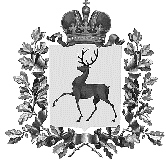 УПРАВЛЕНИЕ ФИНАНСОВАДМИНИСТРАЦИИ ТОНШАЕВСКОГО МУНИЦИПАЛЬНОГО ОКРУГА НИЖЕГОРОДСКОЙ ОБЛАСТИПРИКАЗ              Дата печати:24.05.2021              Единица измерения: руб.коп.              Дата печати:24.05.2021              Единица измерения: руб.коп.              Дата печати:24.05.2021              Единица измерения: руб.коп.              Дата печати:24.05.2021              Единица измерения: руб.коп.              Дата печати:24.05.2021              Единица измерения: руб.коп.              Дата печати:24.05.2021              Единица измерения: руб.коп.КБККБККБККБККБККБККБККБК2021 год2022 год2022 год2023 годНаименование КВСРКВСРКФСРКЦСРКВРКВРКОСГУДоп. ФК2021 год2022 год2022 год2023 год1234556789910Администрация Тоншаевского муниципального округа Нижегородской области487010266001010001211212110001 360 606,001 360 606,001 360 606,001 360 606,00Администрация Тоншаевского муниципального округа Нижегородской области4870102660010100012112126600014 000,0014 000,0014 000,0014 000,00Администрация Тоншаевского муниципального округа Нижегородской области48701026600101000129129213000410 903,00410 903,00410 903,00410 903,00Администрация Тоншаевского муниципального округа Нижегородской области48701041610129850244244226000205 032,00130 000,00130 000,00130 000,00Администрация Тоншаевского муниципального округа Нижегородской области4870104660010019012112121100019 693 479,7914 730 685,0014 730 685,0015 232 895,00Администрация Тоншаевского муниципального округа Нижегородской области4870104660010019012112126600085 026,0085 026,0085 026,0085 026,00Администрация Тоншаевского муниципального округа Нижегородской области487010466001001901221222120006 400,006 400,006 400,006 400,00Администрация Тоншаевского муниципального округа Нижегородской области4870104660010019012212222600060 600,0060 600,0060 600,0060 600,00Администрация Тоншаевского муниципального округа Нижегородской области487010466001001901291292130003 769 381,913 767 650,003 767 650,003 767 650,00Администрация Тоншаевского муниципального округа Нижегородской области48701046600100190242242221000365 000,00365 000,00365 000,00365 000,00Администрация Тоншаевского муниципального округа Нижегородской области4870104660010019024224222500054 800,0054 800,0054 800,0054 800,00Администрация Тоншаевского муниципального округа Нижегородской области48701046600100190242242226000335 600,00335 600,00335 600,00335 600,00Администрация Тоншаевского муниципального округа Нижегородской области48701046600100190242242310000160 000,00160 000,00160 000,00160 000,00Администрация Тоншаевского муниципального округа Нижегородской области4870104660010019024224234600038 000,0038 000,0038 000,0038 000,00Администрация Тоншаевского муниципального округа Нижегородской области4870104660010019024424422100038 000,0030 000,0030 000,0030 000,00Администрация Тоншаевского муниципального округа Нижегородской области48701046600100190244244226000228 900,00271 900,00271 900,00271 900,00Администрация Тоншаевского муниципального округа Нижегородской области48701046600100190244244310000197 300,00150 000,00150 000,00150 000,00Администрация Тоншаевского муниципального округа Нижегородской области48701046600100190244244346000188 800,00188 800,00188 800,00188 800,00Администрация Тоншаевского муниципального округа Нижегородской области4870104660010019024424434900015 000,0015 000,0015 000,0015 000,00Администрация Тоншаевского муниципального округа Нижегородской области48701046600173060121121211000272 580,00272 580,00272 580,00272 580,00Администрация Тоншаевского муниципального округа Нижегородской области487010466001730601211212660006 000,006 000,006 000,006 000,00Администрация Тоншаевского муниципального округа Нижегородской области4870104660017306012912921300082 320,0082 320,0082 320,0082 320,00Администрация Тоншаевского муниципального округа Нижегородской области487010466001730602422422250003 500,003 500,003 500,003 500,00Администрация Тоншаевского муниципального округа Нижегородской области487010466001730602422423460001 000,001 000,001 000,001 000,00Администрация Тоншаевского муниципального округа Нижегородской области487010466001730602442442210002 000,002 000,002 000,002 000,00Администрация Тоншаевского муниципального округа Нижегородской области4870104660017306024424431000012 000,0012 000,0012 000,0012 000,00Администрация Тоншаевского муниципального округа Нижегородской области4870104660017306024424434600014 800,0014 800,0014 800,0014 800,00Администрация Тоншаевского муниципального округа Нижегородской области4870104660052600024424422600050 000,0050 000,0050 000,0050 000,00Администрация Тоншаевского муниципального округа Нижегородской области487010566005512002442442210008 600,0037 000,0037 000,003 600,00Администрация Тоншаевского муниципального округа Нижегородской области487010566005512002442442260006 100,0025 700,0025 700,002 400,00Администрация Тоншаевского муниципального округа Нижегородской области487010566005512002442443460001 600,006 600,006 600,00600,00Администрация Тоншаевского муниципального округа Нижегородской области487011366002005901211212110002 178 593,202 174 116,002 174 116,002 174 116,00Администрация Тоншаевского муниципального округа Нижегородской области4870113660020059012112126600021 000,0021 000,0021 000,0021 000,00Администрация Тоншаевского муниципального округа Нижегородской области487011366002005901221222120001 200,001 200,001 200,001 200,00Администрация Тоншаевского муниципального округа Нижегородской области4870113660020059012212222600012 600,0012 600,0012 600,0012 600,00Администрация Тоншаевского муниципального округа Нижегородской области48701136600200590129129213000666 336,11664 984,00664 984,00664 984,00Администрация Тоншаевского муниципального округа Нижегородской области48701136600200590244244223000376 000,001 730 720,001 730 720,001 730 720,00Администрация Тоншаевского муниципального округа Нижегородской области48701136600200590244244225000588 000,00588 000,00588 000,00588 000,00Администрация Тоншаевского муниципального округа Нижегородской области48701136600200590244244226000635 668,00973 000,00973 000,00973 000,00Администрация Тоншаевского муниципального округа Нижегородской области4870113660020059024424422700040 000,0040 000,0040 000,0040 000,00Администрация Тоншаевского муниципального округа Нижегородской области4870113660020059024424431000025 000,0025 000,0025 000,0025 000,00Администрация Тоншаевского муниципального округа Нижегородской области48701136600200590244244343000865 769,431 050 000,001 050 000,001 050 000,00Администрация Тоншаевского муниципального округа Нижегородской области4870113660020059024424434400016 950,0016 950,0016 950,0016 950,00Администрация Тоншаевского муниципального округа Нижегородской области48701136600200590244244346000310 550,00310 550,00310 550,00310 550,00Администрация Тоншаевского муниципального округа Нижегородской области487011366002005902472472230001 538 950,570,000,000,00Администрация Тоншаевского муниципального округа Нижегородской области487011366002005908538532920001 500,001 500,001 500,001 500,00Администрация Тоншаевского муниципального округа Нижегородской области487011366002005908538532950003 000,003 000,003 000,003 000,00Администрация Тоншаевского муниципального округа Нижегородской области487011366002452101111112110002 811 518,093 120 169,003 120 169,003 120 169,00Администрация Тоншаевского муниципального округа Нижегородской области487011366002452101111112660005 347,640,000,000,00Администрация Тоншаевского муниципального округа Нижегородской области487011366002452101121122260001 186,000,000,000,00Администрация Тоншаевского муниципального округа Нижегородской области48701136600245210119119213000850 693,42942 291,00942 291,00942 291,00Администрация Тоншаевского муниципального округа Нижегородской области4870113660024521024224222100024 400,0024 400,0024 400,0024 400,00Администрация Тоншаевского муниципального округа Нижегородской области4870113660024521024224222500020 000,0020 000,0020 000,0020 000,00Администрация Тоншаевского муниципального округа Нижегородской области48701136600245210242242226000197 814,00199 000,00199 000,00199 000,00Администрация Тоншаевского муниципального округа Нижегородской области48701136600245210242242310000154 227,0023 600,0023 600,0023 600,00Администрация Тоншаевского муниципального округа Нижегородской области48701136600245210244244221000335,000,000,000,00Администрация Тоншаевского муниципального округа Нижегородской области487011366002452102442442230003 500,003 500,003 500,003 500,00Администрация Тоншаевского муниципального округа Нижегородской области4870113660024521024424422600077 168,8663 500,0063 500,0063 500,00Администрация Тоншаевского муниципального округа Нижегородской области487011366002452102442443100000,001 000,001 000,001 000,00Администрация Тоншаевского муниципального округа Нижегородской области487011366002452102442443450000,0067 900,0067 900,0067 900,00Администрация Тоншаевского муниципального округа Нижегородской области4870113660024521024424434600061 962,140,000,000,00Администрация Тоншаевского муниципального округа Нижегородской области48701136600520700811811244000150 000,00150 000,00150 000,00150 000,00Администрация Тоншаевского муниципального округа Нижегородской области4870113660052502085385329700030 000,0030 000,0030 000,0030 000,00Администрация Тоншаевского муниципального округа Нижегородской области4870113660С10059024424434600012 000,0012 000,0012 000,0012 000,00Администрация Тоншаевского муниципального округа Нижегородской области487030904101005901211212110003 050 425,003 050 425,003 050 425,003 050 425,00Администрация Тоншаевского муниципального округа Нижегородской области4870309041010059012112126600032 500,0032 500,0032 500,0032 500,00Администрация Тоншаевского муниципального округа Нижегородской области48703090410100590129129213000829 065,00829 065,00829 065,00829 065,00Администрация Тоншаевского муниципального округа Нижегородской области48703090410100590242242221000560 000,00560 000,00560 000,00560 000,00Администрация Тоншаевского муниципального округа Нижегородской области487030904101005902422422250002 100,002 100,002 100,002 100,00Администрация Тоншаевского муниципального округа Нижегородской области487030904101005902422423460003 500,003 500,003 500,003 500,00Администрация Тоншаевского муниципального округа Нижегородской области4870309041010059024424422500029 400,000,000,000,00Администрация Тоншаевского муниципального округа Нижегородской области487030904101005902442442260001 900,000,000,000,00Администрация Тоншаевского муниципального округа Нижегородской области487030904101005902442443430002 180,002 180,002 180,002 180,00Администрация Тоншаевского муниципального округа Нижегородской области487030904101005902442443440002 220,002 220,002 220,002 220,00Администрация Тоншаевского муниципального округа Нижегородской области487030904101251102422423460002 800,000,000,000,00Администрация Тоншаевского муниципального округа Нижегородской области48703090410125110244244226000200 000,00200 000,00200 000,00200 000,00Администрация Тоншаевского муниципального округа Нижегородской области487030904301005901221222120006 000,006 000,006 000,006 000,00Администрация Тоншаевского муниципального округа Нижегородской области4870309043010059012212222600016 600,0016 600,0016 600,0016 600,00Администрация Тоншаевского муниципального округа Нижегородской области4870309043010059024424422600040 500,0042 400,0042 400,0042 400,00Администрация Тоншаевского муниципального округа Нижегородской области4870310042010059012112121100010 233,600,000,000,00Администрация Тоншаевского муниципального округа Нижегородской области487031004201005901291292130003 090,550,000,000,00Администрация Тоншаевского муниципального округа Нижегородской области4870310042012511024424422600050 000,0050 000,0050 000,0050 000,00Администрация Тоншаевского муниципального округа Нижегородской области48703100420125120244244310000300 000,00300 000,00300 000,00300 000,00Администрация Тоншаевского муниципального округа Нижегородской области4870310042012513024424422600050 000,0050 000,0050 000,0050 000,00Администрация Тоншаевского муниципального округа Нижегородской области48704086600520500811811244000800 000,00800 000,00800 000,00800 000,00Администрация Тоншаевского муниципального округа Нижегородской области4870409144052881024424422500020 000,0020 000,0020 000,0020 000,00Администрация Тоншаевского муниципального округа Нижегородской области4870409660050203024424422600010 512,000,000,000,00Администрация Тоншаевского муниципального округа Нижегородской области48704100410125120242242221000152 300,00152 300,00152 300,00152 300,00Администрация Тоншаевского муниципального округа Нижегородской области48704100410125120242242226000200 000,00200 000,00200 000,00200 000,00Администрация Тоншаевского муниципального округа Нижегородской области48704106600372300242242226000341 000,00239 600,00239 600,00239 600,00Администрация Тоншаевского муниципального округа Нижегородской области487041066003S230024224222600085 250,0059 900,0059 900,0059 900,00Администрация Тоншаевского муниципального округа Нижегородской области48704120821229030811811246000300 000,00300 000,00300 000,00300 000,00Администрация Тоншаевского муниципального округа Нижегородской области48704120821329030811811246000700 000,00700 000,00700 000,00700 000,00Администрация Тоншаевского муниципального округа Нижегородской области48704120831300590612612241000520 000,00520 000,00520 000,00520 000,00Администрация Тоншаевского муниципального округа Нижегородской области487041208412290308118112460000,00200 000,00200 000,00200 000,00Администрация Тоншаевского муниципального округа Нижегородской области487041208412S2100612612281000200 000,000,000,000,00Администрация Тоншаевского муниципального округа Нижегородской области487041208413005906116112410005 695 780,005 695 780,005 695 780,005 695 780,00Администрация Тоншаевского муниципального округа Нижегородской области487041266005208002442442260002 454 208,00517 535,69517 535,692 500 000,00Администрация Тоншаевского муниципального округа Нижегородской области4870412660С27421081181124500060 000,000,000,000,00Администрация Тоншаевского муниципального округа Нижегородской области48705010340125800414414228000374 000,000,000,000,00Администрация Тоншаевского муниципального округа Нижегородской области4870501094F36748341241231000068 857 443,82250 847 080,00250 847 080,00231 955 505,00Администрация Тоншаевского муниципального округа Нижегородской области4870501094F3674844124123100002 515 682,0211 612 773,0011 612 773,008 215 920,00Администрация Тоншаевского муниципального округа Нижегородской области4870501094F36748S4124123100001 500 000,001 533 200,001 533 200,001 533 200,00Администрация Тоншаевского муниципального округа Нижегородской области4870501660050303041441422800045 792,000,000,000,00Администрация Тоншаевского муниципального округа Нижегородской области487050218209S2670244244226000400 000,00400 000,00400 000,00400 000,00Администрация Тоншаевского муниципального округа Нижегородской области48705021830974700244244310000120 000,00120 000,00120 000,00120 000,00Администрация Тоншаевского муниципального округа Нижегородской области48705026600505030244244225000500 000,00500 000,00500 000,00500 000,00Администрация Тоншаевского муниципального округа Нижегородской области487050266005204008118112440001 172 894,001 000 000,001 000 000,001 000 000,00Администрация Тоншаевского муниципального округа Нижегородской области48705026600520600811811245000250 000,000,000,000,00Администрация Тоншаевского муниципального округа Нижегородской области4870503101F2555502442442260000,005 189 500,005 189 500,005 189 500,00Администрация Тоншаевского муниципального округа Нижегородской области48705036600504010244244225000154 000,000,000,000,00Администрация Тоншаевского муниципального округа Нижегородской области4870503660050405024424422800046 008,000,000,000,00Администрация Тоншаевского муниципального округа Нижегородской области48705056600200590121121211000572 000,00572 000,00572 000,00572 000,00Администрация Тоншаевского муниципального округа Нижегородской области4870505660020059012112126600021 320,0021 320,0021 320,0021 320,00Администрация Тоншаевского муниципального округа Нижегородской области48705056600200590129129213000164 700,00164 700,00164 700,00164 700,00Администрация Тоншаевского муниципального округа Нижегородской области4870505660020059024424434600020 400,0023 200,0023 200,0023 200,00Администрация Тоншаевского муниципального округа Нижегородской области487050566003730502442443460003 700,003 700,003 700,003 700,00Администрация Тоншаевского муниципального округа Нижегородской области4870602660G6S24504144142280001 053 582,290,000,000,00Администрация Тоншаевского муниципального округа Нижегородской области4870602660G6S26804144143100000,00350 000,00350 000,00350 000,00Администрация Тоншаевского муниципального округа Нижегородской области487100166005252903213212640007 626 249,810,000,007 646 000,00Администрация Тоншаевского муниципального округа Нижегородской области487100309201S227032132126200066 300,000,000,000,00Администрация Тоншаевского муниципального округа Нижегородской области487100366005513503223222620000,001 008 900,001 008 900,001 051 200,00Администрация Тоншаевского муниципального округа Нижегородской области487100409101L4970322322262000913 074,361 012 100,001 012 100,001 109 900,00Администрация Тоншаевского муниципального округа Нижегородской области4871004660037312032332322600092 558,0072 800,0072 800,000,00Администрация Тоншаевского муниципального округа Нижегородской области487100466003R08204124123100008 876 910,008 876 910,008 876 910,007 608 780,00Администрация Тоншаевского муниципального округа Нижегородской области487100666005252802442442260004 800,000,000,000,00Администрация Тоншаевского муниципального округа Нижегородской области487100666005252802442443490001 200,006 000,006 000,006 000,00Администрация Тоншаевского муниципального округа Нижегородской области4871006660052528032332326500020 000,0020 000,0020 000,0020 000,00Администрация Тоншаевского муниципального округа Нижегородской области48710066600525280631631246000406 500,00366 500,00366 500,00366 500,00Администрация Тоншаевского муниципального округа Нижегородской области4871006660052528085385329700015 000,0015 000,0015 000,0015 000,00Администрация Тоншаевского муниципального округа Нижегородской области487120266003S20506216212410002 046 300,002 046 300,002 046 300,002 046 300,00Администрация Тоншаевского муниципального округа Нижегородской области487120266003S2050622622281000826 308,00224 000,00224 000,00224 000,00Администрация Тоншаевского муниципального округа Нижегородской области48712026600502050621621241000165 000,00165 000,00165 000,00165 000,00Березятско-Ложкинский территориальный отдел015010466001001901211212110001 125 125,211 717 800,001 717 800,001 717 800,00Березятско-Ложкинский территориальный отдел01501046600100190122122226000500,000,000,000,00Березятско-Ложкинский территориальный отдел01501046600100190129129213000339 808,09518 800,00518 800,00518 800,00Березятско-Ложкинский территориальный отдел0150104660010019024224222100026 600,0026 600,0026 600,0026 600,00Березятско-Ложкинский территориальный отдел015010466001001902422422250003 850,002 850,002 850,002 850,00Березятско-Ложкинский территориальный отдел015010466001001902422422260008 450,000,000,000,00Березятско-Ложкинский территориальный отдел015010466001001902422423100002 400,000,000,000,00Березятско-Ложкинский территориальный отдел015010466001001902422423460003 800,000,000,000,00Березятско-Ложкинский территориальный отдел015010466001001902442442210002 500,002 500,002 500,002 500,00Березятско-Ложкинский территориальный отдел0150104660010019024424422600016 150,0021 000,0021 000,0021 000,00Березятско-Ложкинский территориальный отдел0150104660010019024424434600011 100,007 400,007 400,007 400,00Березятско-Ложкинский территориальный отдел01501136600200590121121211000386 022,80390 500,00390 500,00390 500,00Березятско-Ложкинский территориальный отдел01501136600200590129129213000113 867,89115 220,00115 220,00115 220,00Березятско-Ложкинский территориальный отдел015011366002005902442442230001 600,0073 730,0073 730,0073 730,00Березятско-Ложкинский территориальный отдел015011366002005902442442260001 000,001 000,001 000,001 000,00Березятско-Ложкинский территориальный отдел015011366002005902442442270003 500,003 500,003 500,003 500,00Березятско-Ложкинский территориальный отдел01501136600200590244244310000680 000,000,000,000,00Березятско-Ложкинский территориальный отдел01501136600200590244244343000128 000,0048 000,0048 000,0048 000,00Березятско-Ложкинский территориальный отдел0150113660020059024424434400048 500,0050 000,0050 000,0050 000,00Березятско-Ложкинский территориальный отдел0150113660020059024424434600011 500,0010 000,0010 000,0010 000,00Березятско-Ложкинский территориальный отдел0150113660020059024724722300079 730,000,000,000,00Березятско-Ложкинский территориальный отдел015011366002005908538532910002 000,002 000,002 000,002 000,00Березятско-Ложкинский территориальный отдел015011366002005908538532920002 000,002 000,002 000,002 000,00Березятско-Ложкинский территориальный отдел01503090420125140244244226000100 000,00100 000,00100 000,00100 000,00Березятско-Ложкинский территориальный отдел015031004201005901211212110001 671 590,251 869 300,001 869 300,001 869 300,00Березятско-Ложкинский территориальный отдел015031004201005901211212660001 500,000,000,000,00Березятско-Ложкинский территориальный отдел01503100420100590129129213000561 209,45564 300,00564 300,00564 300,00Березятско-Ложкинский территориальный отдел015031004201005902442442260002 000,002 000,002 000,002 000,00Березятско-Ложкинский территориальный отдел0150310042010059024424431000010 000,0010 000,0010 000,0010 000,00Березятско-Ложкинский территориальный отдел0150310042010059024424434300047 000,0047 000,0047 000,0047 000,00Березятско-Ложкинский территориальный отдел0150310042010059024424434600025 000,0025 000,0025 000,0025 000,00Березятско-Ложкинский территориальный отдел015040966005020302442442230000,00300 000,00300 000,00300 000,00Березятско-Ложкинский территориальный отдел01504096600502030244244225000610 472,221 129 600,001 129 600,001 129 600,00Березятско-Ложкинский территориальный отдел01504096600502030244244226000127 000,00160 000,00160 000,00160 000,00Березятско-Ложкинский территориальный отдел015040966005020302442442270003 000,000,000,000,00Березятско-Ложкинский территориальный отдел0150409660050203024424434300070 000,0070 000,0070 000,0070 000,00Березятско-Ложкинский территориальный отдел0150409660050203024424434600080 000,0050 000,0050 000,0050 000,00Березятско-Ложкинский территориальный отдел01504096600502030247247223000300 000,000,000,000,00Березятско-Ложкинский территориальный отдел015040966005S2600244244225000538 818,890,000,000,00Березятско-Ложкинский территориальный отдел015050307201299102442442260008 327,590,000,000,00Березятско-Ложкинский территориальный отдел015050366005040102442442230000,00415 040,00415 040,00415 040,00Березятско-Ложкинский территориальный отдел0150503660050401024424422500050 900,0070 000,0070 000,0070 000,00Березятско-Ложкинский территориальный отдел0150503660050401024424422600019 100,000,000,000,00Березятско-Ложкинский территориальный отдел0150503660050401024424434600020 000,0020 000,0020 000,0020 000,00Березятско-Ложкинский территориальный отдел01505036600504010247247223000415 040,000,000,000,00Березятско-Ложкинский территориальный отдел015050366005040108538532930002 000,002 000,002 000,002 000,00Березятско-Ложкинский территориальный отдел0150503660050405024424422500095 000,0095 000,0095 000,0095 000,00Березятско-Ложкинский территориальный отдел01505036600504050244244226000186 300,00255 200,00255 200,00255 200,00Березятско-Ложкинский территориальный отдел0150503660050405024424431000033 000,0030 000,0030 000,0030 000,00Березятско-Ложкинский территориальный отдел01505036600504050244244343000800,000,000,000,00Березятско-Ложкинский территориальный отдел0150503660050405024424434400060 000,0080 000,0080 000,0080 000,00Березятско-Ложкинский территориальный отдел0150503660050405024424434600015 000,0015 000,0015 000,0015 000,00Березятско-Ложкинский территориальный отдел015100366005252803133132620005 000,000,000,000,00Березятско-Ложкинский территориальный отдел015100666005252802442443490007 000,007 000,007 000,007 000,00Березятско-Ложкинский территориальный отдел0151006660052528032332326300046 000,0046 000,0046 000,0046 000,00Березятско-Ложкинский территориальный отдел0151102111012527024424434900012 000,0012 000,0012 000,0012 000,00Одошнурский территориальный отдел018010466001001901211212110001 158 679,561 130 700,001 130 700,001 130 700,00Одошнурский территориальный отдел0180104660010019012112126600010 210,440,000,000,00Одошнурский территориальный отдел01801046600100190129129213000341 500,00341 500,00341 500,00341 500,00Одошнурский территориальный отдел0180104660010019024224222100058 000,0058 000,0058 000,0058 000,00Одошнурский территориальный отдел018010466001001902422422250002 000,002 000,002 000,002 000,00Одошнурский территориальный отдел018010466001001902422422260007 184,000,000,000,00Одошнурский территориальный отдел0180104660010019024224231000040 000,0040 000,0040 000,0040 000,00Одошнурский территориальный отдел018010466001001902422423460002 000,000,000,000,00Одошнурский территориальный отдел0180104660010019024424422600022 816,0030 000,0030 000,0030 000,00Одошнурский территориальный отдел018010466001001902442443460005 000,005 000,005 000,005 000,00Одошнурский территориальный отдел01801136600200590121121211000211 100,00211 100,00211 100,00211 100,00Одошнурский территориальный отдел0180113660020059012912921300064 220,0064 220,0064 220,0064 220,00Одошнурский территориальный отдел0180113660020059024424422300020 000,00163 180,00163 180,00163 180,00Одошнурский территориальный отдел018011366002005902442442250001 000,000,000,000,00Одошнурский территориальный отдел0180113660020059024424422600026 249,9727 400,0027 400,0027 400,00Одошнурский территориальный отдел018011366002005902442442270004 850,034 700,004 700,004 700,00Одошнурский территориальный отдел0180113660020059024424434300096 700,0096 700,0096 700,0096 700,00Одошнурский территориальный отдел0180113660020059024424434600018 002,0010 000,0010 000,0010 000,00Одошнурский территориальный отдел01801136600200590247247223000160 180,000,000,000,00Одошнурский территориальный отдел01801136600200590853853291000500,00500,00500,00500,00Одошнурский территориальный отдел0180309042012514024424422600021 500,0021 500,0021 500,0021 500,00Одошнурский территориальный отдел01803090420125150244244225000194 760,000,000,000,00Одошнурский территориальный отдел018030904201251502442442260000,00194 760,00194 760,00194 760,00Одошнурский территориальный отдел01804096600502030244244225000446 376,19359 500,00359 500,00359 500,00Одошнурский территориальный отдел01804096600502030244244226000395 065,33478 200,00478 200,00478 200,00Одошнурский территориальный отдел018040966005020302442442270001 447,7410 000,0010 000,0010 000,00Одошнурский территориальный отдел01804096600502030244244343000150 000,00150 000,00150 000,00150 000,00Одошнурский территориальный отдел0180409660050203024424434400010 000,0010 000,0010 000,0010 000,00Одошнурский территориальный отдел0180409660050203024424434600017 180,00100 000,00100 000,00100 000,00Одошнурский территориальный отдел018040966005S260024424422500090 954,670,000,000,00Одошнурский территориальный отдел01805031010104050244244228000371 863,370,000,000,00Одошнурский территориальный отдел0180503101F2555502442442280002 758 491,890,000,000,00Одошнурский территориальный отдел018050366005040102442442230000,001 285 200,001 285 200,001 285 200,00Одошнурский территориальный отдел0180503660050401024424422600050 000,0050 000,0050 000,0050 000,00Одошнурский территориальный отдел01805036600504010244244346000123 500,00123 500,00123 500,00123 500,00Одошнурский территориальный отдел018050366005040102472472230001 285 200,000,000,000,00Одошнурский территориальный отдел01805036600504050244244226000591 000,00570 000,00570 000,00570 000,00Одошнурский территориальный отдел01805036600504050244244228000120 000,000,000,000,00Одошнурский территориальный отдел0180503660050405024424431000023 000,0023 000,0023 000,0023 000,00Одошнурский территориальный отдел0180503660050405024424434300010 000,0010 000,0010 000,0010 000,00Одошнурский территориальный отдел0180503660050405024424434400085 455,00105 700,00105 700,00105 700,00Одошнурский территориальный отдел0180503660050405024424434600015 645,0015 000,0015 000,0015 000,00Одошнурский территориальный отдел0181003660052528031331326200015 000,000,000,000,00Одошнурский территориальный отдел018100666005252802442443490004 600,000,000,000,00Одошнурский территориальный отдел0181102111020059024424434900035 998,0048 000,0048 000,0048 000,00Отдел по управлению муниципальным имуществом и земельными ресурсами Тоншаевского муниципального округа Нижегородской области36601130510129010244244226000170 000,00170 000,00170 000,00170 000,00Отдел по управлению муниципальным имуществом и земельными ресурсами Тоншаевского муниципального округа Нижегородской области366011305201001901211212110001 545 988,99849 500,00849 500,00849 500,00Отдел по управлению муниципальным имуществом и земельными ресурсами Тоншаевского муниципального округа Нижегородской области366011305201001901211212660001 557,840,000,000,00Отдел по управлению муниципальным имуществом и земельными ресурсами Тоншаевского муниципального округа Нижегородской области366011305201001901221222260004 000,004 000,004 000,004 000,00Отдел по управлению муниципальным имуществом и земельными ресурсами Тоншаевского муниципального округа Нижегородской области36601130520100190129129213000467 859,58257 000,00257 000,00257 000,00Отдел по управлению муниципальным имуществом и земельными ресурсами Тоншаевского муниципального округа Нижегородской области3660113052010019024224222100018 000,0018 000,0018 000,0018 000,00Отдел по управлению муниципальным имуществом и земельными ресурсами Тоншаевского муниципального округа Нижегородской области366011305201001902422422250008 500,008 500,008 500,008 500,00Отдел по управлению муниципальным имуществом и земельными ресурсами Тоншаевского муниципального округа Нижегородской области3660113052010019024224222600058 100,0048 000,0048 000,0048 000,00Отдел по управлению муниципальным имуществом и земельными ресурсами Тоншаевского муниципального округа Нижегородской области3660113052010019024224231000065 263,000,000,000,00Отдел по управлению муниципальным имуществом и земельными ресурсами Тоншаевского муниципального округа Нижегородской области366011305201001902422423460008 184,009 820,009 820,009 820,00Отдел по управлению муниципальным имуществом и земельными ресурсами Тоншаевского муниципального округа Нижегородской области3660113052010019024424422100017 000,0010 000,0010 000,0010 000,00Отдел по управлению муниципальным имуществом и земельными ресурсами Тоншаевского муниципального округа Нижегородской области366011305201001902442442230005 000,005 000,005 000,005 000,00Отдел по управлению муниципальным имуществом и земельными ресурсами Тоншаевского муниципального округа Нижегородской области3660113052010019024424422600020 300,0020 300,0020 300,0020 300,00Отдел по управлению муниципальным имуществом и земельными ресурсами Тоншаевского муниципального округа Нижегородской области3660113052010019024424431000054 737,00120 000,00120 000,00120 000,00Отдел по управлению муниципальным имуществом и земельными ресурсами Тоншаевского муниципального округа Нижегородской области3660113052010019024424434600064 636,0020 000,0020 000,0020 000,00Отдел по управлению муниципальным имуществом и земельными ресурсами Тоншаевского муниципального округа Нижегородской области366011305201001908538532920001,440,000,000,00Отдел по управлению муниципальным имуществом и земельными ресурсами Тоншаевского муниципального округа Нижегородской области36601130530100190121121211000387 000,00387 000,00387 000,00387 000,00Отдел по управлению муниципальным имуществом и земельными ресурсами Тоншаевского муниципального округа Нижегородской области36601130530100190129129213000118 000,00118 000,00118 000,00118 000,00Отдел по управлению муниципальным имуществом и земельными ресурсами Тоншаевского муниципального округа Нижегородской области36601131920100190121121211000321 200,00321 200,00321 200,00321 200,00Отдел по управлению муниципальным имуществом и земельными ресурсами Тоншаевского муниципального округа Нижегородской области3660113192010019012912921300097 500,0097 500,0097 500,0097 500,00Отдел по управлению муниципальным имуществом и земельными ресурсами Тоншаевского муниципального округа Нижегородской области3660113660050500024424431000067 000,000,000,000,00Отдел по управлению муниципальным имуществом и земельными ресурсами Тоншаевского муниципального округа Нижегородской области36604120510229020244244226000488 800,00430 000,00430 000,00430 000,00Отдел по управлению муниципальным имуществом и земельными ресурсами Тоншаевского муниципального округа Нижегородской области36605016600503030244244225000412 400,00412 400,00412 400,00412 400,00Ошминский территориальный отдел019010466001001901211212110001 522 250,002 576 400,002 576 400,002 576 400,00Ошминский территориальный отдел0190104660010019012112126600010 000,000,000,000,00Ошминский территориальный отдел01901046600100190129129213000462 670,00778 000,00778 000,00778 000,00Ошминский территориальный отдел0190104660010019024224222100065 400,0065 400,0065 400,0065 400,00Ошминский территориальный отдел019010466001001902422422250006 200,006 200,006 200,006 200,00Ошминский территориальный отдел0190104660010019024224222600032 000,0037 000,0037 000,0037 000,00Ошминский территориальный отдел0190104660010019024224231000026 400,000,000,000,00Ошминский территориальный отдел019010466001001902422423460003 000,003 000,003 000,003 000,00Ошминский территориальный отдел019010466001001902442442210005 000,005 000,005 000,005 000,00Ошминский территориальный отдел0190104660010019024424422600059 400,0080 800,0080 800,0080 800,00Ошминский территориальный отдел0190104660010019024424434600021 200,0021 200,0021 200,0021 200,00Ошминский территориальный отдел019010466001001908538532920003 000,003 000,003 000,003 000,00Ошминский территориальный отдел019011366002005901211212110002 266 800,002 266 800,002 266 800,002 266 800,00Ошминский территориальный отдел01901136600200590129129213000685 000,00685 000,00685 000,00685 000,00Ошминский территориальный отдел019011366002005902442442230002 000,00511 300,00511 300,00511 300,00Ошминский территориальный отдел0190113660020059024424422500070 600,0070 600,0070 600,0070 600,00Ошминский территориальный отдел01901136600200590244244226000296 000,00296 000,00296 000,00296 000,00Ошминский территориальный отдел0190113660020059024424422700050 000,0020 000,0020 000,0020 000,00Ошминский территориальный отдел019011366002005902442443100003 000,003 000,003 000,003 000,00Ошминский территориальный отдел01901136600200590244244343000583 930,00583 930,00583 930,00583 930,00Ошминский территориальный отдел0190113660020059024424434400015 000,0015 000,0015 000,0015 000,00Ошминский территориальный отдел019011366002005902442443450003 000,003 000,003 000,003 000,00Ошминский территориальный отдел01901136600200590244244346000117 500,00147 500,00147 500,00147 500,00Ошминский территориальный отдел01901136600200590247247223000509 300,000,000,000,00Ошминский территориальный отдел0190113660020059085385329100013 800,0013 800,0013 800,0013 800,00Ошминский территориальный отдел019011366002005908538532920001 000,001 000,001 000,001 000,00Ошминский территориальный отдел01901136600200590853853293000200,00200,00200,00200,00Ошминский территориальный отдел01901136600200590853853295000800,00800,00800,00800,00Ошминский территориальный отдел0190309042012514024424422600040 900,0040 900,0040 900,0040 900,00Ошминский территориальный отдел0190309042012514024424434300019 500,0019 500,0019 500,0019 500,00Ошминский территориальный отдел019031004201005901211212110003 105 200,003 115 200,003 115 200,003 115 200,00Ошминский территориальный отдел0190310042010059012112126600010 000,000,000,000,00Ошминский территориальный отдел01903100420100590129129213000940 800,00940 800,00940 800,00940 800,00Ошминский территориальный отдел019031004201005902442442230000,0052 200,0052 200,0052 200,00Ошминский территориальный отдел019031004201005902442442250004 000,004 000,004 000,004 000,00Ошминский территориальный отдел019031004201005902442442260005 980,005 980,005 980,005 980,00Ошминский территориальный отдел0190310042010059024424422700015 800,0015 800,0015 800,0015 800,00Ошминский территориальный отдел0190310042010059024424431000020 000,0020 000,0020 000,0020 000,00Ошминский территориальный отдел0190310042010059024424434300055 000,0055 000,0055 000,0055 000,00Ошминский территориальный отдел0190310042010059024424434600070 000,0070 000,0070 000,0070 000,00Ошминский территориальный отдел0190310042010059024724722300052 200,000,000,000,00Ошминский территориальный отдел0190310042012515024424422500084 000,0084 000,0084 000,0084 000,00Ошминский территориальный отдел019040966005020302442442230000,00767 800,00767 800,00767 800,00Ошминский территориальный отдел01904096600502030244244225000960 320,603 382 700,003 382 700,003 382 700,00Ошминский территориальный отдел01904096600502030244244226000245 000,00245 000,00245 000,00245 000,00Ошминский территориальный отдел019040966005020302442442270005 000,002 000,002 000,002 000,00Ошминский территориальный отдел019040966005020302442443100002 167 473,700,000,000,00Ошминский территориальный отдел01904096600502030244244343000380 000,00380 000,00380 000,00380 000,00Ошминский территориальный отдел01904096600502030244244344000267 000,00160 000,00160 000,00160 000,00Ошминский территориальный отдел01904096600502030244244346000297 500,00225 000,00225 000,00225 000,00Ошминский территориальный отдел01904096600502030247247223000767 800,000,000,000,00Ошминский территориальный отдел019040966005S2600244244225000529 738,620,000,000,00Ошминский территориальный отдел01905016600503030244244225000336 500,00336 500,00336 500,00336 500,00Ошминский территориальный отдел0190503034030405041441431000081 411,600,000,000,00Ошминский территориальный отдел019050303403L5760414414310000441 960,400,000,000,00Ошминский территориальный отдел019050366005040102442442230000,00509 100,00509 100,00509 100,00Ошминский территориальный отдел01905036600504010244244225000104 000,0018 500,0018 500,0018 500,00Ошминский территориальный отдел019050366005040102442442260005 490,6466 000,0066 000,0066 000,00Ошминский территориальный отдел0190503660050401024424434400020 000,0020 000,0020 000,0020 000,00Ошминский территориальный отдел01905036600504010247247223000509 100,000,000,000,00Ошминский территориальный отдел01905036600504010853853293000500,000,000,000,00Ошминский территориальный отдел0190503660050405024424422300055 000,0055 000,0055 000,0055 000,00Ошминский территориальный отдел01905036600504050244244225000179 509,36205 000,00205 000,00205 000,00Ошминский территориальный отдел01905036600504050244244226000112 500,0095 000,0095 000,0095 000,00Ошминский территориальный отдел0190503660050405024424434300045 000,0045 000,0045 000,0045 000,00Ошминский территориальный отдел0190503660050405024424434400051 540,0051 540,0051 540,0051 540,00Ошминский территориальный отдел0190503660050405024424434600010 000,0010 000,0010 000,0010 000,00Ошминский территориальный отдел0191003660052528031331326200010 000,000,000,000,00Ошминский территориальный отдел019100666005252802442443490007 000,007 000,007 000,007 000,00Ошминский территориальный отдел0191006660052528032332326300025 000,0025 000,0025 000,0025 000,00Ошминский территориальный отдел0191102111012527024424434300019 000,000,000,000,00Ошминский территориальный отдел0191102111012527024424434900011 000,0030 000,0030 000,0030 000,00Пижемский территориальный отдел011010466001001901211212110001 031 900,001 031 900,001 031 900,001 031 900,00Пижемский территориальный отдел011010466001001901221222260002 200,002 200,002 200,002 200,00Пижемский территориальный отдел01101046600100190129129213000311 650,00311 650,00311 650,00311 650,00Пижемский территориальный отдел0110104660010019024224222100040 000,0040 000,0040 000,0040 000,00Пижемский территориальный отдел0110104660010019024224222500010 700,004 000,004 000,004 000,00Пижемский территориальный отдел0110104660010019024224222600033 070,0039 770,0039 770,0039 770,00Пижемский территориальный отдел011010466001001902422423460003 000,003 000,003 000,003 000,00Пижемский территориальный отдел011010466001001902442442210001 000,001 000,001 000,001 000,00Пижемский территориальный отдел0110104660010019024424422600015 568,7610 000,0010 000,0010 000,00Пижемский территориальный отдел0110104660010019024424434600021 931,2415 000,0015 000,0015 000,00Пижемский территориальный отдел011010466001001908538532920001 500,001 500,001 500,001 500,00Пижемский территориальный отдел01101136600200590121121211000680 072,321 036 870,001 036 870,001 036 870,00Пижемский территориальный отдел011011366002005901211212660003 621,040,000,000,00Пижемский территориальный отдел01101136600200590129129213000217 818,67313 270,00313 270,00313 270,00Пижемский территориальный отдел0110113660020059024224222100093 000,0093 000,0093 000,0093 000,00Пижемский территориальный отдел011011366002005902422422250002 000,002 000,002 000,002 000,00Пижемский территориальный отдел011011366002005902442442230000,0057 000,0057 000,0057 000,00Пижемский территориальный отдел0110113660020059024424422500020 569,6115 600,0015 600,0015 600,00Пижемский территориальный отдел01101136600200590244244310000658 819,590,000,000,00Пижемский территориальный отдел01101136600200590244244343000100 690,0099 990,0099 990,0099 990,00Пижемский территориальный отдел01101136600200590244244344000112 500,00112 500,00112 500,00112 500,00Пижемский территориальный отдел011011366002005902442443460003 160,000,000,000,00Пижемский территориальный отдел0110113660020059024724722300057 000,000,000,000,00Пижемский территориальный отдел011011366002005908538532910001 200,001 200,001 200,001 200,00Пижемский территориальный отдел0110309042012514024424422600027 000,0027 000,0027 000,0027 000,00Пижемский территориальный отдел01103100420125150244244225000150 000,00150 000,00150 000,00150 000,00Пижемский территориальный отдел011040903403L57602442442250000,00739 017,82739 017,820,00Пижемский территориальный отдел011040914411722102442442250003 028 719,510,000,000,00Пижемский территориальный отдел011040914411S2210244244225000271 060,990,000,000,00Пижемский территориальный отдел011040966005020302442442250001 618 577,972 595 800,002 595 800,002 595 800,00Пижемский территориальный отдел01104096600502030244244226000197 500,000,000,000,00Пижемский территориальный отдел011040966005S2600244244225000809 297,690,000,000,00Пижемский территориальный отдел011050166005030302442442260005 838,000,000,000,00Пижемский территориальный отдел0110503034030405024424431000077 149,180,000,000,00Пижемский территориальный отдел011050303403L5760244244310000513 369,050,000,000,00Пижемский территориальный отдел0110503072012991024424422600023 349,140,000,000,00Пижемский территориальный отдел0110503101F2555502442443100002 675 264,400,000,000,00Пижемский территориальный отдел011050366005040102442442230000,002 785 260,002 785 260,002 785 260,00Пижемский территориальный отдел011050366005040102442442260006 527,500,000,000,00Пижемский территориальный отдел011050366005040102472472230002 778 732,500,000,000,00Пижемский территориальный отдел0110503660050405024424422200012 300,000,000,000,00Пижемский территориальный отдел0110503660050405024424422300055 000,0055 000,0055 000,0055 000,00Пижемский территориальный отдел01105036600504050244244225000194 711,00137 300,00137 300,00137 300,00Пижемский территориальный отдел01105036600504050244244226000841 501,39917 580,00917 580,00917 580,00Пижемский территориальный отдел01105036600504050244244228000120 000,000,000,000,00Пижемский территориальный отдел01105036600504050244244310000107 670,0060 000,0060 000,0060 000,00Пижемский территориальный отдел011050366005040502442443430009 300,0010 000,0010 000,0010 000,00Пижемский территориальный отдел011050366005040502442443440007 900,000,000,000,00Пижемский территориальный отдел0110503660050405024424434600015 000,0015 000,0015 000,0015 000,00Пижемский территориальный отдел0111003660052528031331326200010 000,000,000,000,00Пижемский территориальный отдел0111006660052528032332326300015 000,0015 000,0015 000,0015 000,00Пижемский территориальный отдел01111021110200590111111211000218 407,97232 900,00232 900,00232 900,00Пижемский территориальный отдел0111102111020059011911921300069 500,000,000,000,00Пижемский территориальный отдел011110211102005901291292130000,0069 500,0069 500,0069 500,00Пижемский территориальный отдел011110211102005902442442250007 000,007 000,007 000,007 000,00Пижемский территориальный отдел011110211102005902442443430001 600,001 600,001 600,001 600,00Пижемский территориальный отдел0111102111020059024424434600015 000,0015 000,0015 000,0015 000,00Пижемский территориальный отдел011110211102005902442443490004 000,004 000,004 000,004 000,00Совет депутатов Тоншаевского муниципального округа Нижегородской области33001036600100190121121211000945 084,00945 084,00945 084,00945 084,00Совет депутатов Тоншаевского муниципального округа Нижегородской области330010366001001901211212660007 000,007 000,007 000,007 000,00Совет депутатов Тоншаевского муниципального округа Нижегородской области330010366001001901221222120001 000,001 000,001 000,001 000,00Совет депутатов Тоншаевского муниципального округа Нижегородской области3300103660010019012212222600012 700,0012 700,0012 700,0012 700,00Совет депутатов Тоншаевского муниципального округа Нижегородской области33001036600100190123123212000180 000,00180 000,00180 000,00180 000,00Совет депутатов Тоншаевского муниципального округа Нижегородской области33001036600100190129129213000285 416,00285 416,00285 416,00285 416,00Совет депутатов Тоншаевского муниципального округа Нижегородской области3300103660010019024224222100024 000,0024 000,0024 000,0024 000,00Совет депутатов Тоншаевского муниципального округа Нижегородской области330010366001001902422422250002 000,002 000,002 000,002 000,00Совет депутатов Тоншаевского муниципального округа Нижегородской области3300103660010019024224222600020 000,0020 000,0020 000,0020 000,00Совет депутатов Тоншаевского муниципального округа Нижегородской области3300103660010019024224231000061 960,0077 000,0077 000,0077 000,00Совет депутатов Тоншаевского муниципального округа Нижегородской области330010366001001902422423460007 900,001 500,001 500,001 500,00Совет депутатов Тоншаевского муниципального округа Нижегородской области33001036600100190244244221000800,00800,00800,00800,00Совет депутатов Тоншаевского муниципального округа Нижегородской области33001036600100190244244226000137 700,00137 700,00137 700,00137 700,00Совет депутатов Тоншаевского муниципального округа Нижегородской области3300103660010019024424431000060 000,0060 000,0060 000,0060 000,00Совет депутатов Тоншаевского муниципального округа Нижегородской области3300103660010019024424434600010 000,0010 000,0010 000,0010 000,00Совет депутатов Тоншаевского муниципального округа Нижегородской области330010366001001902442443490009 000,009 000,009 000,009 000,00Совет депутатов Тоншаевского муниципального округа Нижегородской области330010366005260002442442260008 000,008 000,008 000,008 000,00Совет депутатов Тоншаевского муниципального округа Нижегородской области330041066005S23002422422260008 640,000,000,000,00Тоншаевский территориальный отдел012010466001001901211212110001 047 563,401 242 000,001 242 000,001 242 000,00Тоншаевский территориальный отдел012010466001001901211212660008 391,960,000,000,00Тоншаевский территориальный отдел01201046600100190129129213000318 260,00375 300,00375 300,00375 300,00Тоншаевский территориальный отдел0120104660010019024224222100020 000,0020 000,0020 000,0020 000,00Тоншаевский территориальный отдел012010466001001902422422250006 000,006 000,006 000,006 000,00Тоншаевский территориальный отдел0120104660010019024224222600016 000,0012 000,0012 000,0012 000,00Тоншаевский территориальный отдел0120104660010019024224231000050 000,0050 000,0050 000,0050 000,00Тоншаевский территориальный отдел0120104660010019024424422600020 622,009 000,009 000,009 000,00Тоншаевский территориальный отдел0120104660010019024424434600020 000,0020 000,0020 000,0020 000,00Тоншаевский территориальный отдел01201136600200590121121211000140 118,64257 900,00257 900,00257 900,00Тоншаевский территориальный отдел0120113660020059012912921300043 070,0077 800,0077 800,0077 800,00Тоншаевский территориальный отдел01201136600200590242242221000360 000,00360 000,00360 000,00360 000,00Тоншаевский территориальный отдел0120113660020059024424422100020 000,0020 000,0020 000,0020 000,00Тоншаевский территориальный отдел012011366002005902442442230004 000,00134 000,00134 000,00134 000,00Тоншаевский территориальный отдел0120113660020059024424422600013 150,000,000,000,00Тоншаевский территориальный отдел012011366002005902442442270004 459,690,000,000,00Тоншаевский территориальный отдел01201136600200590244244343000105 000,00105 000,00105 000,00105 000,00Тоншаевский территориальный отдел0120113660020059024424434600048 000,0055 000,0055 000,0055 000,00Тоншаевский территориальный отдел01201136600200590247247223000130 000,000,000,000,00Тоншаевский территориальный отдел01201136600200590852852291000850,000,000,000,00Тоншаевский территориальный отдел01202036600351180121121211000514 480,29522 900,00522 900,00549 600,00Тоншаевский территориальный отдел012020366003511801211212660001 519,710,000,000,00Тоншаевский территориальный отдел01202036600351180129129213000156 000,00156 000,00156 000,00156 000,00Тоншаевский территориальный отдел0120203660035118024224222100010 000,0010 000,0010 000,0010 000,00Тоншаевский территориальный отдел012020366003511802422422250007 000,007 000,007 000,007 000,00Тоншаевский территориальный отдел012020366003511802442443450000,0015 000,0015 000,0015 000,00Тоншаевский территориальный отдел0120203660035118024424434600015 000,000,000,000,00Тоншаевский территориальный отдел0120309042012512024424422600010 000,0010 000,0010 000,0010 000,00Тоншаевский территориальный отдел0120309042012512024424434600010 000,0010 000,0010 000,0010 000,00Тоншаевский территориальный отдел01203090420125140244244226000180 000,00180 000,00180 000,00180 000,00Тоншаевский территориальный отдел01203090420125150244244225000190 000,00190 000,00190 000,00190 000,00Тоншаевский территориальный отдел012040566005252202442442260000,0050 000,0050 000,0050 000,00Тоншаевский территориальный отдел012040903403L57602442442250000,00769 124,49769 124,490,00Тоншаевский территориальный отдел012040914407288102442442250002 173 183,100,000,000,00Тоншаевский территориальный отдел012040914409722102442442250001 330 885,910,000,000,00Тоншаевский территориальный отдел012040914409S2210244244225000119 110,160,000,000,00Тоншаевский территориальный отдел012040914410722102442442250003 054 794,580,000,000,00Тоншаевский территориальный отдел012040914410S2210244244225000273 394,630,000,000,00Тоншаевский территориальный отдел012040966005020302442442250002 277 663,762 080 500,002 080 500,002 080 500,00Тоншаевский территориальный отдел012040966005S26002442442250001 141 523,240,000,000,00Тоншаевский территориальный отдел012050103401L57604144143100000,00369 569,00369 569,000,00Тоншаевский территориальный отдел01205030340304010244244226000106 211,760,000,000,00Тоншаевский территориальный отдел01205030340304050244244226000197 328,100,000,000,00Тоншаевский территориальный отдел012050303403L57602442442260004 001 518,480,000,000,00Тоншаевский территориальный отдел0120503071012991024424422600094 292,710,000,000,00Тоншаевский территориальный отдел012050310101040502442443100003 690,800,000,000,00Тоншаевский территориальный отдел0120503101F2555502442443100001 763 745,600,000,000,00Тоншаевский территориальный отдел012050366005040102442442230000,003 420 990,003 420 990,003 420 990,00Тоншаевский территориальный отдел01205036600504010244244226000398 865,31403 000,00403 000,00403 000,00Тоншаевский территориальный отдел0120503660050401024424434600073 000,0073 000,0073 000,0073 000,00Тоншаевский территориальный отдел012050366005040102472472230003 420 990,000,000,000,00Тоншаевский территориальный отдел01205036600504030244244346000300 000,000,000,000,00Тоншаевский территориальный отдел0120503660050404024424422500041 405,00189 600,00189 600,00189 600,00Тоншаевский территориальный отдел0120503660050405024424422300045 000,0045 000,0045 000,0045 000,00Тоншаевский территориальный отдел01205036600504050244244225000950 000,00950 000,00950 000,00950 000,00Тоншаевский территориальный отдел01205036600504050244244226000532 153,03230 200,00230 200,00230 200,00Тоншаевский территориальный отдел012050366005040502442442270005 000,000,000,000,00Тоншаевский территориальный отдел0120503660050405024424431000050 000,0050 000,0050 000,0050 000,00Тоншаевский территориальный отдел01205036600504050244244343000170 000,00170 000,00170 000,00170 000,00Тоншаевский территориальный отдел01205036600504050244244344000123 162,2670 000,0070 000,0070 000,00Тоншаевский территориальный отдел0120503660050405024424434600094 309,2070 000,0070 000,0070 000,00Тоншаевский территориальный отдел01205036600504050852852291000850,000,000,000,00Тоншаевский территориальный отдел0121003660032200031331326200030 000,000,000,000,00Тоншаевский территориальный отдел0121003660052528031331326200056 469,000,000,000,00Тоншаевский территориальный отдел0121006660052528024424434900012 419,5017 000,0017 000,0017 000,00Тоншаевский территориальный отдел012110211102005901131132960000,00500 000,00500 000,00500 000,00Тоншаевский территориальный отдел012110211102005902442442260000,0010 000,0010 000,0010 000,00Тоншаевский территориальный отдел0121102111020059024424434900010 000,000,000,000,00УПРАВЛЕНИЕ КУЛЬТУРЫ,ТУРИЗМА И НАРОДНО-ХУДОЖЕСТВЕННЫХ ПРОМЫСЛОВ АДМИНИСТРАЦИИ ТОНШАЕВСКОГО МУНИЦИПАЛЬНОГО ОКРУГА НИЖЕГОРОДСКОЙ ОБЛАСТИ057070302401423106116112410004 751 000,004 687 000,004 687 000,003 739 875,00УПРАВЛЕНИЕ КУЛЬТУРЫ,ТУРИЗМА И НАРОДНО-ХУДОЖЕСТВЕННЫХ ПРОМЫСЛОВ АДМИНИСТРАЦИИ ТОНШАЕВСКОГО МУНИЦИПАЛЬНОГО ОКРУГА НИЖЕГОРОДСКОЙ ОБЛАСТИ057070302402S27706126122810000,001 554 000,001 554 000,000,00УПРАВЛЕНИЕ КУЛЬТУРЫ,ТУРИЗМА И НАРОДНО-ХУДОЖЕСТВЕННЫХ ПРОМЫСЛОВ АДМИНИСТРАЦИИ ТОНШАЕВСКОГО МУНИЦИПАЛЬНОГО ОКРУГА НИЖЕГОРОДСКОЙ ОБЛАСТИ0570801021014421061161124100016 976 000,0017 061 000,0017 061 000,000,00УПРАВЛЕНИЕ КУЛЬТУРЫ,ТУРИЗМА И НАРОДНО-ХУДОЖЕСТВЕННЫХ ПРОМЫСЛОВ АДМИНИСТРАЦИИ ТОНШАЕВСКОГО МУНИЦИПАЛЬНОГО ОКРУГА НИЖЕГОРОДСКОЙ ОБЛАСТИ057080102101S20906116112410000,000,000,0017 061 000,00УПРАВЛЕНИЕ КУЛЬТУРЫ,ТУРИЗМА И НАРОДНО-ХУДОЖЕСТВЕННЫХ ПРОМЫСЛОВ АДМИНИСТРАЦИИ ТОНШАЕВСКОГО МУНИЦИПАЛЬНОГО ОКРУГА НИЖЕГОРОДСКОЙ ОБЛАСТИ05708010210544210612612241000245 608,11250 000,00250 000,00250 000,00УПРАВЛЕНИЕ КУЛЬТУРЫ,ТУРИЗМА И НАРОДНО-ХУДОЖЕСТВЕННЫХ ПРОМЫСЛОВ АДМИНИСТРАЦИИ ТОНШАЕВСКОГО МУНИЦИПАЛЬНОГО ОКРУГА НИЖЕГОРОДСКОЙ ОБЛАСТИ05708010210544210612612281000100 000,00100 000,00100 000,00100 000,00УПРАВЛЕНИЕ КУЛЬТУРЫ,ТУРИЗМА И НАРОДНО-ХУДОЖЕСТВЕННЫХ ПРОМЫСЛОВ АДМИНИСТРАЦИИ ТОНШАЕВСКОГО МУНИЦИПАЛЬНОГО ОКРУГА НИЖЕГОРОДСКОЙ ОБЛАСТИ0570801021A25519061261224100071 959,460,000,000,00УПРАВЛЕНИЕ КУЛЬТУРЫ,ТУРИЗМА И НАРОДНО-ХУДОЖЕСТВЕННЫХ ПРОМЫСЛОВ АДМИНИСТРАЦИИ ТОНШАЕВСКОГО МУНИЦИПАЛЬНОГО ОКРУГА НИЖЕГОРОДСКОЙ ОБЛАСТИ057080102201441106116112410002 864 400,002 775 000,002 775 000,000,00УПРАВЛЕНИЕ КУЛЬТУРЫ,ТУРИЗМА И НАРОДНО-ХУДОЖЕСТВЕННЫХ ПРОМЫСЛОВ АДМИНИСТРАЦИИ ТОНШАЕВСКОГО МУНИЦИПАЛЬНОГО ОКРУГА НИЖЕГОРОДСКОЙ ОБЛАСТИ057080102201S20906116112410000,000,000,002 775 000,00УПРАВЛЕНИЕ КУЛЬТУРЫ,ТУРИЗМА И НАРОДНО-ХУДОЖЕСТВЕННЫХ ПРОМЫСЛОВ АДМИНИСТРАЦИИ ТОНШАЕВСКОГО МУНИЦИПАЛЬНОГО ОКРУГА НИЖЕГОРОДСКОЙ ОБЛАСТИ0570801022024411061261224100050 000,0050 000,0050 000,0050 000,00УПРАВЛЕНИЕ КУЛЬТУРЫ,ТУРИЗМА И НАРОДНО-ХУДОЖЕСТВЕННЫХ ПРОМЫСЛОВ АДМИНИСТРАЦИИ ТОНШАЕВСКОГО МУНИЦИПАЛЬНОГО ОКРУГА НИЖЕГОРОДСКОЙ ОБЛАСТИ057080102301440106116112410007 934 500,004 488 500,004 488 500,000,00УПРАВЛЕНИЕ КУЛЬТУРЫ,ТУРИЗМА И НАРОДНО-ХУДОЖЕСТВЕННЫХ ПРОМЫСЛОВ АДМИНИСТРАЦИИ ТОНШАЕВСКОГО МУНИЦИПАЛЬНОГО ОКРУГА НИЖЕГОРОДСКОЙ ОБЛАСТИ057080102301S209061161124100023 220 500,0026 716 500,0026 716 500,0032 152 125,00УПРАВЛЕНИЕ КУЛЬТУРЫ,ТУРИЗМА И НАРОДНО-ХУДОЖЕСТВЕННЫХ ПРОМЫСЛОВ АДМИНИСТРАЦИИ ТОНШАЕВСКОГО МУНИЦИПАЛЬНОГО ОКРУГА НИЖЕГОРОДСКОЙ ОБЛАСТИ057080102302L46706126122410000,00416 100,00416 100,00416 100,00УПРАВЛЕНИЕ КУЛЬТУРЫ,ТУРИЗМА И НАРОДНО-ХУДОЖЕСТВЕННЫХ ПРОМЫСЛОВ АДМИНИСТРАЦИИ ТОНШАЕВСКОГО МУНИЦИПАЛЬНОГО ОКРУГА НИЖЕГОРОДСКОЙ ОБЛАСТИ057080102302L4670612612281000981 859,490,000,000,00УПРАВЛЕНИЕ КУЛЬТУРЫ,ТУРИЗМА И НАРОДНО-ХУДОЖЕСТВЕННЫХ ПРОМЫСЛОВ АДМИНИСТРАЦИИ ТОНШАЕВСКОГО МУНИЦИПАЛЬНОГО ОКРУГА НИЖЕГОРОДСКОЙ ОБЛАСТИ05708010230344010612612281000440 074,30316 330,00316 330,00500 000,00УПРАВЛЕНИЕ КУЛЬТУРЫ,ТУРИЗМА И НАРОДНО-ХУДОЖЕСТВЕННЫХ ПРОМЫСЛОВ АДМИНИСТРАЦИИ ТОНШАЕВСКОГО МУНИЦИПАЛЬНОГО ОКРУГА НИЖЕГОРОДСКОЙ ОБЛАСТИ05708010230444010612612241000500 000,00500 000,00500 000,00500 000,00УПРАВЛЕНИЕ КУЛЬТУРЫ,ТУРИЗМА И НАРОДНО-ХУДОЖЕСТВЕННЫХ ПРОМЫСЛОВ АДМИНИСТРАЦИИ ТОНШАЕВСКОГО МУНИЦИПАЛЬНОГО ОКРУГА НИЖЕГОРОДСКОЙ ОБЛАСТИ05708010230744010612612241000744 550,000,000,00740 330,00УПРАВЛЕНИЕ КУЛЬТУРЫ,ТУРИЗМА И НАРОДНО-ХУДОЖЕСТВЕННЫХ ПРОМЫСЛОВ АДМИНИСТРАЦИИ ТОНШАЕВСКОГО МУНИЦИПАЛЬНОГО ОКРУГА НИЖЕГОРОДСКОЙ ОБЛАСТИ05708010230844010612612241000215 000,000,000,00630 000,00УПРАВЛЕНИЕ КУЛЬТУРЫ,ТУРИЗМА И НАРОДНО-ХУДОЖЕСТВЕННЫХ ПРОМЫСЛОВ АДМИНИСТРАЦИИ ТОНШАЕВСКОГО МУНИЦИПАЛЬНОГО ОКРУГА НИЖЕГОРОДСКОЙ ОБЛАСТИ05708010250144110611611241000353 000,00353 000,00353 000,000,00УПРАВЛЕНИЕ КУЛЬТУРЫ,ТУРИЗМА И НАРОДНО-ХУДОЖЕСТВЕННЫХ ПРОМЫСЛОВ АДМИНИСТРАЦИИ ТОНШАЕВСКОГО МУНИЦИПАЛЬНОГО ОКРУГА НИЖЕГОРОДСКОЙ ОБЛАСТИ057080102501S20906116112410000,000,000,00353 000,00УПРАВЛЕНИЕ КУЛЬТУРЫ,ТУРИЗМА И НАРОДНО-ХУДОЖЕСТВЕННЫХ ПРОМЫСЛОВ АДМИНИСТРАЦИИ ТОНШАЕВСКОГО МУНИЦИПАЛЬНОГО ОКРУГА НИЖЕГОРОДСКОЙ ОБЛАСТИ05708010260144110611611241000151 000,00151 000,00151 000,000,00УПРАВЛЕНИЕ КУЛЬТУРЫ,ТУРИЗМА И НАРОДНО-ХУДОЖЕСТВЕННЫХ ПРОМЫСЛОВ АДМИНИСТРАЦИИ ТОНШАЕВСКОГО МУНИЦИПАЛЬНОГО ОКРУГА НИЖЕГОРОДСКОЙ ОБЛАСТИ057080102601S20906116112410000,000,000,00151 000,00УПРАВЛЕНИЕ КУЛЬТУРЫ,ТУРИЗМА И НАРОДНО-ХУДОЖЕСТВЕННЫХ ПРОМЫСЛОВ АДМИНИСТРАЦИИ ТОНШАЕВСКОГО МУНИЦИПАЛЬНОГО ОКРУГА НИЖЕГОРОДСКОЙ ОБЛАСТИ05708020230545210111111211000300 000,00300 000,00300 000,00300 000,00УПРАВЛЕНИЕ КУЛЬТУРЫ,ТУРИЗМА И НАРОДНО-ХУДОЖЕСТВЕННЫХ ПРОМЫСЛОВ АДМИНИСТРАЦИИ ТОНШАЕВСКОГО МУНИЦИПАЛЬНОГО ОКРУГА НИЖЕГОРОДСКОЙ ОБЛАСТИ057080202305452101111112660003 500,003 500,003 500,003 500,00УПРАВЛЕНИЕ КУЛЬТУРЫ,ТУРИЗМА И НАРОДНО-ХУДОЖЕСТВЕННЫХ ПРОМЫСЛОВ АДМИНИСТРАЦИИ ТОНШАЕВСКОГО МУНИЦИПАЛЬНОГО ОКРУГА НИЖЕГОРОДСКОЙ ОБЛАСТИ0570802023054521011911921300091 000,0091 000,0091 000,0091 000,00УПРАВЛЕНИЕ КУЛЬТУРЫ,ТУРИЗМА И НАРОДНО-ХУДОЖЕСТВЕННЫХ ПРОМЫСЛОВ АДМИНИСТРАЦИИ ТОНШАЕВСКОГО МУНИЦИПАЛЬНОГО ОКРУГА НИЖЕГОРОДСКОЙ ОБЛАСТИ057080402701001901211212110001 128 000,001 128 000,001 128 000,001 128 000,00УПРАВЛЕНИЕ КУЛЬТУРЫ,ТУРИЗМА И НАРОДНО-ХУДОЖЕСТВЕННЫХ ПРОМЫСЛОВ АДМИНИСТРАЦИИ ТОНШАЕВСКОГО МУНИЦИПАЛЬНОГО ОКРУГА НИЖЕГОРОДСКОЙ ОБЛАСТИ0570804027010019012112126600015 000,0015 000,0015 000,0015 000,00УПРАВЛЕНИЕ КУЛЬТУРЫ,ТУРИЗМА И НАРОДНО-ХУДОЖЕСТВЕННЫХ ПРОМЫСЛОВ АДМИНИСТРАЦИИ ТОНШАЕВСКОГО МУНИЦИПАЛЬНОГО ОКРУГА НИЖЕГОРОДСКОЙ ОБЛАСТИ057080402701001901221222120003 000,003 000,003 000,003 000,00УПРАВЛЕНИЕ КУЛЬТУРЫ,ТУРИЗМА И НАРОДНО-ХУДОЖЕСТВЕННЫХ ПРОМЫСЛОВ АДМИНИСТРАЦИИ ТОНШАЕВСКОГО МУНИЦИПАЛЬНОГО ОКРУГА НИЖЕГОРОДСКОЙ ОБЛАСТИ057080402701001901221222260005 000,005 000,005 000,005 000,00УПРАВЛЕНИЕ КУЛЬТУРЫ,ТУРИЗМА И НАРОДНО-ХУДОЖЕСТВЕННЫХ ПРОМЫСЛОВ АДМИНИСТРАЦИИ ТОНШАЕВСКОГО МУНИЦИПАЛЬНОГО ОКРУГА НИЖЕГОРОДСКОЙ ОБЛАСТИ05708040270100190129129213000345 100,00345 100,00345 100,00345 100,00УПРАВЛЕНИЕ КУЛЬТУРЫ,ТУРИЗМА И НАРОДНО-ХУДОЖЕСТВЕННЫХ ПРОМЫСЛОВ АДМИНИСТРАЦИИ ТОНШАЕВСКОГО МУНИЦИПАЛЬНОГО ОКРУГА НИЖЕГОРОДСКОЙ ОБЛАСТИ0570804027010019024224222100010 000,0010 000,0010 000,0010 000,00УПРАВЛЕНИЕ КУЛЬТУРЫ,ТУРИЗМА И НАРОДНО-ХУДОЖЕСТВЕННЫХ ПРОМЫСЛОВ АДМИНИСТРАЦИИ ТОНШАЕВСКОГО МУНИЦИПАЛЬНОГО ОКРУГА НИЖЕГОРОДСКОЙ ОБЛАСТИ057080402701001902422422250003 000,003 000,003 000,003 000,00УПРАВЛЕНИЕ КУЛЬТУРЫ,ТУРИЗМА И НАРОДНО-ХУДОЖЕСТВЕННЫХ ПРОМЫСЛОВ АДМИНИСТРАЦИИ ТОНШАЕВСКОГО МУНИЦИПАЛЬНОГО ОКРУГА НИЖЕГОРОДСКОЙ ОБЛАСТИ0570804027010019024424422300010 000,0043 000,0043 000,0043 000,00УПРАВЛЕНИЕ КУЛЬТУРЫ,ТУРИЗМА И НАРОДНО-ХУДОЖЕСТВЕННЫХ ПРОМЫСЛОВ АДМИНИСТРАЦИИ ТОНШАЕВСКОГО МУНИЦИПАЛЬНОГО ОКРУГА НИЖЕГОРОДСКОЙ ОБЛАСТИ0570804027010019024424422600030 000,0030 000,0030 000,0030 000,00УПРАВЛЕНИЕ КУЛЬТУРЫ,ТУРИЗМА И НАРОДНО-ХУДОЖЕСТВЕННЫХ ПРОМЫСЛОВ АДМИНИСТРАЦИИ ТОНШАЕВСКОГО МУНИЦИПАЛЬНОГО ОКРУГА НИЖЕГОРОДСКОЙ ОБЛАСТИ0570804027010019024424431000015 720,0015 720,0015 720,0015 720,00УПРАВЛЕНИЕ КУЛЬТУРЫ,ТУРИЗМА И НАРОДНО-ХУДОЖЕСТВЕННЫХ ПРОМЫСЛОВ АДМИНИСТРАЦИИ ТОНШАЕВСКОГО МУНИЦИПАЛЬНОГО ОКРУГА НИЖЕГОРОДСКОЙ ОБЛАСТИ0570804027010019024424434600020 000,0020 000,0020 000,0020 000,00УПРАВЛЕНИЕ КУЛЬТУРЫ,ТУРИЗМА И НАРОДНО-ХУДОЖЕСТВЕННЫХ ПРОМЫСЛОВ АДМИНИСТРАЦИИ ТОНШАЕВСКОГО МУНИЦИПАЛЬНОГО ОКРУГА НИЖЕГОРОДСКОЙ ОБЛАСТИ0570804027010019024724722300033 000,000,000,000,00УПРАВЛЕНИЕ КУЛЬТУРЫ,ТУРИЗМА И НАРОДНО-ХУДОЖЕСТВЕННЫХ ПРОМЫСЛОВ АДМИНИСТРАЦИИ ТОНШАЕВСКОГО МУНИЦИПАЛЬНОГО ОКРУГА НИЖЕГОРОДСКОЙ ОБЛАСТИ057080402702452101211212110562 800 000,002 700 000,002 700 000,002 700 000,00УПРАВЛЕНИЕ КУЛЬТУРЫ,ТУРИЗМА И НАРОДНО-ХУДОЖЕСТВЕННЫХ ПРОМЫСЛОВ АДМИНИСТРАЦИИ ТОНШАЕВСКОГО МУНИЦИПАЛЬНОГО ОКРУГА НИЖЕГОРОДСКОЙ ОБЛАСТИ0570804027024521012112126605620 000,0020 000,0020 000,0020 000,00УПРАВЛЕНИЕ КУЛЬТУРЫ,ТУРИЗМА И НАРОДНО-ХУДОЖЕСТВЕННЫХ ПРОМЫСЛОВ АДМИНИСТРАЦИИ ТОНШАЕВСКОГО МУНИЦИПАЛЬНОГО ОКРУГА НИЖЕГОРОДСКОЙ ОБЛАСТИ057080402702452101221222120563 000,003 000,003 000,003 000,00УПРАВЛЕНИЕ КУЛЬТУРЫ,ТУРИЗМА И НАРОДНО-ХУДОЖЕСТВЕННЫХ ПРОМЫСЛОВ АДМИНИСТРАЦИИ ТОНШАЕВСКОГО МУНИЦИПАЛЬНОГО ОКРУГА НИЖЕГОРОДСКОЙ ОБЛАСТИ057080402702452101221222260565 000,005 000,005 000,005 000,00УПРАВЛЕНИЕ КУЛЬТУРЫ,ТУРИЗМА И НАРОДНО-ХУДОЖЕСТВЕННЫХ ПРОМЫСЛОВ АДМИНИСТРАЦИИ ТОНШАЕВСКОГО МУНИЦИПАЛЬНОГО ОКРУГА НИЖЕГОРОДСКОЙ ОБЛАСТИ05708040270245210129129213056845 600,00815 400,00815 400,00815 400,00УПРАВЛЕНИЕ КУЛЬТУРЫ,ТУРИЗМА И НАРОДНО-ХУДОЖЕСТВЕННЫХ ПРОМЫСЛОВ АДМИНИСТРАЦИИ ТОНШАЕВСКОГО МУНИЦИПАЛЬНОГО ОКРУГА НИЖЕГОРОДСКОЙ ОБЛАСТИ0570804027024521024224222105695 000,0095 000,0095 000,0095 000,00УПРАВЛЕНИЕ КУЛЬТУРЫ,ТУРИЗМА И НАРОДНО-ХУДОЖЕСТВЕННЫХ ПРОМЫСЛОВ АДМИНИСТРАЦИИ ТОНШАЕВСКОГО МУНИЦИПАЛЬНОГО ОКРУГА НИЖЕГОРОДСКОЙ ОБЛАСТИ057080402702452102422422250567 000,007 000,007 000,007 000,00УПРАВЛЕНИЕ КУЛЬТУРЫ,ТУРИЗМА И НАРОДНО-ХУДОЖЕСТВЕННЫХ ПРОМЫСЛОВ АДМИНИСТРАЦИИ ТОНШАЕВСКОГО МУНИЦИПАЛЬНОГО ОКРУГА НИЖЕГОРОДСКОЙ ОБЛАСТИ05708040270245210242242226056150 000,0030 000,0030 000,0030 000,00УПРАВЛЕНИЕ КУЛЬТУРЫ,ТУРИЗМА И НАРОДНО-ХУДОЖЕСТВЕННЫХ ПРОМЫСЛОВ АДМИНИСТРАЦИИ ТОНШАЕВСКОГО МУНИЦИПАЛЬНОГО ОКРУГА НИЖЕГОРОДСКОЙ ОБЛАСТИ0570804027024521024224231005636 850,0040 000,0040 000,0040 000,00УПРАВЛЕНИЕ КУЛЬТУРЫ,ТУРИЗМА И НАРОДНО-ХУДОЖЕСТВЕННЫХ ПРОМЫСЛОВ АДМИНИСТРАЦИИ ТОНШАЕВСКОГО МУНИЦИПАЛЬНОГО ОКРУГА НИЖЕГОРОДСКОЙ ОБЛАСТИ057080402702452102422423460563 800,000,000,000,00УПРАВЛЕНИЕ КУЛЬТУРЫ,ТУРИЗМА И НАРОДНО-ХУДОЖЕСТВЕННЫХ ПРОМЫСЛОВ АДМИНИСТРАЦИИ ТОНШАЕВСКОГО МУНИЦИПАЛЬНОГО ОКРУГА НИЖЕГОРОДСКОЙ ОБЛАСТИ057080402702452102442442210561 980,000,000,000,00УПРАВЛЕНИЕ КУЛЬТУРЫ,ТУРИЗМА И НАРОДНО-ХУДОЖЕСТВЕННЫХ ПРОМЫСЛОВ АДМИНИСТРАЦИИ ТОНШАЕВСКОГО МУНИЦИПАЛЬНОГО ОКРУГА НИЖЕГОРОДСКОЙ ОБЛАСТИ057080402702452102442442230561 500,001 500,001 500,001 500,00УПРАВЛЕНИЕ КУЛЬТУРЫ,ТУРИЗМА И НАРОДНО-ХУДОЖЕСТВЕННЫХ ПРОМЫСЛОВ АДМИНИСТРАЦИИ ТОНШАЕВСКОГО МУНИЦИПАЛЬНОГО ОКРУГА НИЖЕГОРОДСКОЙ ОБЛАСТИ0570804027024521024424422605630 000,00180 000,00180 000,00180 000,00УПРАВЛЕНИЕ КУЛЬТУРЫ,ТУРИЗМА И НАРОДНО-ХУДОЖЕСТВЕННЫХ ПРОМЫСЛОВ АДМИНИСТРАЦИИ ТОНШАЕВСКОГО МУНИЦИПАЛЬНОГО ОКРУГА НИЖЕГОРОДСКОЙ ОБЛАСТИ0570804027024521024424434605647 370,0050 000,0050 000,0050 000,00УПРАВЛЕНИЕ КУЛЬТУРЫ,ТУРИЗМА И НАРОДНО-ХУДОЖЕСТВЕННЫХ ПРОМЫСЛОВ АДМИНИСТРАЦИИ ТОНШАЕВСКОГО МУНИЦИПАЛЬНОГО ОКРУГА НИЖЕГОРОДСКОЙ ОБЛАСТИ0570804027034521012112121108112 368 600,0012 000 000,0012 000 000,0012 000 000,00УПРАВЛЕНИЕ КУЛЬТУРЫ,ТУРИЗМА И НАРОДНО-ХУДОЖЕСТВЕННЫХ ПРОМЫСЛОВ АДМИНИСТРАЦИИ ТОНШАЕВСКОГО МУНИЦИПАЛЬНОГО ОКРУГА НИЖЕГОРОДСКОЙ ОБЛАСТИ0570804027034521012112126608150 000,0050 000,0050 000,0050 000,00УПРАВЛЕНИЕ КУЛЬТУРЫ,ТУРИЗМА И НАРОДНО-ХУДОЖЕСТВЕННЫХ ПРОМЫСЛОВ АДМИНИСТРАЦИИ ТОНШАЕВСКОГО МУНИЦИПАЛЬНОГО ОКРУГА НИЖЕГОРОДСКОЙ ОБЛАСТИ057080402703452101221222120812 000,002 000,002 000,002 000,00УПРАВЛЕНИЕ КУЛЬТУРЫ,ТУРИЗМА И НАРОДНО-ХУДОЖЕСТВЕННЫХ ПРОМЫСЛОВ АДМИНИСТРАЦИИ ТОНШАЕВСКОГО МУНИЦИПАЛЬНОГО ОКРУГА НИЖЕГОРОДСКОЙ ОБЛАСТИ0570804027034521012212222608110 000,0010 000,0010 000,0010 000,00УПРАВЛЕНИЕ КУЛЬТУРЫ,ТУРИЗМА И НАРОДНО-ХУДОЖЕСТВЕННЫХ ПРОМЫСЛОВ АДМИНИСТРАЦИИ ТОНШАЕВСКОГО МУНИЦИПАЛЬНОГО ОКРУГА НИЖЕГОРОДСКОЙ ОБЛАСТИ057080402703452101291292130813 735 300,003 624 000,003 624 000,003 624 000,00УПРАВЛЕНИЕ КУЛЬТУРЫ,ТУРИЗМА И НАРОДНО-ХУДОЖЕСТВЕННЫХ ПРОМЫСЛОВ АДМИНИСТРАЦИИ ТОНШАЕВСКОГО МУНИЦИПАЛЬНОГО ОКРУГА НИЖЕГОРОДСКОЙ ОБЛАСТИ057080402703452102422423460813 866,400,000,000,00УПРАВЛЕНИЕ КУЛЬТУРЫ,ТУРИЗМА И НАРОДНО-ХУДОЖЕСТВЕННЫХ ПРОМЫСЛОВ АДМИНИСТРАЦИИ ТОНШАЕВСКОГО МУНИЦИПАЛЬНОГО ОКРУГА НИЖЕГОРОДСКОЙ ОБЛАСТИ057080402703452102442442230810,0070 000,0070 000,0070 000,00УПРАВЛЕНИЕ КУЛЬТУРЫ,ТУРИЗМА И НАРОДНО-ХУДОЖЕСТВЕННЫХ ПРОМЫСЛОВ АДМИНИСТРАЦИИ ТОНШАЕВСКОГО МУНИЦИПАЛЬНОГО ОКРУГА НИЖЕГОРОДСКОЙ ОБЛАСТИ0570804027034521024424422508145 000,0045 000,0045 000,0045 000,00УПРАВЛЕНИЕ КУЛЬТУРЫ,ТУРИЗМА И НАРОДНО-ХУДОЖЕСТВЕННЫХ ПРОМЫСЛОВ АДМИНИСТРАЦИИ ТОНШАЕВСКОГО МУНИЦИПАЛЬНОГО ОКРУГА НИЖЕГОРОДСКОЙ ОБЛАСТИ05708040270345210244244226081450 000,00450 000,00450 000,00450 000,00УПРАВЛЕНИЕ КУЛЬТУРЫ,ТУРИЗМА И НАРОДНО-ХУДОЖЕСТВЕННЫХ ПРОМЫСЛОВ АДМИНИСТРАЦИИ ТОНШАЕВСКОГО МУНИЦИПАЛЬНОГО ОКРУГА НИЖЕГОРОДСКОЙ ОБЛАСТИ0570804027034521024424422708140 000,0030 000,0030 000,0030 000,00УПРАВЛЕНИЕ КУЛЬТУРЫ,ТУРИЗМА И НАРОДНО-ХУДОЖЕСТВЕННЫХ ПРОМЫСЛОВ АДМИНИСТРАЦИИ ТОНШАЕВСКОГО МУНИЦИПАЛЬНОГО ОКРУГА НИЖЕГОРОДСКОЙ ОБЛАСТИ0570804027034521024424431008154 280,000,000,000,00УПРАВЛЕНИЕ КУЛЬТУРЫ,ТУРИЗМА И НАРОДНО-ХУДОЖЕСТВЕННЫХ ПРОМЫСЛОВ АДМИНИСТРАЦИИ ТОНШАЕВСКОГО МУНИЦИПАЛЬНОГО ОКРУГА НИЖЕГОРОДСКОЙ ОБЛАСТИ057080402703452102442443430811 448 115,001 500 000,001 500 000,001 500 000,00УПРАВЛЕНИЕ КУЛЬТУРЫ,ТУРИЗМА И НАРОДНО-ХУДОЖЕСТВЕННЫХ ПРОМЫСЛОВ АДМИНИСТРАЦИИ ТОНШАЕВСКОГО МУНИЦИПАЛЬНОГО ОКРУГА НИЖЕГОРОДСКОЙ ОБЛАСТИ0570804027034521024424434508133 335,000,000,000,00УПРАВЛЕНИЕ КУЛЬТУРЫ,ТУРИЗМА И НАРОДНО-ХУДОЖЕСТВЕННЫХ ПРОМЫСЛОВ АДМИНИСТРАЦИИ ТОНШАЕВСКОГО МУНИЦИПАЛЬНОГО ОКРУГА НИЖЕГОРОДСКОЙ ОБЛАСТИ05708040270345210244244346081224 683,60220 000,00220 000,00220 000,00УПРАВЛЕНИЕ КУЛЬТУРЫ,ТУРИЗМА И НАРОДНО-ХУДОЖЕСТВЕННЫХ ПРОМЫСЛОВ АДМИНИСТРАЦИИ ТОНШАЕВСКОГО МУНИЦИПАЛЬНОГО ОКРУГА НИЖЕГОРОДСКОЙ ОБЛАСТИ0570804027034521024724722308170 000,000,000,000,00УПРАВЛЕНИЕ КУЛЬТУРЫ,ТУРИЗМА И НАРОДНО-ХУДОЖЕСТВЕННЫХ ПРОМЫСЛОВ АДМИНИСТРАЦИИ ТОНШАЕВСКОГО МУНИЦИПАЛЬНОГО ОКРУГА НИЖЕГОРОДСКОЙ ОБЛАСТИ057080402703452108528522910816 308,270,000,000,00УПРАВЛЕНИЕ КУЛЬТУРЫ,ТУРИЗМА И НАРОДНО-ХУДОЖЕСТВЕННЫХ ПРОМЫСЛОВ АДМИНИСТРАЦИИ ТОНШАЕВСКОГО МУНИЦИПАЛЬНОГО ОКРУГА НИЖЕГОРОДСКОЙ ОБЛАСТИ05708040270345210853853291081358,130,000,000,00УПРАВЛЕНИЕ КУЛЬТУРЫ,ТУРИЗМА И НАРОДНО-ХУДОЖЕСТВЕННЫХ ПРОМЫСЛОВ АДМИНИСТРАЦИИ ТОНШАЕВСКОГО МУНИЦИПАЛЬНОГО ОКРУГА НИЖЕГОРОДСКОЙ ОБЛАСТИ057080402703452108538532920811 333,600,000,000,00Управление образования, спорта и молодежной политики администрации Тоншаевского муниципального округа Нижегородской области07401046600173040121121211000334 410,00334 410,00334 410,00334 410,00Управление образования, спорта и молодежной политики администрации Тоншаевского муниципального округа Нижегородской области074010466001730401211212660005 000,0010 000,0010 000,0010 000,00Управление образования, спорта и молодежной политики администрации Тоншаевского муниципального округа Нижегородской области074010466001730401221222120001 000,002 000,002 000,002 000,00Управление образования, спорта и молодежной политики администрации Тоншаевского муниципального округа Нижегородской области074010466001730401221222260001 000,005 000,005 000,005 000,00Управление образования, спорта и молодежной политики администрации Тоншаевского муниципального округа Нижегородской области07401046600173040129129213000100 990,00100 990,00100 990,00100 990,00Управление образования, спорта и молодежной политики администрации Тоншаевского муниципального округа Нижегородской области074010466001730402422422210003 666,002 000,002 000,002 000,00Управление образования, спорта и молодежной политики администрации Тоншаевского муниципального округа Нижегородской области074010466001730402422423460003 334,005 000,005 000,005 000,00Управление образования, спорта и молодежной политики администрации Тоншаевского муниципального округа Нижегородской области074010466001730402442442210009 200,005 000,005 000,005 000,00Управление образования, спорта и молодежной политики администрации Тоншаевского муниципального округа Нижегородской области074010466001730402442443100007 300,00300,00300,00300,00Управление образования, спорта и молодежной политики администрации Тоншаевского муниципального округа Нижегородской области074010466001730402442443460003 800,005 000,005 000,005 000,00Управление образования, спорта и молодежной политики администрации Тоншаевского муниципального округа Нижегородской области074040914304288102442443490000,0030 000,0030 000,0030 000,00Управление образования, спорта и молодежной политики администрации Тоншаевского муниципального округа Нижегородской области0740701011014201061161124100030 922 004,0030 611 900,0030 611 900,0030 611 900,00Управление образования, спорта и молодежной политики администрации Тоншаевского муниципального округа Нижегородской области0740701011014201062162124100013 034 526,0012 957 000,0012 957 000,0012 957 000,00Управление образования, спорта и молодежной политики администрации Тоншаевского муниципального округа Нижегородской области074070101101721806126122810001 589 300,002 494 800,002 494 800,004 079 300,00Управление образования, спорта и молодежной политики администрации Тоншаевского муниципального округа Нижегородской области0740701011017308061161124100040 291 000,0040 291 000,0040 291 000,0040 291 000,00Управление образования, спорта и молодежной политики администрации Тоншаевского муниципального округа Нижегородской области0740701011017308062162124100017 567 000,0017 567 000,0017 567 000,0017 567 000,00Управление образования, спорта и молодежной политики администрации Тоншаевского муниципального округа Нижегородской области07407010110173170612612241000372 200,00372 200,00372 200,00372 200,00Управление образования, спорта и молодежной политики администрации Тоншаевского муниципального округа Нижегородской области07407010110173170622622241000150 000,00150 000,00150 000,00150 000,00Управление образования, спорта и молодежной политики администрации Тоншаевского муниципального округа Нижегородской области074070101101S218061261228100083 647,37100 000,00100 000,00100 000,00Управление образования, спорта и молодежной политики администрации Тоншаевского муниципального округа Нижегородской области0740702011014211061161124100053 038 981,6052 946 800,0052 946 800,0052 946 800,00Управление образования, спорта и молодежной политики администрации Тоншаевского муниципального округа Нижегородской области074070201101421106126122410003 371 846,970,000,000,00Управление образования, спорта и молодежной политики администрации Тоншаевского муниципального округа Нижегородской области074070201101530306126122410009 399 500,009 399 500,009 399 500,009 399 500,00Управление образования, спорта и молодежной политики администрации Тоншаевского муниципального округа Нижегородской области074070201101721806126122810001 230 300,001 802 500,001 802 500,004 325 400,00Управление образования, спорта и молодежной политики администрации Тоншаевского муниципального округа Нижегородской области07407020110173070611611241000113 411 600,00113 956 200,00113 956 200,00113 956 200,00Управление образования, спорта и молодежной политики администрации Тоншаевского муниципального округа Нижегородской области07407020110173140612612241000508 400,00508 400,00508 400,00508 400,00Управление образования, спорта и молодежной политики администрации Тоншаевского муниципального округа Нижегородской области07407020110173180612612241000185 900,00185 900,00185 900,00185 900,00Управление образования, спорта и молодежной политики администрации Тоншаевского муниципального округа Нижегородской области074070201101L30406126122410007 617 857,752 492 400,002 492 400,002 492 400,00Управление образования, спорта и молодежной политики администрации Тоншаевского муниципального округа Нижегородской области074070201101S218061261228100064 752,630,000,000,00Управление образования, спорта и молодежной политики администрации Тоншаевского муниципального округа Нижегородской области074070201101S24906126122410002 489 441,002 433 700,002 433 700,002 433 700,00Управление образования, спорта и молодежной политики администрации Тоншаевского муниципального округа Нижегородской области0740702011E1745906126122410001 532 600,800,000,000,00Управление образования, спорта и молодежной политики администрации Тоншаевского муниципального округа Нижегородской области07407030120122000612612241000150 000,000,000,000,00Управление образования, спорта и молодежной политики администрации Тоншаевского муниципального округа Нижегородской области074070301201423106116112410005 945 354,005 696 070,005 696 070,005 696 070,00Управление образования, спорта и молодежной политики администрации Тоншаевского муниципального округа Нижегородской области07407030120142310612612241000358 376,790,000,000,00Управление образования, спорта и молодежной политики администрации Тоншаевского муниципального округа Нижегородской области07407030120242130612612241000669 000,00669 000,00669 000,00669 000,00Управление образования, спорта и молодежной политики администрации Тоншаевского муниципального округа Нижегородской области074070301205423106116112410003 552 400,003 750 000,003 750 000,003 750 000,00Управление образования, спорта и молодежной политики администрации Тоншаевского муниципального округа Нижегородской области0740703012054231061361324100080 000,0080 000,0080 000,0080 000,00Управление образования, спорта и молодежной политики администрации Тоншаевского муниципального округа Нижегородской области0740703012054231062362324100080 000,0080 000,0080 000,0080 000,00Управление образования, спорта и молодежной политики администрации Тоншаевского муниципального округа Нижегородской области0740703012054231063363324600070 000,0070 000,0070 000,0070 000,00Управление образования, спорта и молодежной политики администрации Тоншаевского муниципального округа Нижегородской области0740703012054231081381324600020 000,0020 000,0020 000,0020 000,00Управление образования, спорта и молодежной политики администрации Тоншаевского муниципального округа Нижегородской области07407070120222000612612241000127 500,000,000,000,00Управление образования, спорта и молодежной политики администрации Тоншаевского муниципального округа Нижегородской области07407070120242120612612241000900 000,00900 000,00900 000,00900 000,00Управление образования, спорта и молодежной политики администрации Тоншаевского муниципального округа Нижегородской области07407070120242320612612241000100 000,00100 000,00100 000,00100 000,00Управление образования, спорта и молодежной политики администрации Тоншаевского муниципального округа Нижегородской области074070701202432106116112410005 310 300,005 310 300,005 310 300,005 310 300,00Управление образования, спорта и молодежной политики администрации Тоншаевского муниципального округа Нижегородской области074070701202432106126122410001 000 000,001 000 000,001 000 000,001 000 000,00Управление образования, спорта и молодежной политики администрации Тоншаевского муниципального округа Нижегородской области0740707012027332011111121100014 500,0014 500,0014 500,0014 500,00Управление образования, спорта и молодежной политики администрации Тоншаевского муниципального округа Нижегородской области074070701202733201191192130004 379,004 379,004 379,004 379,00Управление образования, спорта и молодежной политики администрации Тоншаевского муниципального округа Нижегородской области07407070120273320360360296000358 721,00358 721,00358 721,00358 721,00Управление образования, спорта и молодежной политики администрации Тоншаевского муниципального округа Нижегородской области0740707112012520024424434900060 000,0060 000,0060 000,0060 000,00Управление образования, спорта и молодежной политики администрации Тоншаевского муниципального округа Нижегородской области0740707121012520024424434900060 000,0060 000,0060 000,0060 000,00Управление образования, спорта и молодежной политики администрации Тоншаевского муниципального округа Нижегородской области0740707131012520024424434900060 000,0060 000,0060 000,0060 000,00Управление образования, спорта и молодежной политики администрации Тоншаевского муниципального округа Нижегородской области0740707151012520024424434900060 000,0060 000,0060 000,0060 000,00Управление образования, спорта и молодежной политики администрации Тоншаевского муниципального округа Нижегородской области07407090130173010121121211000300 000,00300 000,00300 000,00300 000,00Управление образования, спорта и молодежной политики администрации Тоншаевского муниципального округа Нижегородской области074070901301730101211212660001 000,001 000,001 000,001 000,00Управление образования, спорта и молодежной политики администрации Тоншаевского муниципального округа Нижегородской области074070901301730101221222260004 000,004 000,004 000,004 000,00Управление образования, спорта и молодежной политики администрации Тоншаевского муниципального округа Нижегородской области0740709013017301012912921300090 600,0090 600,0090 600,0090 600,00Управление образования, спорта и молодежной политики администрации Тоншаевского муниципального округа Нижегородской области0740709013017301024224231000013 500,0013 500,0013 500,0013 500,00Управление образования, спорта и молодежной политики администрации Тоншаевского муниципального округа Нижегородской области07407090130173010244244226000197 500,00197 500,00197 500,00197 500,00Управление образования, спорта и молодежной политики администрации Тоншаевского муниципального округа Нижегородской области0740709013017301024424434600010 000,0010 000,0010 000,0010 000,00Управление образования, спорта и молодежной политики администрации Тоншаевского муниципального округа Нижегородской области074070901501001901211212110002 787 000,002 787 000,002 787 000,002 787 000,00Управление образования, спорта и молодежной политики администрации Тоншаевского муниципального округа Нижегородской области0740709015010019012112126600055 000,0055 000,0055 000,0055 000,00Управление образования, спорта и молодежной политики администрации Тоншаевского муниципального округа Нижегородской области074070901501001901221222120005 000,005 000,005 000,005 000,00Управление образования, спорта и молодежной политики администрации Тоншаевского муниципального округа Нижегородской области0740709015010019012212222600020 000,0020 000,0020 000,0020 000,00Управление образования, спорта и молодежной политики администрации Тоншаевского муниципального округа Нижегородской области07407090150100190129129213000842 000,00842 000,00842 000,00842 000,00Управление образования, спорта и молодежной политики администрации Тоншаевского муниципального округа Нижегородской области074070901501001902442442230000,0081 000,0081 000,0081 000,00Управление образования, спорта и молодежной политики администрации Тоншаевского муниципального округа Нижегородской области0740709015010019024424422600015 000,0010 000,0010 000,0010 000,00Управление образования, спорта и молодежной политики администрации Тоншаевского муниципального округа Нижегородской области0740709015010019024724722300081 000,000,000,000,00Управление образования, спорта и молодежной политики администрации Тоншаевского муниципального округа Нижегородской области074070901501452101211212110572 400 000,002 400 000,002 400 000,002 400 000,00Управление образования, спорта и молодежной политики администрации Тоншаевского муниципального округа Нижегородской области074070901501452101211212110603 279 000,003 300 000,003 300 000,003 300 000,00Управление образования, спорта и молодежной политики администрации Тоншаевского муниципального округа Нижегородской области074070901501452101211212110627 990 000,008 000 000,008 000 000,008 000 000,00Управление образования, спорта и молодежной политики администрации Тоншаевского муниципального округа Нижегородской области0740709015014521012112126605770 000,0070 000,0070 000,0070 000,00Управление образования, спорта и молодежной политики администрации Тоншаевского муниципального округа Нижегородской области0740709015014521012112126606031 000,0010 000,0010 000,0010 000,00Управление образования, спорта и молодежной политики администрации Тоншаевского муниципального округа Нижегородской области0740709015014521012112126606275 000,0065 000,0065 000,0065 000,00Управление образования, спорта и молодежной политики администрации Тоншаевского муниципального округа Нижегородской области074070901501452101221222120575 000,005 000,005 000,005 000,00Управление образования, спорта и молодежной политики администрации Тоншаевского муниципального округа Нижегородской области074070901501452101221222120601 000,001 000,001 000,001 000,00Управление образования, спорта и молодежной политики администрации Тоншаевского муниципального округа Нижегородской области074070901501452101221222120622 000,002 000,002 000,002 000,00Управление образования, спорта и молодежной политики администрации Тоншаевского муниципального округа Нижегородской области0740709015014521012212222605750 000,0050 000,0050 000,0050 000,00Управление образования, спорта и молодежной политики администрации Тоншаевского муниципального округа Нижегородской области0740709015014521012212222606010 000,0010 000,0010 000,0010 000,00Управление образования, спорта и молодежной политики администрации Тоншаевского муниципального округа Нижегородской области074070901501452101221222260625 000,005 000,005 000,005 000,00Управление образования, спорта и молодежной политики администрации Тоншаевского муниципального округа Нижегородской области07407090150145210129129213057725 000,00725 000,00725 000,00725 000,00Управление образования, спорта и молодежной политики администрации Тоншаевского муниципального округа Нижегородской области07407090150145210129129213060997 000,00997 000,00997 000,00997 000,00Управление образования, спорта и молодежной политики администрации Тоншаевского муниципального округа Нижегородской области074070901501452101291292130622 420 000,002 420 000,002 420 000,002 420 000,00Управление образования, спорта и молодежной политики администрации Тоншаевского муниципального округа Нижегородской области074070901501452102422422210601 000,001 000,001 000,001 000,00Управление образования, спорта и молодежной политики администрации Тоншаевского муниципального округа Нижегородской области07407090150145210242242221062200 000,00200 000,00200 000,00200 000,00Управление образования, спорта и молодежной политики администрации Тоншаевского муниципального округа Нижегородской области0740709015014521024224222506250 000,0040 000,0040 000,0040 000,00Управление образования, спорта и молодежной политики администрации Тоншаевского муниципального округа Нижегородской области0740709015014521024224222605776 000,0076 000,0076 000,0076 000,00Управление образования, спорта и молодежной политики администрации Тоншаевского муниципального округа Нижегородской области07407090150145210242242226062340 000,00350 000,00350 000,00350 000,00Управление образования, спорта и молодежной политики администрации Тоншаевского муниципального округа Нижегородской области074070901501452102422423100604 600,004 600,004 600,004 600,00Управление образования, спорта и молодежной политики администрации Тоншаевского муниципального округа Нижегородской области07407090150145210242242310062200 000,00200 000,00200 000,00200 000,00Управление образования, спорта и молодежной политики администрации Тоншаевского муниципального округа Нижегородской области074070901501452102422423460578 000,008 000,008 000,008 000,00Управление образования, спорта и молодежной политики администрации Тоншаевского муниципального округа Нижегородской области07407090150145210242242346062100 000,00100 000,00100 000,00100 000,00Управление образования, спорта и молодежной политики администрации Тоншаевского муниципального округа Нижегородской области074070901501452102442442210609 000,009 000,009 000,009 000,00Управление образования, спорта и молодежной политики администрации Тоншаевского муниципального округа Нижегородской области0740709015014521024424422306025 651,3760 100,0060 100,0060 100,00Управление образования, спорта и молодежной политики администрации Тоншаевского муниципального округа Нижегородской области07407090150145210244244225060118 000,00122 000,00122 000,00122 000,00Управление образования, спорта и молодежной политики администрации Тоншаевского муниципального округа Нижегородской области07407090150145210244244226057195 000,00200 000,00200 000,00200 000,00Управление образования, спорта и молодежной политики администрации Тоншаевского муниципального округа Нижегородской области0740709015014521024424422606063 000,0070 000,0070 000,0070 000,00Управление образования, спорта и молодежной политики администрации Тоншаевского муниципального округа Нижегородской области07407090150145210244244226062151 200,00150 000,00150 000,00150 000,00Управление образования, спорта и молодежной политики администрации Тоншаевского муниципального округа Нижегородской области074070901501452102442442270609 000,009 000,009 000,009 000,00Управление образования, спорта и молодежной политики администрации Тоншаевского муниципального округа Нижегородской области0740709015014521024424431005742 000,0042 000,0042 000,0042 000,00Управление образования, спорта и молодежной политики администрации Тоншаевского муниципального округа Нижегородской области0740709015014521024424431006035 400,0035 400,0035 400,0035 400,00Управление образования, спорта и молодежной политики администрации Тоншаевского муниципального округа Нижегородской области07407090150145210244244310062100 000,00100 000,00100 000,00100 000,00Управление образования, спорта и молодежной политики администрации Тоншаевского муниципального округа Нижегородской области07407090150145210244244343060400 000,00400 000,00400 000,00400 000,00Управление образования, спорта и молодежной политики администрации Тоншаевского муниципального округа Нижегородской области0740709015014521024424434605785 000,0090 000,0090 000,0090 000,00Управление образования, спорта и молодежной политики администрации Тоншаевского муниципального округа Нижегородской области0740709015014521024424434606060 000,0060 000,0060 000,0060 000,00Управление образования, спорта и молодежной политики администрации Тоншаевского муниципального округа Нижегородской области07407090150145210244244346062148 800,00150 000,00150 000,00150 000,00Управление образования, спорта и молодежной политики администрации Тоншаевского муниципального округа Нижегородской области07407090150145210244244349057139 000,00134 000,00134 000,00134 000,00Управление образования, спорта и молодежной политики администрации Тоншаевского муниципального округа Нижегородской области0740709015014521024424434906014 000,0014 000,0014 000,0014 000,00Управление образования, спорта и молодежной политики администрации Тоншаевского муниципального округа Нижегородской области0740709015014521024724722306045 448,630,000,000,00Управление образования, спорта и молодежной политики администрации Тоншаевского муниципального округа Нижегородской области0740709015014521085385329106017 600,0017 600,0017 600,0017 600,00Управление образования, спорта и молодежной политики администрации Тоншаевского муниципального округа Нижегородской области074070901501452108538532920603 000,003 000,003 000,003 000,00Управление образования, спорта и молодежной политики администрации Тоншаевского муниципального округа Нижегородской области07407090170173020121121211000331 178,57334 409,00334 409,00334 409,00Управление образования, спорта и молодежной политики администрации Тоншаевского муниципального округа Нижегородской области074070901701730201211212660003 230,430,000,000,00Управление образования, спорта и молодежной политики администрации Тоншаевского муниципального округа Нижегородской области07407090170173020122122212000667,002 000,002 000,002 000,00Управление образования, спорта и молодежной политики администрации Тоншаевского муниципального округа Нижегородской области074070901701730201221222260001 334,005 000,005 000,005 000,00Управление образования, спорта и молодежной политики администрации Тоншаевского муниципального округа Нижегородской области07407090170173020129129213000100 991,00100 991,00100 991,00100 991,00Управление образования, спорта и молодежной политики администрации Тоншаевского муниципального округа Нижегородской области0740709017017302024224222100021 666,000,000,000,00Управление образования, спорта и молодежной политики администрации Тоншаевского муниципального округа Нижегородской области074070901701730202442442210003 000,0010 000,0010 000,0010 000,00Управление образования, спорта и молодежной политики администрации Тоншаевского муниципального округа Нижегородской области074070901701730202442443460003 333,0013 000,0013 000,0013 000,00Управление образования, спорта и молодежной политики администрации Тоншаевского муниципального округа Нижегородской области0740709143042881024424434900030 000,000,000,000,00Управление образования, спорта и молодежной политики администрации Тоншаевского муниципального округа Нижегородской области0741004011017311024424422600061 000,0061 000,0061 000,0061 000,00Управление образования, спорта и молодежной политики администрации Тоншаевского муниципального округа Нижегородской области074100401101731103133132620004 067 600,004 067 600,004 067 600,004 067 600,00Управление образования, спорта и молодежной политики администрации Тоншаевского муниципального округа Нижегородской области07411021110200590113113226000255 000,00170 000,00170 000,00170 000,00Управление образования, спорта и молодежной политики администрации Тоншаевского муниципального округа Нижегородской области074110211102005901131132960001 020 000,000,000,000,00Управление образования, спорта и молодежной политики администрации Тоншаевского муниципального округа Нижегородской области0741102111020059024424422200036 000,0056 000,0056 000,0056 000,00Управление образования, спорта и молодежной политики администрации Тоншаевского муниципального округа Нижегородской области0741102111020059024424434300064 000,0074 000,0074 000,0074 000,00Управление образования, спорта и молодежной политики администрации Тоншаевского муниципального округа Нижегородской области0741102111020059024424434600025 000,0025 000,0025 000,0025 000,00Управление образования, спорта и молодежной политики администрации Тоншаевского муниципального округа Нижегородской области0741102111020059024424434900010 000,0060 000,0060 000,0060 000,00Управление образования, спорта и молодежной политики администрации Тоншаевского муниципального округа Нижегородской области07411021110200590853853297000110 000,00115 000,00115 000,00115 000,00Управление сельского хозяйства Тоншаевского муниципального округа08204050310125800811811245000376 600,000,000,000,00Управление сельского хозяйства Тоншаевского муниципального округа08204050310125800811811246000200 000,00200 000,00200 000,00200 000,00Управление сельского хозяйства Тоншаевского муниципального округа082040503101R50208118112450001 382 858,131 616 700,001 616 700,001 630 000,00Управление сельского хозяйства Тоншаевского муниципального округа082040503101R5020811811246000839 841,87593 400,00593 400,00609 200,00Управление сельского хозяйства Тоншаевского муниципального округа082040503101R5080811811245000117 806,7390 700,0090 700,0090 700,00Управление сельского хозяйства Тоншаевского муниципального округа082040503101R5080811811246000160 203,75222 300,00222 300,00222 300,00Управление сельского хозяйства Тоншаевского муниципального округа08204050310225800811811245000623 400,000,000,000,00Управление сельского хозяйства Тоншаевского муниципального округа08204050310225800811811246000200 000,00200 000,00200 000,00200 000,00Управление сельского хозяйства Тоншаевского муниципального округа082040503102R5020811811246000416 979,00402 000,00402 000,00402 000,00Управление сельского хозяйства Тоншаевского муниципального округа082040503102R5080811811245000110 200,0056 400,0056 400,0056 400,00Управление сельского хозяйства Тоншаевского муниципального округа082040503102R5080811811246000165 400,00225 200,00225 200,00225 200,00Управление сельского хозяйства Тоншаевского муниципального округа082040503102R508081181124A000350 700,00350 800,00350 800,00350 800,00Управление сельского хозяйства Тоншаевского муниципального округа08204050310425800811811246000200 000,00200 000,00200 000,00200 000,00Управление сельского хозяйства Тоншаевского муниципального округа082040503104732208118112850000,00722 200,00722 200,00722 200,00Управление сельского хозяйства Тоншаевского муниципального округа082040503104732208118112860000,002 000 000,002 000 000,002 000 000,00Управление сельского хозяйства Тоншаевского муниципального округа0820405033010019012112121100023 425,5023 425,5023 425,5023 425,50Управление сельского хозяйства Тоншаевского муниципального округа082040503301001901291292130007 074,507 074,507 074,507 074,50Управление сельского хозяйства Тоншаевского муниципального округа082040503301001902442442230002 000,0095 750,0095 750,0095 750,00Управление сельского хозяйства Тоншаевского муниципального округа0820405033010019024724722300093 750,000,000,000,00Управление сельского хозяйства Тоншаевского муниципального округа082040503301730301211212110002 194 200,002 194 200,002 194 200,002 194 200,00Управление сельского хозяйства Тоншаевского муниципального округа0820405033017303012112126600020 000,0020 000,0020 000,0020 000,00Управление сельского хозяйства Тоншаевского муниципального округа082040503301730301221222260008 000,008 000,008 000,008 000,00Управление сельского хозяйства Тоншаевского муниципального округа08204050330173030129129213000662 600,00662 600,00662 600,00662 600,00Управление сельского хозяйства Тоншаевского муниципального округа0820405033017303024224222100030 000,0030 000,0030 000,0030 000,00Управление сельского хозяйства Тоншаевского муниципального округа0820405033017303024224222500010 000,0010 000,0010 000,0010 000,00Управление сельского хозяйства Тоншаевского муниципального округа0820405033017303024224222600025 000,0025 000,0025 000,0025 000,00Управление сельского хозяйства Тоншаевского муниципального округа0820405033017303024224231000085 000,0085 000,0085 000,0085 000,00Управление сельского хозяйства Тоншаевского муниципального округа082040503301730302422423460005 000,005 000,005 000,005 000,00Управление сельского хозяйства Тоншаевского муниципального округа082040503301730302442442210003 000,003 000,003 000,003 000,00Управление сельского хозяйства Тоншаевского муниципального округа082040503301730302442442230006 800,006 800,006 800,006 800,00Управление сельского хозяйства Тоншаевского муниципального округа082040503301730302442442250005 000,005 000,005 000,005 000,00Управление сельского хозяйства Тоншаевского муниципального округа0820405033017303024424422600040 000,0040 000,0040 000,0040 000,00Управление сельского хозяйства Тоншаевского муниципального округа0820405033017303024424422700012 000,0012 000,0012 000,0012 000,00Управление сельского хозяйства Тоншаевского муниципального округа0820405033017303024424434300095 000,0095 000,0095 000,0095 000,00Управление сельского хозяйства Тоншаевского муниципального округа0820405033017303024424434600038 700,0038 700,0038 700,0038 700,00Управление сельского хозяйства Тоншаевского муниципального округа082040503301730302442443490005 000,005 000,005 000,005 000,00Управление сельского хозяйства Тоншаевского муниципального округа082040503301730308538532910002 500,002 500,002 500,002 500,00Управление сельского хозяйства Тоншаевского муниципального округа082040503301730308538532920001 000,001 000,001 000,001 000,00Управление сельского хозяйства Тоншаевского муниципального округа08204056600373310244244226000125 000,00125 000,00125 000,00125 000,00Управление сельского хозяйства Тоншаевского муниципального округа082050103202258002442442260000,004 431,004 431,00374 000,00Управление финансов Администрации Тоншаевского муниципального округа Нижегородской области0010106063012600024224222600025 000,0025 000,0025 000,0025 000,00Управление финансов Администрации Тоншаевского муниципального округа Нижегородской области001010606401001901211212110006 771 390,006 771 390,006 771 390,006 771 390,00Управление финансов Администрации Тоншаевского муниципального округа Нижегородской области0010106064010019012112126600050 000,0050 000,0050 000,0050 000,00Управление финансов Администрации Тоншаевского муниципального округа Нижегородской области001010606401001901221222120005 000,005 000,005 000,005 000,00Управление финансов Администрации Тоншаевского муниципального округа Нижегородской области001010606401001901291292130002 060 060,002 060 060,002 060 060,002 060 060,00Управление финансов Администрации Тоншаевского муниципального округа Нижегородской области00101060640100190242242221000140 000,00140 000,00140 000,00140 000,00Управление финансов Администрации Тоншаевского муниципального округа Нижегородской области0010106064010019024224222500020 000,0020 000,0020 000,0020 000,00Управление финансов Администрации Тоншаевского муниципального округа Нижегородской области0010106064010019024224231000034 000,0034 000,0034 000,0034 000,00Управление финансов Администрации Тоншаевского муниципального округа Нижегородской области0010106064010019024224234600030 000,0030 000,0030 000,0030 000,00Управление финансов Администрации Тоншаевского муниципального округа Нижегородской области001010606401001902442442210005 750,005 750,005 750,005 750,00Управление финансов Администрации Тоншаевского муниципального округа Нижегородской области0010106064010019024424422300016 000,00141 000,00141 000,00141 000,00Управление финансов Администрации Тоншаевского муниципального округа Нижегородской области0010106064010019024424422500050 000,0050 000,0050 000,0050 000,00Управление финансов Администрации Тоншаевского муниципального округа Нижегородской области0010106064010019024424422600050 000,0050 000,0050 000,0050 000,00Управление финансов Администрации Тоншаевского муниципального округа Нижегородской области001010606401001902442442270005 000,005 000,005 000,005 000,00Управление финансов Администрации Тоншаевского муниципального округа Нижегородской области0010106064010019024424434300080 000,0080 000,0080 000,0080 000,00Управление финансов Администрации Тоншаевского муниципального округа Нижегородской области0010106064010019024424434600050 000,0050 000,0050 000,0050 000,00Управление финансов Администрации Тоншаевского муниципального округа Нижегородской области001010606401001902442443490003 000,003 000,003 000,003 000,00Управление финансов Администрации Тоншаевского муниципального округа Нижегородской области00101060640100190247247223000125 000,000,000,000,00Управление финансов Администрации Тоншаевского муниципального округа Нижегородской области001010606401001903213212630001 000,001 000,001 000,001 000,00Управление финансов Администрации Тоншаевского муниципального округа Нижегородской области00101060640100190853853291000500,00500,00500,00500,00Управление финансов Администрации Тоншаевского муниципального округа Нижегородской области00101116600505000870870297000974 240,001 041 240,001 041 240,001 041 240,00Управление финансов Администрации Тоншаевского муниципального округа Нижегородской области001011306101251302422422260002 190 950,002 190 950,002 190 950,002 190 950,00Управление финансов Администрации Тоншаевского муниципального округа Нижегородской области00105030710129910244244226000217 740,29391 000,00391 000,00391 000,00Управление финансов Администрации Тоншаевского муниципального округа Нижегородской области0010503072012991024424422600047 290,270,000,000,00Управление финансов Администрации Тоншаевского муниципального округа Нижегородской области0011003660052420032132126200084 000,0092 000,0092 000,0092 000,00Управление финансов Администрации Тоншаевского муниципального округа Нижегородской области00110036600525280313313262000153 531,00250 000,00250 000,00250 000,00Управление финансов Администрации Тоншаевского муниципального округа Нижегородской области001130166005270007307302310008 000,000,000,000,00Шайгинский территориальный отдел01401046600100190121121211000853 752,09858 900,00858 900,00858 900,00Шайгинский территориальный отдел014010466001001901211212660005 147,910,000,000,00Шайгинский территориальный отдел01401046600100190129129213000259 400,00259 400,00259 400,00259 400,00Шайгинский территориальный отдел0140104660010019024224222100032 000,0032 000,0032 000,0032 000,00Шайгинский территориальный отдел014010466001001902422422250003 000,003 000,003 000,003 000,00Шайгинский территориальный отдел0140104660010019024224222600010 000,0010 000,0010 000,0010 000,00Шайгинский территориальный отдел014010466001001902422423460002 900,001 000,001 000,001 000,00Шайгинский территориальный отдел014010466001001902442442210003 100,001 100,001 100,001 100,00Шайгинский территориальный отдел0140104660010019024424422600021 300,0010 500,0010 500,0010 500,00Шайгинский территориальный отдел0140104660010019024424434600011 472,006 000,006 000,006 000,00Шайгинский территориальный отдел01401046600100190853853291000200,000,000,000,00Шайгинский территориальный отдел01401136600200590121121211000593 826,00595 000,00595 000,00595 000,00Шайгинский территориальный отдел014011366002005901211212660001 174,000,000,000,00Шайгинский территориальный отдел01401136600200590129129213000179 700,00179 700,00179 700,00179 700,00Шайгинский территориальный отдел014011366002005902442442230001 500,0051 500,0051 500,0051 500,00Шайгинский территориальный отдел0140113660020059024424422500025 800,0015 000,0015 000,0015 000,00Шайгинский территориальный отдел0140113660020059024424422600033 000,0030 000,0030 000,0030 000,00Шайгинский территориальный отдел014011366002005902442442270003 500,003 500,003 500,003 500,00Шайгинский территориальный отдел01401136600200590244244343000159 011,00178 410,00178 410,00178 410,00Шайгинский территориальный отдел014011366002005902442443440009 472,000,000,000,00Шайгинский территориальный отдел014011366002005902442443460006 127,0010 000,0010 000,0010 000,00Шайгинский территориальный отдел0140113660020059024724722300050 000,000,000,000,00Шайгинский территориальный отдел014011366002005908538532910001 500,001 500,001 500,001 500,00Шайгинский территориальный отдел014011366002005908538532920001 000,001 000,001 000,001 000,00Шайгинский территориальный отдел0140309042012514024424422600011 500,0011 500,0011 500,0011 500,00Шайгинский территориальный отдел01403100420100590121121211000614 130,78624 900,00624 900,00624 900,00Шайгинский территориальный отдел0140310042010059012112126600010 769,220,000,000,00Шайгинский территориальный отдел01403100420100590129129213000186 300,00186 300,00186 300,00186 300,00Шайгинский территориальный отдел014031004201005902442442250001 000,001 000,001 000,001 000,00Шайгинский территориальный отдел014031004201005902442442270008 000,008 000,008 000,008 000,00Шайгинский территориальный отдел0140310042010059024424434300010 000,0010 000,0010 000,0010 000,00Шайгинский территориальный отдел014031004201005902442443440002 386,000,000,000,00Шайгинский территориальный отдел014031004201005902442443460005 000,005 000,005 000,005 000,00Шайгинский территориальный отдел014040903403L57602442442250000,00474 322,00474 322,000,00Шайгинский территориальный отдел014040966005020302442442230000,00200 000,00200 000,00200 000,00Шайгинский территориальный отдел01404096600502030244244225000335 544,321 039 600,001 039 600,001 039 600,00Шайгинский территориальный отдел014040966005020302442442260005 630,000,000,000,00Шайгинский территориальный отдел014040966005020302442442270003 500,003 500,003 500,003 500,00Шайгинский территориальный отдел01404096600502030244244343000113 000,00115 000,00115 000,00115 000,00Шайгинский территориальный отдел0140409660050203024424434600050 000,0050 000,0050 000,0050 000,00Шайгинский территориальный отдел01404096600502030247247223000200 000,000,000,000,00Шайгинский территориальный отдел014040966005S2600244244225000726 993,560,000,000,00Шайгинский территориальный отдел014041205102290102442442260005 000,005 000,005 000,005 000,00Шайгинский территориальный отдел014050166005030302442442250000,0040 560,0040 560,0040 560,00Шайгинский территориальный отдел014050166005030302442442260001 906,250,000,000,00Шайгинский территориальный отдел014050166005030302442443460001 906,250,000,000,00Шайгинский территориальный отдел014050366005040102442442230000,00317 880,00317 880,00317 880,00Шайгинский территориальный отдел01405036600504010244244225000143 200,00143 200,00143 200,00143 200,00Шайгинский территориальный отдел0140503660050401024424434600025 000,0010 000,0010 000,0010 000,00Шайгинский территориальный отдел01405036600504010247247223000317 880,000,000,000,00Шайгинский территориальный отдел01405036600504010853853295000200,00200,00200,00200,00Шайгинский территориальный отдел0140503660050404024424422600010 500,000,000,000,00Шайгинский территориальный отдел01405036600504050244244225000194 000,00194 000,00194 000,00194 000,00Шайгинский территориальный отдел014050366005040502442442260000,005 000,005 000,005 000,00Шайгинский территориальный отдел014050366005040502442443430003 000,005 000,005 000,005 000,00Шайгинский территориальный отдел014050366005040502442443440008 789,505 000,005 000,005 000,00Шайгинский территориальный отдел014050366005040502442443460002 200,000,000,000,00Шайгинский территориальный отдел014100666005252802442443490006 000,006 000,006 000,006 000,00Шайгинский территориальный отдел014100666005252803233232630004 000,004 000,004 000,004 000,00Шайгинский территориальный отдел0141102111012527024424434900010 000,0010 000,0010 000,0010 000,00УСЛОВНО-УТВЕРЖДАЕМЫЕ РАСХОДЫУСЛОВНО-УТВЕРЖДАЕМЫЕ РАСХОДЫУСЛОВНО-УТВЕРЖДАЕМЫЕ РАСХОДЫУСЛОВНО-УТВЕРЖДАЕМЫЕ РАСХОДЫУСЛОВНО-УТВЕРЖДАЕМЫЕ РАСХОДЫУСЛОВНО-УТВЕРЖДАЕМЫЕ РАСХОДЫУСЛОВНО-УТВЕРЖДАЕМЫЕ РАСХОДЫУСЛОВНО-УТВЕРЖДАЕМЫЕ РАСХОДЫ8 712 100,008 712 100,0017 226 290,00699 740 427,49857 412 963,00857 412 963,00854 686 605,00СВОДНАЯ БЮДЖЕТНАЯ РОСПИСЬ БЮДЖЕТА  ОКРУГА ПО РАЗДЕЛАМ И ПОДРАЗДЕЛАМ, ЦЕЛЕВЫМ СТАТЬЯМ, ВИДАМ РАСХОДОВСВОДНАЯ БЮДЖЕТНАЯ РОСПИСЬ БЮДЖЕТА  ОКРУГА ПО РАЗДЕЛАМ И ПОДРАЗДЕЛАМ, ЦЕЛЕВЫМ СТАТЬЯМ, ВИДАМ РАСХОДОВСВОДНАЯ БЮДЖЕТНАЯ РОСПИСЬ БЮДЖЕТА  ОКРУГА ПО РАЗДЕЛАМ И ПОДРАЗДЕЛАМ, ЦЕЛЕВЫМ СТАТЬЯМ, ВИДАМ РАСХОДОВСВОДНАЯ БЮДЖЕТНАЯ РОСПИСЬ БЮДЖЕТА  ОКРУГА ПО РАЗДЕЛАМ И ПОДРАЗДЕЛАМ, ЦЕЛЕВЫМ СТАТЬЯМ, ВИДАМ РАСХОДОВСВОДНАЯ БЮДЖЕТНАЯ РОСПИСЬ БЮДЖЕТА  ОКРУГА ПО РАЗДЕЛАМ И ПОДРАЗДЕЛАМ, ЦЕЛЕВЫМ СТАТЬЯМ, ВИДАМ РАСХОДОВСВОДНАЯ БЮДЖЕТНАЯ РОСПИСЬ БЮДЖЕТА  ОКРУГА ПО РАЗДЕЛАМ И ПОДРАЗДЕЛАМ, ЦЕЛЕВЫМ СТАТЬЯМ, ВИДАМ РАСХОДОВСВОДНАЯ БЮДЖЕТНАЯ РОСПИСЬ БЮДЖЕТА  ОКРУГА ПО РАЗДЕЛАМ И ПОДРАЗДЕЛАМ, ЦЕЛЕВЫМ СТАТЬЯМ, ВИДАМ РАСХОДОВСВОДНАЯ БЮДЖЕТНАЯ РОСПИСЬ БЮДЖЕТА  ОКРУГА ПО РАЗДЕЛАМ И ПОДРАЗДЕЛАМ, ЦЕЛЕВЫМ СТАТЬЯМ, ВИДАМ РАСХОДОВСВОДНАЯ БЮДЖЕТНАЯ РОСПИСЬ БЮДЖЕТА  ОКРУГА ПО РАЗДЕЛАМ И ПОДРАЗДЕЛАМ, ЦЕЛЕВЫМ СТАТЬЯМ, ВИДАМ РАСХОДОВСВОДНАЯ БЮДЖЕТНАЯ РОСПИСЬ БЮДЖЕТА  ОКРУГА ПО РАЗДЕЛАМ И ПОДРАЗДЕЛАМ, ЦЕЛЕВЫМ СТАТЬЯМ, ВИДАМ РАСХОДОВСВОДНАЯ БЮДЖЕТНАЯ РОСПИСЬ БЮДЖЕТА  ОКРУГА ПО РАЗДЕЛАМ И ПОДРАЗДЕЛАМ, ЦЕЛЕВЫМ СТАТЬЯМ, ВИДАМ РАСХОДОВСВОДНАЯ БЮДЖЕТНАЯ РОСПИСЬ БЮДЖЕТА  ОКРУГА ПО РАЗДЕЛАМ И ПОДРАЗДЕЛАМ, ЦЕЛЕВЫМ СТАТЬЯМ, ВИДАМ РАСХОДОВСВОДНАЯ БЮДЖЕТНАЯ РОСПИСЬ БЮДЖЕТА  ОКРУГА ПО РАЗДЕЛАМ И ПОДРАЗДЕЛАМ, ЦЕЛЕВЫМ СТАТЬЯМ, ВИДАМ РАСХОДОВСВОДНАЯ БЮДЖЕТНАЯ РОСПИСЬ БЮДЖЕТА  ОКРУГА ПО РАЗДЕЛАМ И ПОДРАЗДЕЛАМ, ЦЕЛЕВЫМ СТАТЬЯМ, ВИДАМ РАСХОДОВна 24.05.2021 г.на 24.05.2021 г.на 24.05.2021 г.на 24.05.2021 г.на 24.05.2021 г.на 24.05.2021 г.на 24.05.2021 г.на 24.05.2021 г.на 24.05.2021 г.на 24.05.2021 г.на 24.05.2021 г.на 24.05.2021 г.на 24.05.2021 г.на 24.05.2021 г.Дата печати:24.05.2021Дата печати:24.05.2021Дата печати:24.05.2021Единица измерения: руб.коп.Единица измерения: руб.коп.Единица измерения: руб.коп.КБККБККБККБККБККБККБККБККБККБККБК2021 год2022 год2023 годНаименование КФСРНаименование КФСРНаименование КФСРНаименование КФСРКФСРКЦСРКЦСРКВРКВРКОСГУДоп. ФК2021 год2022 год2023 год11112334456789БлагоустройствоБлагоустройствоБлагоустройство050303403040100340304010244244226000106 211,760,000,00БлагоустройствоБлагоустройствоБлагоустройство050303403040500340304050244244226000197 328,100,000,00БлагоустройствоБлагоустройствоБлагоустройство05030340304050034030405024424431000077 149,180,000,00БлагоустройствоБлагоустройствоБлагоустройство05030340304050034030405041441431000081 411,600,000,00БлагоустройствоБлагоустройствоБлагоустройство050303403L576003403L57602442442260004 001 518,480,000,00БлагоустройствоБлагоустройствоБлагоустройство050303403L576003403L5760244244310000513 369,050,000,00БлагоустройствоБлагоустройствоБлагоустройство050303403L576003403L5760414414310000441 960,400,000,00БлагоустройствоБлагоустройствоБлагоустройство050307101299100710129910244244226000312 033,00391 000,00391 000,00БлагоустройствоБлагоустройствоБлагоустройство05030720129910072012991024424422600078 967,000,000,00БлагоустройствоБлагоустройствоБлагоустройство050310101040501010104050244244228000371 863,370,000,00БлагоустройствоБлагоустройствоБлагоустройство0503101010405010101040502442443100003 690,800,000,00БлагоустройствоБлагоустройствоБлагоустройство0503101F255550101F2555502442442260000,005 189 500,005 189 500,00БлагоустройствоБлагоустройствоБлагоустройство0503101F255550101F2555502442442280002 758 491,890,000,00БлагоустройствоБлагоустройствоБлагоустройство0503101F255550101F2555502442443100004 439 010,000,000,00БлагоустройствоБлагоустройствоБлагоустройство0503660050401066005040102442442230000,008 733 470,008 733 470,00БлагоустройствоБлагоустройствоБлагоустройство050366005040106600504010244244225000452 100,00231 700,00231 700,00БлагоустройствоБлагоустройствоБлагоустройство050366005040106600504010244244226000479 983,45519 000,00519 000,00БлагоустройствоБлагоустройствоБлагоустройство05036600504010660050401024424434400020 000,0020 000,0020 000,00БлагоустройствоБлагоустройствоБлагоустройство050366005040106600504010244244346000241 500,00226 500,00226 500,00БлагоустройствоБлагоустройствоБлагоустройство0503660050401066005040102472472230008 726 942,500,000,00БлагоустройствоБлагоустройствоБлагоустройство0503660050401066005040108538532930002 500,002 000,002 000,00БлагоустройствоБлагоустройствоБлагоустройство050366005040106600504010853853295000200,00200,00200,00БлагоустройствоБлагоустройствоБлагоустройство050366005040306600504030244244346000300 000,000,000,00БлагоустройствоБлагоустройствоБлагоустройство05036600504040660050404024424422500041 405,00189 600,00189 600,00БлагоустройствоБлагоустройствоБлагоустройство05036600504040660050404024424422600010 500,000,000,00БлагоустройствоБлагоустройствоБлагоустройство05036600504050660050405024424422200012 300,000,000,00БлагоустройствоБлагоустройствоБлагоустройство050366005040506600504050244244223000155 000,00155 000,00155 000,00БлагоустройствоБлагоустройствоБлагоустройство0503660050405066005040502442442250001 613 220,361 581 300,001 581 300,00БлагоустройствоБлагоустройствоБлагоустройство0503660050405066005040502442442260002 263 454,422 072 980,002 072 980,00БлагоустройствоБлагоустройствоБлагоустройство0503660050405066005040502442442270005 000,000,000,00БлагоустройствоБлагоустройствоБлагоустройство050366005040506600504050244244228000286 008,000,000,00БлагоустройствоБлагоустройствоБлагоустройство050366005040506600504050244244310000213 670,00163 000,00163 000,00БлагоустройствоБлагоустройствоБлагоустройство050366005040506600504050244244343000238 100,00240 000,00240 000,00БлагоустройствоБлагоустройствоБлагоустройство050366005040506600504050244244344000336 846,76312 240,00312 240,00БлагоустройствоБлагоустройствоБлагоустройство050366005040506600504050244244346000152 154,20125 000,00125 000,00БлагоустройствоБлагоустройствоБлагоустройство050366005040506600504050852852291000850,000,000,00Дополнительное образование детейДополнительное образование детейДополнительное образование детей070301201220000120122000612612241000150 000,000,000,00Дополнительное образование детейДополнительное образование детейДополнительное образование детей0703012014231001201423106116112410005 945 354,005 696 070,005 696 070,00Дополнительное образование детейДополнительное образование детейДополнительное образование детей070301201423100120142310612612241000358 376,790,000,00Дополнительное образование детейДополнительное образование детейДополнительное образование детей070301202421300120242130612612241000669 000,00669 000,00669 000,00Дополнительное образование детейДополнительное образование детейДополнительное образование детей0703012054231001205423106116112410003 552 400,003 750 000,003 750 000,00Дополнительное образование детейДополнительное образование детейДополнительное образование детей07030120542310012054231061361324100080 000,0080 000,0080 000,00Дополнительное образование детейДополнительное образование детейДополнительное образование детей07030120542310012054231062362324100080 000,0080 000,0080 000,00Дополнительное образование детейДополнительное образование детейДополнительное образование детей07030120542310012054231063363324600070 000,0070 000,0070 000,00Дополнительное образование детейДополнительное образование детейДополнительное образование детей07030120542310012054231081381324600020 000,0020 000,0020 000,00Дополнительное образование детейДополнительное образование детейДополнительное образование детей0703024014231002401423106116112410004 751 000,004 687 000,003 739 875,00Дополнительное образование детейДополнительное образование детейДополнительное образование детей070302402S277002402S27706126122810000,001 554 000,000,00Дорожное хозяйство (дорожные фонды)Дорожное хозяйство (дорожные фонды)Дорожное хозяйство (дорожные фонды)040903403L576003403L57602442442250000,001 982 464,310,00Дорожное хозяйство (дорожные фонды)Дорожное хозяйство (дорожные фонды)Дорожное хозяйство (дорожные фонды)0409143042881014304288102442443490000,0030 000,0030 000,00Дорожное хозяйство (дорожные фонды)Дорожное хозяйство (дорожные фонды)Дорожное хозяйство (дорожные фонды)04091440528810144052881024424422500020 000,0020 000,0020 000,00Дорожное хозяйство (дорожные фонды)Дорожное хозяйство (дорожные фонды)Дорожное хозяйство (дорожные фонды)0409144072881014407288102442442250002 173 183,100,000,00Дорожное хозяйство (дорожные фонды)Дорожное хозяйство (дорожные фонды)Дорожное хозяйство (дорожные фонды)0409144097221014409722102442442250001 330 885,910,000,00Дорожное хозяйство (дорожные фонды)Дорожное хозяйство (дорожные фонды)Дорожное хозяйство (дорожные фонды)040914409S221014409S2210244244225000119 110,160,000,00Дорожное хозяйство (дорожные фонды)Дорожное хозяйство (дорожные фонды)Дорожное хозяйство (дорожные фонды)0409144107221014410722102442442250003 054 794,580,000,00Дорожное хозяйство (дорожные фонды)Дорожное хозяйство (дорожные фонды)Дорожное хозяйство (дорожные фонды)040914410S221014410S2210244244225000273 394,630,000,00Дорожное хозяйство (дорожные фонды)Дорожное хозяйство (дорожные фонды)Дорожное хозяйство (дорожные фонды)0409144117221014411722102442442250003 028 719,510,000,00Дорожное хозяйство (дорожные фонды)Дорожное хозяйство (дорожные фонды)Дорожное хозяйство (дорожные фонды)040914411S221014411S2210244244225000271 060,990,000,00Дорожное хозяйство (дорожные фонды)Дорожное хозяйство (дорожные фонды)Дорожное хозяйство (дорожные фонды)0409660050203066005020302442442230000,001 267 800,001 267 800,00Дорожное хозяйство (дорожные фонды)Дорожное хозяйство (дорожные фонды)Дорожное хозяйство (дорожные фонды)0409660050203066005020302442442250006 248 955,0610 587 700,0010 587 700,00Дорожное хозяйство (дорожные фонды)Дорожное хозяйство (дорожные фонды)Дорожное хозяйство (дорожные фонды)040966005020306600502030244244226000980 707,33883 200,00883 200,00Дорожное хозяйство (дорожные фонды)Дорожное хозяйство (дорожные фонды)Дорожное хозяйство (дорожные фонды)04096600502030660050203024424422700012 947,7415 500,0015 500,00Дорожное хозяйство (дорожные фонды)Дорожное хозяйство (дорожные фонды)Дорожное хозяйство (дорожные фонды)0409660050203066005020302442443100002 167 473,700,000,00Дорожное хозяйство (дорожные фонды)Дорожное хозяйство (дорожные фонды)Дорожное хозяйство (дорожные фонды)040966005020306600502030244244343000713 000,00715 000,00715 000,00Дорожное хозяйство (дорожные фонды)Дорожное хозяйство (дорожные фонды)Дорожное хозяйство (дорожные фонды)040966005020306600502030244244344000277 000,00170 000,00170 000,00Дорожное хозяйство (дорожные фонды)Дорожное хозяйство (дорожные фонды)Дорожное хозяйство (дорожные фонды)040966005020306600502030244244346000444 680,00425 000,00425 000,00Дорожное хозяйство (дорожные фонды)Дорожное хозяйство (дорожные фонды)Дорожное хозяйство (дорожные фонды)0409660050203066005020302472472230001 267 800,000,000,00Дорожное хозяйство (дорожные фонды)Дорожное хозяйство (дорожные фонды)Дорожное хозяйство (дорожные фонды)040966005S260066005S26002442442250003 837 326,670,000,00Дошкольное образованиеДошкольное образованиеДошкольное образование07010110142010011014201061161124100030 922 004,0030 611 900,0030 611 900,00Дошкольное образованиеДошкольное образованиеДошкольное образование07010110142010011014201062162124100013 034 526,0012 957 000,0012 957 000,00Дошкольное образованиеДошкольное образованиеДошкольное образование0701011017218001101721806126122810001 589 300,002 494 800,004 079 300,00Дошкольное образованиеДошкольное образованиеДошкольное образование07010110173080011017308061161124100040 291 000,0040 291 000,0040 291 000,00Дошкольное образованиеДошкольное образованиеДошкольное образование07010110173080011017308062162124100017 567 000,0017 567 000,0017 567 000,00Дошкольное образованиеДошкольное образованиеДошкольное образование070101101731700110173170612612241000372 200,00372 200,00372 200,00Дошкольное образованиеДошкольное образованиеДошкольное образование070101101731700110173170622622241000150 000,00150 000,00150 000,00Дошкольное образованиеДошкольное образованиеДошкольное образование070101101S218001101S218061261228100083 647,37100 000,00100 000,00Другие вопросы в области жилищно-коммунального хозяйстваДругие вопросы в области жилищно-коммунального хозяйстваДругие вопросы в области жилищно-коммунального хозяйства050566002005906600200590121121211000572 000,00572 000,00572 000,00Другие вопросы в области жилищно-коммунального хозяйстваДругие вопросы в области жилищно-коммунального хозяйстваДругие вопросы в области жилищно-коммунального хозяйства05056600200590660020059012112126600021 320,0021 320,0021 320,00Другие вопросы в области жилищно-коммунального хозяйстваДругие вопросы в области жилищно-коммунального хозяйстваДругие вопросы в области жилищно-коммунального хозяйства050566002005906600200590129129213000164 700,00164 700,00164 700,00Другие вопросы в области жилищно-коммунального хозяйстваДругие вопросы в области жилищно-коммунального хозяйстваДругие вопросы в области жилищно-коммунального хозяйства05056600200590660020059024424434600020 400,0023 200,0023 200,00Другие вопросы в области жилищно-коммунального хозяйстваДругие вопросы в области жилищно-коммунального хозяйстваДругие вопросы в области жилищно-коммунального хозяйства0505660037305066003730502442443460003 700,003 700,003 700,00Другие вопросы в области культуры, кинематографииДругие вопросы в области культуры, кинематографииДругие вопросы в области культуры, кинематографии0804027010019002701001901211212110001 128 000,001 128 000,001 128 000,00Другие вопросы в области культуры, кинематографииДругие вопросы в области культуры, кинематографииДругие вопросы в области культуры, кинематографии08040270100190027010019012112126600015 000,0015 000,0015 000,00Другие вопросы в области культуры, кинематографииДругие вопросы в области культуры, кинематографииДругие вопросы в области культуры, кинематографии0804027010019002701001901221222120003 000,003 000,003 000,00Другие вопросы в области культуры, кинематографииДругие вопросы в области культуры, кинематографииДругие вопросы в области культуры, кинематографии0804027010019002701001901221222260005 000,005 000,005 000,00Другие вопросы в области культуры, кинематографииДругие вопросы в области культуры, кинематографииДругие вопросы в области культуры, кинематографии080402701001900270100190129129213000345 100,00345 100,00345 100,00Другие вопросы в области культуры, кинематографииДругие вопросы в области культуры, кинематографииДругие вопросы в области культуры, кинематографии08040270100190027010019024224222100010 000,0010 000,0010 000,00Другие вопросы в области культуры, кинематографииДругие вопросы в области культуры, кинематографииДругие вопросы в области культуры, кинематографии0804027010019002701001902422422250003 000,003 000,003 000,00Другие вопросы в области культуры, кинематографииДругие вопросы в области культуры, кинематографииДругие вопросы в области культуры, кинематографии08040270100190027010019024424422300010 000,0043 000,0043 000,00Другие вопросы в области культуры, кинематографииДругие вопросы в области культуры, кинематографииДругие вопросы в области культуры, кинематографии08040270100190027010019024424422600030 000,0030 000,0030 000,00Другие вопросы в области культуры, кинематографииДругие вопросы в области культуры, кинематографииДругие вопросы в области культуры, кинематографии08040270100190027010019024424431000015 720,0015 720,0015 720,00Другие вопросы в области культуры, кинематографииДругие вопросы в области культуры, кинематографииДругие вопросы в области культуры, кинематографии08040270100190027010019024424434600020 000,0020 000,0020 000,00Другие вопросы в области культуры, кинематографииДругие вопросы в области культуры, кинематографииДругие вопросы в области культуры, кинематографии08040270100190027010019024724722300033 000,000,000,00Другие вопросы в области культуры, кинематографииДругие вопросы в области культуры, кинематографииДругие вопросы в области культуры, кинематографии0804027024521002702452101211212110562 800 000,002 700 000,002 700 000,00Другие вопросы в области культуры, кинематографииДругие вопросы в области культуры, кинематографииДругие вопросы в области культуры, кинематографии08040270245210027024521012112126605620 000,0020 000,0020 000,00Другие вопросы в области культуры, кинематографииДругие вопросы в области культуры, кинематографииДругие вопросы в области культуры, кинематографии0804027024521002702452101221222120563 000,003 000,003 000,00Другие вопросы в области культуры, кинематографииДругие вопросы в области культуры, кинематографииДругие вопросы в области культуры, кинематографии0804027024521002702452101221222260565 000,005 000,005 000,00Другие вопросы в области культуры, кинематографииДругие вопросы в области культуры, кинематографииДругие вопросы в области культуры, кинематографии080402702452100270245210129129213056845 600,00815 400,00815 400,00Другие вопросы в области культуры, кинематографииДругие вопросы в области культуры, кинематографииДругие вопросы в области культуры, кинематографии08040270245210027024521024224222105695 000,0095 000,0095 000,00Другие вопросы в области культуры, кинематографииДругие вопросы в области культуры, кинематографииДругие вопросы в области культуры, кинематографии0804027024521002702452102422422250567 000,007 000,007 000,00Другие вопросы в области культуры, кинематографииДругие вопросы в области культуры, кинематографииДругие вопросы в области культуры, кинематографии080402702452100270245210242242226056150 000,0030 000,0030 000,00Другие вопросы в области культуры, кинематографииДругие вопросы в области культуры, кинематографииДругие вопросы в области культуры, кинематографии08040270245210027024521024224231005636 850,0040 000,0040 000,00Другие вопросы в области культуры, кинематографииДругие вопросы в области культуры, кинематографииДругие вопросы в области культуры, кинематографии0804027024521002702452102422423460563 800,000,000,00Другие вопросы в области культуры, кинематографииДругие вопросы в области культуры, кинематографииДругие вопросы в области культуры, кинематографии0804027024521002702452102442442210561 980,000,000,00Другие вопросы в области культуры, кинематографииДругие вопросы в области культуры, кинематографииДругие вопросы в области культуры, кинематографии0804027024521002702452102442442230561 500,001 500,001 500,00Другие вопросы в области культуры, кинематографииДругие вопросы в области культуры, кинематографииДругие вопросы в области культуры, кинематографии08040270245210027024521024424422605630 000,00180 000,00180 000,00Другие вопросы в области культуры, кинематографииДругие вопросы в области культуры, кинематографииДругие вопросы в области культуры, кинематографии08040270245210027024521024424434605647 370,0050 000,0050 000,00Другие вопросы в области культуры, кинематографииДругие вопросы в области культуры, кинематографииДругие вопросы в области культуры, кинематографии08040270345210027034521012112121108112 368 600,0012 000 000,0012 000 000,00Другие вопросы в области культуры, кинематографииДругие вопросы в области культуры, кинематографииДругие вопросы в области культуры, кинематографии08040270345210027034521012112126608150 000,0050 000,0050 000,00Другие вопросы в области культуры, кинематографииДругие вопросы в области культуры, кинематографииДругие вопросы в области культуры, кинематографии0804027034521002703452101221222120812 000,002 000,002 000,00Другие вопросы в области культуры, кинематографииДругие вопросы в области культуры, кинематографииДругие вопросы в области культуры, кинематографии08040270345210027034521012212222608110 000,0010 000,0010 000,00Другие вопросы в области культуры, кинематографииДругие вопросы в области культуры, кинематографииДругие вопросы в области культуры, кинематографии0804027034521002703452101291292130813 735 300,003 624 000,003 624 000,00Другие вопросы в области культуры, кинематографииДругие вопросы в области культуры, кинематографииДругие вопросы в области культуры, кинематографии0804027034521002703452102422423460813 866,400,000,00Другие вопросы в области культуры, кинематографииДругие вопросы в области культуры, кинематографииДругие вопросы в области культуры, кинематографии0804027034521002703452102442442230810,0070 000,0070 000,00Другие вопросы в области культуры, кинематографииДругие вопросы в области культуры, кинематографииДругие вопросы в области культуры, кинематографии08040270345210027034521024424422508145 000,0045 000,0045 000,00Другие вопросы в области культуры, кинематографииДругие вопросы в области культуры, кинематографииДругие вопросы в области культуры, кинематографии080402703452100270345210244244226081450 000,00450 000,00450 000,00Другие вопросы в области культуры, кинематографииДругие вопросы в области культуры, кинематографииДругие вопросы в области культуры, кинематографии08040270345210027034521024424422708140 000,0030 000,0030 000,00Другие вопросы в области культуры, кинематографииДругие вопросы в области культуры, кинематографииДругие вопросы в области культуры, кинематографии08040270345210027034521024424431008154 280,000,000,00Другие вопросы в области культуры, кинематографииДругие вопросы в области культуры, кинематографииДругие вопросы в области культуры, кинематографии0804027034521002703452102442443430811 448 115,001 500 000,001 500 000,00Другие вопросы в области культуры, кинематографииДругие вопросы в области культуры, кинематографииДругие вопросы в области культуры, кинематографии08040270345210027034521024424434508133 335,000,000,00Другие вопросы в области культуры, кинематографииДругие вопросы в области культуры, кинематографииДругие вопросы в области культуры, кинематографии080402703452100270345210244244346081224 683,60220 000,00220 000,00Другие вопросы в области культуры, кинематографииДругие вопросы в области культуры, кинематографииДругие вопросы в области культуры, кинематографии08040270345210027034521024724722308170 000,000,000,00Другие вопросы в области культуры, кинематографииДругие вопросы в области культуры, кинематографииДругие вопросы в области культуры, кинематографии0804027034521002703452108528522910816 308,270,000,00Другие вопросы в области культуры, кинематографииДругие вопросы в области культуры, кинематографииДругие вопросы в области культуры, кинематографии080402703452100270345210853853291081358,130,000,00Другие вопросы в области культуры, кинематографииДругие вопросы в области культуры, кинематографииДругие вопросы в области культуры, кинематографии0804027034521002703452108538532920811 333,600,000,00Другие вопросы в области национальной экономикиДругие вопросы в области национальной экономикиДругие вопросы в области национальной экономики0412051022901005102290102442442260005 000,005 000,005 000,00Другие вопросы в области национальной экономикиДругие вопросы в области национальной экономикиДругие вопросы в области национальной экономики041205102290200510229020244244226000488 800,00430 000,00430 000,00Другие вопросы в области национальной экономикиДругие вопросы в области национальной экономикиДругие вопросы в области национальной экономики041208212290300821229030811811246000300 000,00300 000,00300 000,00Другие вопросы в области национальной экономикиДругие вопросы в области национальной экономикиДругие вопросы в области национальной экономики041208213290300821329030811811246000700 000,00700 000,00700 000,00Другие вопросы в области национальной экономикиДругие вопросы в области национальной экономикиДругие вопросы в области национальной экономики041208313005900831300590612612241000520 000,00520 000,00520 000,00Другие вопросы в области национальной экономикиДругие вопросы в области национальной экономикиДругие вопросы в области национальной экономики0412084122903008412290308118112460000,00200 000,00200 000,00Другие вопросы в области национальной экономикиДругие вопросы в области национальной экономикиДругие вопросы в области национальной экономики041208412S210008412S2100612612281000200 000,000,000,00Другие вопросы в области национальной экономикиДругие вопросы в области национальной экономикиДругие вопросы в области национальной экономики0412084130059008413005906116112410005 695 780,005 695 780,005 695 780,00Другие вопросы в области национальной экономикиДругие вопросы в области национальной экономикиДругие вопросы в области национальной экономики0412660052080066005208002442442260002 454 208,00517 535,692 500 000,00Другие вопросы в области национальной экономикиДругие вопросы в области национальной экономикиДругие вопросы в области национальной экономики0412660С274210660С27421081181124500060 000,000,000,00Другие вопросы в области образованияДругие вопросы в области образованияДругие вопросы в области образования070901301730100130173010121121211000300 000,00300 000,00300 000,00Другие вопросы в области образованияДругие вопросы в области образованияДругие вопросы в области образования0709013017301001301730101211212660001 000,001 000,001 000,00Другие вопросы в области образованияДругие вопросы в области образованияДругие вопросы в области образования0709013017301001301730101221222260004 000,004 000,004 000,00Другие вопросы в области образованияДругие вопросы в области образованияДругие вопросы в области образования07090130173010013017301012912921300090 600,0090 600,0090 600,00Другие вопросы в области образованияДругие вопросы в области образованияДругие вопросы в области образования07090130173010013017301024224231000013 500,0013 500,0013 500,00Другие вопросы в области образованияДругие вопросы в области образованияДругие вопросы в области образования070901301730100130173010244244226000197 500,00197 500,00197 500,00Другие вопросы в области образованияДругие вопросы в области образованияДругие вопросы в области образования07090130173010013017301024424434600010 000,0010 000,0010 000,00Другие вопросы в области образованияДругие вопросы в области образованияДругие вопросы в области образования0709015010019001501001901211212110002 787 000,002 787 000,002 787 000,00Другие вопросы в области образованияДругие вопросы в области образованияДругие вопросы в области образования07090150100190015010019012112126600055 000,0055 000,0055 000,00Другие вопросы в области образованияДругие вопросы в области образованияДругие вопросы в области образования0709015010019001501001901221222120005 000,005 000,005 000,00Другие вопросы в области образованияДругие вопросы в области образованияДругие вопросы в области образования07090150100190015010019012212222600020 000,0020 000,0020 000,00Другие вопросы в области образованияДругие вопросы в области образованияДругие вопросы в области образования070901501001900150100190129129213000842 000,00842 000,00842 000,00Другие вопросы в области образованияДругие вопросы в области образованияДругие вопросы в области образования0709015010019001501001902442442230000,0081 000,0081 000,00Другие вопросы в области образованияДругие вопросы в области образованияДругие вопросы в области образования07090150100190015010019024424422600015 000,0010 000,0010 000,00Другие вопросы в области образованияДругие вопросы в области образованияДругие вопросы в области образования07090150100190015010019024724722300081 000,000,000,00Другие вопросы в области образованияДругие вопросы в области образованияДругие вопросы в области образования0709015014521001501452101211212110572 400 000,002 400 000,002 400 000,00Другие вопросы в области образованияДругие вопросы в области образованияДругие вопросы в области образования0709015014521001501452101211212110603 279 000,003 300 000,003 300 000,00Другие вопросы в области образованияДругие вопросы в области образованияДругие вопросы в области образования0709015014521001501452101211212110627 990 000,008 000 000,008 000 000,00Другие вопросы в области образованияДругие вопросы в области образованияДругие вопросы в области образования07090150145210015014521012112126605770 000,0070 000,0070 000,00Другие вопросы в области образованияДругие вопросы в области образованияДругие вопросы в области образования07090150145210015014521012112126606031 000,0010 000,0010 000,00Другие вопросы в области образованияДругие вопросы в области образованияДругие вопросы в области образования07090150145210015014521012112126606275 000,0065 000,0065 000,00Другие вопросы в области образованияДругие вопросы в области образованияДругие вопросы в области образования0709015014521001501452101221222120575 000,005 000,005 000,00Другие вопросы в области образованияДругие вопросы в области образованияДругие вопросы в области образования0709015014521001501452101221222120601 000,001 000,001 000,00Другие вопросы в области образованияДругие вопросы в области образованияДругие вопросы в области образования0709015014521001501452101221222120622 000,002 000,002 000,00Другие вопросы в области образованияДругие вопросы в области образованияДругие вопросы в области образования07090150145210015014521012212222605750 000,0050 000,0050 000,00Другие вопросы в области образованияДругие вопросы в области образованияДругие вопросы в области образования07090150145210015014521012212222606010 000,0010 000,0010 000,00Другие вопросы в области образованияДругие вопросы в области образованияДругие вопросы в области образования0709015014521001501452101221222260625 000,005 000,005 000,00Другие вопросы в области образованияДругие вопросы в области образованияДругие вопросы в области образования070901501452100150145210129129213057725 000,00725 000,00725 000,00Другие вопросы в области образованияДругие вопросы в области образованияДругие вопросы в области образования070901501452100150145210129129213060997 000,00997 000,00997 000,00Другие вопросы в области образованияДругие вопросы в области образованияДругие вопросы в области образования0709015014521001501452101291292130622 420 000,002 420 000,002 420 000,00Другие вопросы в области образованияДругие вопросы в области образованияДругие вопросы в области образования0709015014521001501452102422422210601 000,001 000,001 000,00Другие вопросы в области образованияДругие вопросы в области образованияДругие вопросы в области образования070901501452100150145210242242221062200 000,00200 000,00200 000,00Другие вопросы в области образованияДругие вопросы в области образованияДругие вопросы в области образования07090150145210015014521024224222506250 000,0040 000,0040 000,00Другие вопросы в области образованияДругие вопросы в области образованияДругие вопросы в области образования07090150145210015014521024224222605776 000,0076 000,0076 000,00Другие вопросы в области образованияДругие вопросы в области образованияДругие вопросы в области образования070901501452100150145210242242226062340 000,00350 000,00350 000,00Другие вопросы в области образованияДругие вопросы в области образованияДругие вопросы в области образования0709015014521001501452102422423100604 600,004 600,004 600,00Другие вопросы в области образованияДругие вопросы в области образованияДругие вопросы в области образования070901501452100150145210242242310062200 000,00200 000,00200 000,00Другие вопросы в области образованияДругие вопросы в области образованияДругие вопросы в области образования0709015014521001501452102422423460578 000,008 000,008 000,00Другие вопросы в области образованияДругие вопросы в области образованияДругие вопросы в области образования070901501452100150145210242242346062100 000,00100 000,00100 000,00Другие вопросы в области образованияДругие вопросы в области образованияДругие вопросы в области образования0709015014521001501452102442442210609 000,009 000,009 000,00Другие вопросы в области образованияДругие вопросы в области образованияДругие вопросы в области образования07090150145210015014521024424422306025 651,3760 100,0060 100,00Другие вопросы в области образованияДругие вопросы в области образованияДругие вопросы в области образования070901501452100150145210244244225060118 000,00122 000,00122 000,00Другие вопросы в области образованияДругие вопросы в области образованияДругие вопросы в области образования070901501452100150145210244244226057195 000,00200 000,00200 000,00Другие вопросы в области образованияДругие вопросы в области образованияДругие вопросы в области образования07090150145210015014521024424422606063 000,0070 000,0070 000,00Другие вопросы в области образованияДругие вопросы в области образованияДругие вопросы в области образования070901501452100150145210244244226062151 200,00150 000,00150 000,00Другие вопросы в области образованияДругие вопросы в области образованияДругие вопросы в области образования0709015014521001501452102442442270609 000,009 000,009 000,00Другие вопросы в области образованияДругие вопросы в области образованияДругие вопросы в области образования07090150145210015014521024424431005742 000,0042 000,0042 000,00Другие вопросы в области образованияДругие вопросы в области образованияДругие вопросы в области образования07090150145210015014521024424431006035 400,0035 400,0035 400,00Другие вопросы в области образованияДругие вопросы в области образованияДругие вопросы в области образования070901501452100150145210244244310062100 000,00100 000,00100 000,00Другие вопросы в области образованияДругие вопросы в области образованияДругие вопросы в области образования070901501452100150145210244244343060400 000,00400 000,00400 000,00Другие вопросы в области образованияДругие вопросы в области образованияДругие вопросы в области образования07090150145210015014521024424434605785 000,0090 000,0090 000,00Другие вопросы в области образованияДругие вопросы в области образованияДругие вопросы в области образования07090150145210015014521024424434606060 000,0060 000,0060 000,00Другие вопросы в области образованияДругие вопросы в области образованияДругие вопросы в области образования070901501452100150145210244244346062148 800,00150 000,00150 000,00Другие вопросы в области образованияДругие вопросы в области образованияДругие вопросы в области образования070901501452100150145210244244349057139 000,00134 000,00134 000,00Другие вопросы в области образованияДругие вопросы в области образованияДругие вопросы в области образования07090150145210015014521024424434906014 000,0014 000,0014 000,00Другие вопросы в области образованияДругие вопросы в области образованияДругие вопросы в области образования07090150145210015014521024724722306045 448,630,000,00Другие вопросы в области образованияДругие вопросы в области образованияДругие вопросы в области образования07090150145210015014521085385329106017 600,0017 600,0017 600,00Другие вопросы в области образованияДругие вопросы в области образованияДругие вопросы в области образования0709015014521001501452108538532920603 000,003 000,003 000,00Другие вопросы в области образованияДругие вопросы в области образованияДругие вопросы в области образования070901701730200170173020121121211000331 178,57334 409,00334 409,00Другие вопросы в области образованияДругие вопросы в области образованияДругие вопросы в области образования0709017017302001701730201211212660003 230,430,000,00Другие вопросы в области образованияДругие вопросы в области образованияДругие вопросы в области образования070901701730200170173020122122212000667,002 000,002 000,00Другие вопросы в области образованияДругие вопросы в области образованияДругие вопросы в области образования0709017017302001701730201221222260001 334,005 000,005 000,00Другие вопросы в области образованияДругие вопросы в области образованияДругие вопросы в области образования070901701730200170173020129129213000100 991,00100 991,00100 991,00Другие вопросы в области образованияДругие вопросы в области образованияДругие вопросы в области образования07090170173020017017302024224222100021 666,000,000,00Другие вопросы в области образованияДругие вопросы в области образованияДругие вопросы в области образования0709017017302001701730202442442210003 000,0010 000,0010 000,00Другие вопросы в области образованияДругие вопросы в области образованияДругие вопросы в области образования0709017017302001701730202442443460003 333,0013 000,0013 000,00Другие вопросы в области образованияДругие вопросы в области образованияДругие вопросы в области образования07091430428810143042881024424434900030 000,000,000,00Другие вопросы в области социальной политикиДругие вопросы в области социальной политикиДругие вопросы в области социальной политики1006660052528066005252802442442260004 800,000,000,00Другие вопросы в области социальной политикиДругие вопросы в области социальной политикиДругие вопросы в области социальной политики10066600525280660052528024424434900038 219,5043 000,0043 000,00Другие вопросы в области социальной политикиДругие вопросы в области социальной политикиДругие вопросы в области социальной политики10066600525280660052528032332326300090 000,0090 000,0090 000,00Другие вопросы в области социальной политикиДругие вопросы в области социальной политикиДругие вопросы в области социальной политики10066600525280660052528032332326500020 000,0020 000,0020 000,00Другие вопросы в области социальной политикиДругие вопросы в области социальной политикиДругие вопросы в области социальной политики100666005252806600525280631631246000406 500,00366 500,00366 500,00Другие вопросы в области социальной политикиДругие вопросы в области социальной политикиДругие вопросы в области социальной политики10066600525280660052528085385329700015 000,0015 000,0015 000,00Другие общегосударственные вопросыДругие общегосударственные вопросыДругие общегосударственные вопросы011305101290100510129010244244226000170 000,00170 000,00170 000,00Другие общегосударственные вопросыДругие общегосударственные вопросыДругие общегосударственные вопросы0113052010019005201001901211212110001 545 988,99849 500,00849 500,00Другие общегосударственные вопросыДругие общегосударственные вопросыДругие общегосударственные вопросы0113052010019005201001901211212660001 557,840,000,00Другие общегосударственные вопросыДругие общегосударственные вопросыДругие общегосударственные вопросы0113052010019005201001901221222260004 000,004 000,004 000,00Другие общегосударственные вопросыДругие общегосударственные вопросыДругие общегосударственные вопросы011305201001900520100190129129213000467 859,58257 000,00257 000,00Другие общегосударственные вопросыДругие общегосударственные вопросыДругие общегосударственные вопросы01130520100190052010019024224222100018 000,0018 000,0018 000,00Другие общегосударственные вопросыДругие общегосударственные вопросыДругие общегосударственные вопросы0113052010019005201001902422422250008 500,008 500,008 500,00Другие общегосударственные вопросыДругие общегосударственные вопросыДругие общегосударственные вопросы01130520100190052010019024224222600058 100,0048 000,0048 000,00Другие общегосударственные вопросыДругие общегосударственные вопросыДругие общегосударственные вопросы01130520100190052010019024224231000065 263,000,000,00Другие общегосударственные вопросыДругие общегосударственные вопросыДругие общегосударственные вопросы0113052010019005201001902422423460008 184,009 820,009 820,00Другие общегосударственные вопросыДругие общегосударственные вопросыДругие общегосударственные вопросы01130520100190052010019024424422100017 000,0010 000,0010 000,00Другие общегосударственные вопросыДругие общегосударственные вопросыДругие общегосударственные вопросы0113052010019005201001902442442230005 000,005 000,005 000,00Другие общегосударственные вопросыДругие общегосударственные вопросыДругие общегосударственные вопросы01130520100190052010019024424422600020 300,0020 300,0020 300,00Другие общегосударственные вопросыДругие общегосударственные вопросыДругие общегосударственные вопросы01130520100190052010019024424431000054 737,00120 000,00120 000,00Другие общегосударственные вопросыДругие общегосударственные вопросыДругие общегосударственные вопросы01130520100190052010019024424434600064 636,0020 000,0020 000,00Другие общегосударственные вопросыДругие общегосударственные вопросыДругие общегосударственные вопросы0113052010019005201001908538532920001,440,000,00Другие общегосударственные вопросыДругие общегосударственные вопросыДругие общегосударственные вопросы011305301001900530100190121121211000387 000,00387 000,00387 000,00Другие общегосударственные вопросыДругие общегосударственные вопросыДругие общегосударственные вопросы011305301001900530100190129129213000118 000,00118 000,00118 000,00Другие общегосударственные вопросыДругие общегосударственные вопросыДругие общегосударственные вопросы0113061012513006101251302422422260002 190 950,002 190 950,002 190 950,00Другие общегосударственные вопросыДругие общегосударственные вопросыДругие общегосударственные вопросы011319201001901920100190121121211000321 200,00321 200,00321 200,00Другие общегосударственные вопросыДругие общегосударственные вопросыДругие общегосударственные вопросы01131920100190192010019012912921300097 500,0097 500,0097 500,00Другие общегосударственные вопросыДругие общегосударственные вопросыДругие общегосударственные вопросы0113660020059066002005901211212110006 456 532,966 932 286,006 932 286,00Другие общегосударственные вопросыДругие общегосударственные вопросыДругие общегосударственные вопросы01136600200590660020059012112126600025 795,0421 000,0021 000,00Другие общегосударственные вопросыДругие общегосударственные вопросыДругие общегосударственные вопросы0113660020059066002005901221222120001 200,001 200,001 200,00Другие общегосударственные вопросыДругие общегосударственные вопросыДругие общегосударственные вопросы01136600200590660020059012212222600012 600,0012 600,0012 600,00Другие общегосударственные вопросыДругие общегосударственные вопросыДругие общегосударственные вопросы0113660020059066002005901291292130001 970 012,672 100 194,002 100 194,00Другие общегосударственные вопросыДругие общегосударственные вопросыДругие общегосударственные вопросы011366002005906600200590242242221000453 000,00453 000,00453 000,00Другие общегосударственные вопросыДругие общегосударственные вопросыДругие общегосударственные вопросы0113660020059066002005902422422250002 000,002 000,002 000,00Другие общегосударственные вопросыДругие общегосударственные вопросыДругие общегосударственные вопросы01136600200590660020059024424422100020 000,0020 000,0020 000,00Другие общегосударственные вопросыДругие общегосударственные вопросыДругие общегосударственные вопросы011366002005906600200590244244223000405 100,002 721 430,002 721 430,00Другие общегосударственные вопросыДругие общегосударственные вопросыДругие общегосударственные вопросы011366002005906600200590244244225000705 969,61689 200,00689 200,00Другие общегосударственные вопросыДругие общегосударственные вопросыДругие общегосударственные вопросы0113660020059066002005902442442260001 005 067,971 327 400,001 327 400,00Другие общегосударственные вопросыДругие общегосударственные вопросыДругие общегосударственные вопросы011366002005906600200590244244227000106 309,7271 700,0071 700,00Другие общегосударственные вопросыДругие общегосударственные вопросыДругие общегосударственные вопросы0113660020059066002005902442443100001 366 819,5928 000,0028 000,00Другие общегосударственные вопросыДругие общегосударственные вопросыДругие общегосударственные вопросы0113660020059066002005902442443430002 039 100,432 162 030,002 162 030,00Другие общегосударственные вопросыДругие общегосударственные вопросыДругие общегосударственные вопросы011366002005906600200590244244344000202 422,00194 450,00194 450,00Другие общегосударственные вопросыДругие общегосударственные вопросыДругие общегосударственные вопросы0113660020059066002005902442443450003 000,003 000,003 000,00Другие общегосударственные вопросыДругие общегосударственные вопросыДругие общегосударственные вопросы011366002005906600200590244244346000514 839,00543 050,00543 050,00Другие общегосударственные вопросыДругие общегосударственные вопросыДругие общегосударственные вопросы0113660020059066002005902472472230002 525 160,570,000,00Другие общегосударственные вопросыДругие общегосударственные вопросыДругие общегосударственные вопросы011366002005906600200590852852291000850,000,000,00Другие общегосударственные вопросыДругие общегосударственные вопросыДругие общегосударственные вопросы01136600200590660020059085385329100019 000,0019 000,0019 000,00Другие общегосударственные вопросыДругие общегосударственные вопросыДругие общегосударственные вопросы0113660020059066002005908538532920005 500,005 500,005 500,00Другие общегосударственные вопросыДругие общегосударственные вопросыДругие общегосударственные вопросы011366002005906600200590853853293000200,00200,00200,00Другие общегосударственные вопросыДругие общегосударственные вопросыДругие общегосударственные вопросы0113660020059066002005908538532950003 800,003 800,003 800,00Другие общегосударственные вопросыДругие общегосударственные вопросыДругие общегосударственные вопросы0113660024521066002452101111112110002 811 518,093 120 169,003 120 169,00Другие общегосударственные вопросыДругие общегосударственные вопросыДругие общегосударственные вопросы0113660024521066002452101111112660005 347,640,000,00Другие общегосударственные вопросыДругие общегосударственные вопросыДругие общегосударственные вопросы0113660024521066002452101121122260001 186,000,000,00Другие общегосударственные вопросыДругие общегосударственные вопросыДругие общегосударственные вопросы011366002452106600245210119119213000850 693,42942 291,00942 291,00Другие общегосударственные вопросыДругие общегосударственные вопросыДругие общегосударственные вопросы01136600245210660024521024224222100024 400,0024 400,0024 400,00Другие общегосударственные вопросыДругие общегосударственные вопросыДругие общегосударственные вопросы01136600245210660024521024224222500020 000,0020 000,0020 000,00Другие общегосударственные вопросыДругие общегосударственные вопросыДругие общегосударственные вопросы011366002452106600245210242242226000197 814,00199 000,00199 000,00Другие общегосударственные вопросыДругие общегосударственные вопросыДругие общегосударственные вопросы011366002452106600245210242242310000154 227,0023 600,0023 600,00Другие общегосударственные вопросыДругие общегосударственные вопросыДругие общегосударственные вопросы011366002452106600245210244244221000335,000,000,00Другие общегосударственные вопросыДругие общегосударственные вопросыДругие общегосударственные вопросы0113660024521066002452102442442230003 500,003 500,003 500,00Другие общегосударственные вопросыДругие общегосударственные вопросыДругие общегосударственные вопросы01136600245210660024521024424422600077 168,8663 500,0063 500,00Другие общегосударственные вопросыДругие общегосударственные вопросыДругие общегосударственные вопросы0113660024521066002452102442443100000,001 000,001 000,00Другие общегосударственные вопросыДругие общегосударственные вопросыДругие общегосударственные вопросы0113660024521066002452102442443450000,0067 900,0067 900,00Другие общегосударственные вопросыДругие общегосударственные вопросыДругие общегосударственные вопросы01136600245210660024521024424434600061 962,140,000,00Другие общегосударственные вопросыДругие общегосударственные вопросыДругие общегосударственные вопросы01136600505000660050500024424431000067 000,000,000,00Другие общегосударственные вопросыДругие общегосударственные вопросыДругие общегосударственные вопросы011366005207006600520700811811244000150 000,00150 000,00150 000,00Другие общегосударственные вопросыДругие общегосударственные вопросыДругие общегосударственные вопросы01136600525020660052502085385329700030 000,0030 000,0030 000,00Другие общегосударственные вопросыДругие общегосударственные вопросыДругие общегосударственные вопросы0113660С100590660С10059024424434600012 000,0012 000,0012 000,00Жилищное хозяйствоЖилищное хозяйствоЖилищное хозяйство0501032022580003202258002442442260000,004 431,00374 000,00Жилищное хозяйствоЖилищное хозяйствоЖилищное хозяйство050103401258000340125800414414228000374 000,000,000,00Жилищное хозяйствоЖилищное хозяйствоЖилищное хозяйство050103401L576003401L57604144143100000,00369 569,000,00Жилищное хозяйствоЖилищное хозяйствоЖилищное хозяйство0501094F367483094F36748341241231000068 857 443,82250 847 080,00231 955 505,00Жилищное хозяйствоЖилищное хозяйствоЖилищное хозяйство0501094F367484094F3674844124123100002 515 682,0211 612 773,008 215 920,00Жилищное хозяйствоЖилищное хозяйствоЖилищное хозяйство0501094F36748S094F36748S4124123100001 500 000,001 533 200,001 533 200,00Жилищное хозяйствоЖилищное хозяйствоЖилищное хозяйство050166005030306600503030244244225000748 900,00789 460,00789 460,00Жилищное хозяйствоЖилищное хозяйствоЖилищное хозяйство0501660050303066005030302442442260007 744,250,000,00Жилищное хозяйствоЖилищное хозяйствоЖилищное хозяйство0501660050303066005030302442443460001 906,250,000,00Жилищное хозяйствоЖилищное хозяйствоЖилищное хозяйство05016600503030660050303041441422800045 792,000,000,00Защита населения и территории от чрезвычайных ситуаций природного и техногенного характера, гражданская оборонаЗащита населения и территории от чрезвычайных ситуаций природного и техногенного характера, гражданская оборонаЗащита населения и территории от чрезвычайных ситуаций природного и техногенного характера, гражданская оборона0309041010059004101005901211212110003 050 425,003 050 425,003 050 425,00Защита населения и территории от чрезвычайных ситуаций природного и техногенного характера, гражданская оборонаЗащита населения и территории от чрезвычайных ситуаций природного и техногенного характера, гражданская оборонаЗащита населения и территории от чрезвычайных ситуаций природного и техногенного характера, гражданская оборона03090410100590041010059012112126600032 500,0032 500,0032 500,00Защита населения и территории от чрезвычайных ситуаций природного и техногенного характера, гражданская оборонаЗащита населения и территории от чрезвычайных ситуаций природного и техногенного характера, гражданская оборонаЗащита населения и территории от чрезвычайных ситуаций природного и техногенного характера, гражданская оборона030904101005900410100590129129213000829 065,00829 065,00829 065,00Защита населения и территории от чрезвычайных ситуаций природного и техногенного характера, гражданская оборонаЗащита населения и территории от чрезвычайных ситуаций природного и техногенного характера, гражданская оборонаЗащита населения и территории от чрезвычайных ситуаций природного и техногенного характера, гражданская оборона030904101005900410100590242242221000560 000,00560 000,00560 000,00Защита населения и территории от чрезвычайных ситуаций природного и техногенного характера, гражданская оборонаЗащита населения и территории от чрезвычайных ситуаций природного и техногенного характера, гражданская оборонаЗащита населения и территории от чрезвычайных ситуаций природного и техногенного характера, гражданская оборона0309041010059004101005902422422250002 100,002 100,002 100,00Защита населения и территории от чрезвычайных ситуаций природного и техногенного характера, гражданская оборонаЗащита населения и территории от чрезвычайных ситуаций природного и техногенного характера, гражданская оборонаЗащита населения и территории от чрезвычайных ситуаций природного и техногенного характера, гражданская оборона0309041010059004101005902422423460003 500,003 500,003 500,00Защита населения и территории от чрезвычайных ситуаций природного и техногенного характера, гражданская оборонаЗащита населения и территории от чрезвычайных ситуаций природного и техногенного характера, гражданская оборонаЗащита населения и территории от чрезвычайных ситуаций природного и техногенного характера, гражданская оборона03090410100590041010059024424422500029 400,000,000,00Защита населения и территории от чрезвычайных ситуаций природного и техногенного характера, гражданская оборонаЗащита населения и территории от чрезвычайных ситуаций природного и техногенного характера, гражданская оборонаЗащита населения и территории от чрезвычайных ситуаций природного и техногенного характера, гражданская оборона0309041010059004101005902442442260001 900,000,000,00Защита населения и территории от чрезвычайных ситуаций природного и техногенного характера, гражданская оборонаЗащита населения и территории от чрезвычайных ситуаций природного и техногенного характера, гражданская оборонаЗащита населения и территории от чрезвычайных ситуаций природного и техногенного характера, гражданская оборона0309041010059004101005902442443430002 180,002 180,002 180,00Защита населения и территории от чрезвычайных ситуаций природного и техногенного характера, гражданская оборонаЗащита населения и территории от чрезвычайных ситуаций природного и техногенного характера, гражданская оборонаЗащита населения и территории от чрезвычайных ситуаций природного и техногенного характера, гражданская оборона0309041010059004101005902442443440002 220,002 220,002 220,00Защита населения и территории от чрезвычайных ситуаций природного и техногенного характера, гражданская оборонаЗащита населения и территории от чрезвычайных ситуаций природного и техногенного характера, гражданская оборонаЗащита населения и территории от чрезвычайных ситуаций природного и техногенного характера, гражданская оборона0309041012511004101251102422423460002 800,000,000,00Защита населения и территории от чрезвычайных ситуаций природного и техногенного характера, гражданская оборонаЗащита населения и территории от чрезвычайных ситуаций природного и техногенного характера, гражданская оборонаЗащита населения и территории от чрезвычайных ситуаций природного и техногенного характера, гражданская оборона030904101251100410125110244244226000200 000,00200 000,00200 000,00Защита населения и территории от чрезвычайных ситуаций природного и техногенного характера, гражданская оборонаЗащита населения и территории от чрезвычайных ситуаций природного и техногенного характера, гражданская оборонаЗащита населения и территории от чрезвычайных ситуаций природного и техногенного характера, гражданская оборона03090420125120042012512024424422600010 000,0010 000,0010 000,00Защита населения и территории от чрезвычайных ситуаций природного и техногенного характера, гражданская оборонаЗащита населения и территории от чрезвычайных ситуаций природного и техногенного характера, гражданская оборонаЗащита населения и территории от чрезвычайных ситуаций природного и техногенного характера, гражданская оборона03090420125120042012512024424434600010 000,0010 000,0010 000,00Защита населения и территории от чрезвычайных ситуаций природного и техногенного характера, гражданская оборонаЗащита населения и территории от чрезвычайных ситуаций природного и техногенного характера, гражданская оборонаЗащита населения и территории от чрезвычайных ситуаций природного и техногенного характера, гражданская оборона030904201251400420125140244244226000380 900,00380 900,00380 900,00Защита населения и территории от чрезвычайных ситуаций природного и техногенного характера, гражданская оборонаЗащита населения и территории от чрезвычайных ситуаций природного и техногенного характера, гражданская оборонаЗащита населения и территории от чрезвычайных ситуаций природного и техногенного характера, гражданская оборона03090420125140042012514024424434300019 500,0019 500,0019 500,00Защита населения и территории от чрезвычайных ситуаций природного и техногенного характера, гражданская оборонаЗащита населения и территории от чрезвычайных ситуаций природного и техногенного характера, гражданская оборонаЗащита населения и территории от чрезвычайных ситуаций природного и техногенного характера, гражданская оборона030904201251500420125150244244225000384 760,00190 000,00190 000,00Защита населения и территории от чрезвычайных ситуаций природного и техногенного характера, гражданская оборонаЗащита населения и территории от чрезвычайных ситуаций природного и техногенного характера, гражданская оборонаЗащита населения и территории от чрезвычайных ситуаций природного и техногенного характера, гражданская оборона0309042012515004201251502442442260000,00194 760,00194 760,00Защита населения и территории от чрезвычайных ситуаций природного и техногенного характера, гражданская оборонаЗащита населения и территории от чрезвычайных ситуаций природного и техногенного характера, гражданская оборонаЗащита населения и территории от чрезвычайных ситуаций природного и техногенного характера, гражданская оборона0309043010059004301005901221222120006 000,006 000,006 000,00Защита населения и территории от чрезвычайных ситуаций природного и техногенного характера, гражданская оборонаЗащита населения и территории от чрезвычайных ситуаций природного и техногенного характера, гражданская оборонаЗащита населения и территории от чрезвычайных ситуаций природного и техногенного характера, гражданская оборона03090430100590043010059012212222600016 600,0016 600,0016 600,00Защита населения и территории от чрезвычайных ситуаций природного и техногенного характера, гражданская оборонаЗащита населения и территории от чрезвычайных ситуаций природного и техногенного характера, гражданская оборонаЗащита населения и территории от чрезвычайных ситуаций природного и техногенного характера, гражданская оборона03090430100590043010059024424422600040 500,0042 400,0042 400,00КинематографияКинематографияКинематография080202305452100230545210111111211000300 000,00300 000,00300 000,00КинематографияКинематографияКинематография0802023054521002305452101111112660003 500,003 500,003 500,00КинематографияКинематографияКинематография08020230545210023054521011911921300091 000,0091 000,0091 000,00Коммунальное хозяйствоКоммунальное хозяйствоКоммунальное хозяйство050218209S267018209S2670244244226000400 000,00400 000,00400 000,00Коммунальное хозяйствоКоммунальное хозяйствоКоммунальное хозяйство050218309747001830974700244244310000120 000,00120 000,00120 000,00Коммунальное хозяйствоКоммунальное хозяйствоКоммунальное хозяйство050266005050306600505030244244225000500 000,00500 000,00500 000,00Коммунальное хозяйствоКоммунальное хозяйствоКоммунальное хозяйство0502660052040066005204008118112440001 172 894,001 000 000,001 000 000,00Коммунальное хозяйствоКоммунальное хозяйствоКоммунальное хозяйство050266005206006600520600811811245000250 000,000,000,00КультураКультураКультура08010210144210021014421061161124100016 976 000,0017 061 000,000,00КультураКультураКультура080102101S209002101S20906116112410000,000,0017 061 000,00КультураКультураКультура080102105442100210544210612612241000245 608,11250 000,00250 000,00КультураКультураКультура080102105442100210544210612612281000100 000,00100 000,00100 000,00КультураКультураКультура0801021A255190021A25519061261224100071 959,460,000,00КультураКультураКультура0801022014411002201441106116112410002 864 400,002 775 000,000,00КультураКультураКультура080102201S209002201S20906116112410000,000,002 775 000,00КультураКультураКультура08010220244110022024411061261224100050 000,0050 000,0050 000,00КультураКультураКультура0801023014401002301440106116112410007 934 500,004 488 500,000,00КультураКультураКультура080102301S209002301S209061161124100023 220 500,0026 716 500,0032 152 125,00КультураКультураКультура080102302L467002302L46706126122410000,00416 100,00416 100,00КультураКультураКультура080102302L467002302L4670612612281000981 859,490,000,00КультураКультураКультура080102303440100230344010612612281000440 074,30316 330,00500 000,00КультураКультураКультура080102304440100230444010612612241000500 000,00500 000,00500 000,00КультураКультураКультура080102307440100230744010612612241000744 550,000,00740 330,00КультураКультураКультура080102308440100230844010612612241000215 000,000,00630 000,00КультураКультураКультура080102501441100250144110611611241000353 000,00353 000,000,00КультураКультураКультура080102501S209002501S20906116112410000,000,00353 000,00КультураКультураКультура080102601441100260144110611611241000151 000,00151 000,000,00КультураКультураКультура080102601S209002601S20906116112410000,000,00151 000,00Массовый спортМассовый спортМассовый спорт11021110125270111012527024424434300019 000,000,000,00Массовый спортМассовый спортМассовый спорт11021110125270111012527024424434900033 000,0052 000,0052 000,00Массовый спортМассовый спортМассовый спорт110211102005901110200590111111211000218 407,97232 900,00232 900,00Массовый спортМассовый спортМассовый спорт110211102005901110200590113113226000255 000,00170 000,00170 000,00Массовый спортМассовый спортМассовый спорт1102111020059011102005901131132960001 020 000,00500 000,00500 000,00Массовый спортМассовый спортМассовый спорт11021110200590111020059011911921300069 500,000,000,00Массовый спортМассовый спортМассовый спорт1102111020059011102005901291292130000,0069 500,0069 500,00Массовый спортМассовый спортМассовый спорт11021110200590111020059024424422200036 000,0056 000,0056 000,00Массовый спортМассовый спортМассовый спорт1102111020059011102005902442442250007 000,007 000,007 000,00Массовый спортМассовый спортМассовый спорт1102111020059011102005902442442260000,0010 000,0010 000,00Массовый спортМассовый спортМассовый спорт11021110200590111020059024424434300065 600,0075 600,0075 600,00Массовый спортМассовый спортМассовый спорт11021110200590111020059024424434600040 000,0040 000,0040 000,00Массовый спортМассовый спортМассовый спорт11021110200590111020059024424434900059 998,00112 000,00112 000,00Массовый спортМассовый спортМассовый спорт110211102005901110200590853853297000110 000,00115 000,00115 000,00Мобилизационная и вневойсковая подготовкаМобилизационная и вневойсковая подготовкаМобилизационная и вневойсковая подготовка020366003511806600351180121121211000514 480,29522 900,00549 600,00Мобилизационная и вневойсковая подготовкаМобилизационная и вневойсковая подготовкаМобилизационная и вневойсковая подготовка0203660035118066003511801211212660001 519,710,000,00Мобилизационная и вневойсковая подготовкаМобилизационная и вневойсковая подготовкаМобилизационная и вневойсковая подготовка020366003511806600351180129129213000156 000,00156 000,00156 000,00Мобилизационная и вневойсковая подготовкаМобилизационная и вневойсковая подготовкаМобилизационная и вневойсковая подготовка02036600351180660035118024224222100010 000,0010 000,0010 000,00Мобилизационная и вневойсковая подготовкаМобилизационная и вневойсковая подготовкаМобилизационная и вневойсковая подготовка0203660035118066003511802422422250007 000,007 000,007 000,00Мобилизационная и вневойсковая подготовкаМобилизационная и вневойсковая подготовкаМобилизационная и вневойсковая подготовка0203660035118066003511802442443450000,0015 000,0015 000,00Мобилизационная и вневойсковая подготовкаМобилизационная и вневойсковая подготовкаМобилизационная и вневойсковая подготовка02036600351180660035118024424434600015 000,000,000,00Молодежная политикаМолодежная политикаМолодежная политика070701202220000120222000612612241000127 500,000,000,00Молодежная политикаМолодежная политикаМолодежная политика070701202421200120242120612612241000900 000,00900 000,00900 000,00Молодежная политикаМолодежная политикаМолодежная политика070701202423200120242320612612241000100 000,00100 000,00100 000,00Молодежная политикаМолодежная политикаМолодежная политика0707012024321001202432106116112410005 310 300,005 310 300,005 310 300,00Молодежная политикаМолодежная политикаМолодежная политика0707012024321001202432106126122410001 000 000,001 000 000,001 000 000,00Молодежная политикаМолодежная политикаМолодежная политика07070120273320012027332011111121100014 500,0014 500,0014 500,00Молодежная политикаМолодежная политикаМолодежная политика0707012027332001202733201191192130004 379,004 379,004 379,00Молодежная политикаМолодежная политикаМолодежная политика070701202733200120273320360360296000358 721,00358 721,00358 721,00Молодежная политикаМолодежная политикаМолодежная политика07071120125200112012520024424434900060 000,0060 000,0060 000,00Молодежная политикаМолодежная политикаМолодежная политика07071210125200121012520024424434900060 000,0060 000,0060 000,00Молодежная политикаМолодежная политикаМолодежная политика07071310125200131012520024424434900060 000,0060 000,0060 000,00Молодежная политикаМолодежная политикаМолодежная политика07071510125200151012520024424434900060 000,0060 000,0060 000,00Обеспечение деятельности финансовых, налоговых и таможенных органов и органов финансового (финансово-бюджетного) надзораОбеспечение деятельности финансовых, налоговых и таможенных органов и органов финансового (финансово-бюджетного) надзораОбеспечение деятельности финансовых, налоговых и таможенных органов и органов финансового (финансово-бюджетного) надзора01060630126000063012600024224222600025 000,0025 000,0025 000,00Обеспечение деятельности финансовых, налоговых и таможенных органов и органов финансового (финансово-бюджетного) надзораОбеспечение деятельности финансовых, налоговых и таможенных органов и органов финансового (финансово-бюджетного) надзораОбеспечение деятельности финансовых, налоговых и таможенных органов и органов финансового (финансово-бюджетного) надзора0106064010019006401001901211212110006 771 390,006 771 390,006 771 390,00Обеспечение деятельности финансовых, налоговых и таможенных органов и органов финансового (финансово-бюджетного) надзораОбеспечение деятельности финансовых, налоговых и таможенных органов и органов финансового (финансово-бюджетного) надзораОбеспечение деятельности финансовых, налоговых и таможенных органов и органов финансового (финансово-бюджетного) надзора01060640100190064010019012112126600050 000,0050 000,0050 000,00Обеспечение деятельности финансовых, налоговых и таможенных органов и органов финансового (финансово-бюджетного) надзораОбеспечение деятельности финансовых, налоговых и таможенных органов и органов финансового (финансово-бюджетного) надзораОбеспечение деятельности финансовых, налоговых и таможенных органов и органов финансового (финансово-бюджетного) надзора0106064010019006401001901221222120005 000,005 000,005 000,00Обеспечение деятельности финансовых, налоговых и таможенных органов и органов финансового (финансово-бюджетного) надзораОбеспечение деятельности финансовых, налоговых и таможенных органов и органов финансового (финансово-бюджетного) надзораОбеспечение деятельности финансовых, налоговых и таможенных органов и органов финансового (финансово-бюджетного) надзора0106064010019006401001901291292130002 060 060,002 060 060,002 060 060,00Обеспечение деятельности финансовых, налоговых и таможенных органов и органов финансового (финансово-бюджетного) надзораОбеспечение деятельности финансовых, налоговых и таможенных органов и органов финансового (финансово-бюджетного) надзораОбеспечение деятельности финансовых, налоговых и таможенных органов и органов финансового (финансово-бюджетного) надзора010606401001900640100190242242221000140 000,00140 000,00140 000,00Обеспечение деятельности финансовых, налоговых и таможенных органов и органов финансового (финансово-бюджетного) надзораОбеспечение деятельности финансовых, налоговых и таможенных органов и органов финансового (финансово-бюджетного) надзораОбеспечение деятельности финансовых, налоговых и таможенных органов и органов финансового (финансово-бюджетного) надзора01060640100190064010019024224222500020 000,0020 000,0020 000,00Обеспечение деятельности финансовых, налоговых и таможенных органов и органов финансового (финансово-бюджетного) надзораОбеспечение деятельности финансовых, налоговых и таможенных органов и органов финансового (финансово-бюджетного) надзораОбеспечение деятельности финансовых, налоговых и таможенных органов и органов финансового (финансово-бюджетного) надзора01060640100190064010019024224231000034 000,0034 000,0034 000,00Обеспечение деятельности финансовых, налоговых и таможенных органов и органов финансового (финансово-бюджетного) надзораОбеспечение деятельности финансовых, налоговых и таможенных органов и органов финансового (финансово-бюджетного) надзораОбеспечение деятельности финансовых, налоговых и таможенных органов и органов финансового (финансово-бюджетного) надзора01060640100190064010019024224234600030 000,0030 000,0030 000,00Обеспечение деятельности финансовых, налоговых и таможенных органов и органов финансового (финансово-бюджетного) надзораОбеспечение деятельности финансовых, налоговых и таможенных органов и органов финансового (финансово-бюджетного) надзораОбеспечение деятельности финансовых, налоговых и таможенных органов и органов финансового (финансово-бюджетного) надзора0106064010019006401001902442442210005 750,005 750,005 750,00Обеспечение деятельности финансовых, налоговых и таможенных органов и органов финансового (финансово-бюджетного) надзораОбеспечение деятельности финансовых, налоговых и таможенных органов и органов финансового (финансово-бюджетного) надзораОбеспечение деятельности финансовых, налоговых и таможенных органов и органов финансового (финансово-бюджетного) надзора01060640100190064010019024424422300016 000,00141 000,00141 000,00Обеспечение деятельности финансовых, налоговых и таможенных органов и органов финансового (финансово-бюджетного) надзораОбеспечение деятельности финансовых, налоговых и таможенных органов и органов финансового (финансово-бюджетного) надзораОбеспечение деятельности финансовых, налоговых и таможенных органов и органов финансового (финансово-бюджетного) надзора01060640100190064010019024424422500050 000,0050 000,0050 000,00Обеспечение деятельности финансовых, налоговых и таможенных органов и органов финансового (финансово-бюджетного) надзораОбеспечение деятельности финансовых, налоговых и таможенных органов и органов финансового (финансово-бюджетного) надзораОбеспечение деятельности финансовых, налоговых и таможенных органов и органов финансового (финансово-бюджетного) надзора01060640100190064010019024424422600050 000,0050 000,0050 000,00Обеспечение деятельности финансовых, налоговых и таможенных органов и органов финансового (финансово-бюджетного) надзораОбеспечение деятельности финансовых, налоговых и таможенных органов и органов финансового (финансово-бюджетного) надзораОбеспечение деятельности финансовых, налоговых и таможенных органов и органов финансового (финансово-бюджетного) надзора0106064010019006401001902442442270005 000,005 000,005 000,00Обеспечение деятельности финансовых, налоговых и таможенных органов и органов финансового (финансово-бюджетного) надзораОбеспечение деятельности финансовых, налоговых и таможенных органов и органов финансового (финансово-бюджетного) надзораОбеспечение деятельности финансовых, налоговых и таможенных органов и органов финансового (финансово-бюджетного) надзора01060640100190064010019024424434300080 000,0080 000,0080 000,00Обеспечение деятельности финансовых, налоговых и таможенных органов и органов финансового (финансово-бюджетного) надзораОбеспечение деятельности финансовых, налоговых и таможенных органов и органов финансового (финансово-бюджетного) надзораОбеспечение деятельности финансовых, налоговых и таможенных органов и органов финансового (финансово-бюджетного) надзора01060640100190064010019024424434600050 000,0050 000,0050 000,00Обеспечение деятельности финансовых, налоговых и таможенных органов и органов финансового (финансово-бюджетного) надзораОбеспечение деятельности финансовых, налоговых и таможенных органов и органов финансового (финансово-бюджетного) надзораОбеспечение деятельности финансовых, налоговых и таможенных органов и органов финансового (финансово-бюджетного) надзора0106064010019006401001902442443490003 000,003 000,003 000,00Обеспечение деятельности финансовых, налоговых и таможенных органов и органов финансового (финансово-бюджетного) надзораОбеспечение деятельности финансовых, налоговых и таможенных органов и органов финансового (финансово-бюджетного) надзораОбеспечение деятельности финансовых, налоговых и таможенных органов и органов финансового (финансово-бюджетного) надзора010606401001900640100190247247223000125 000,000,000,00Обеспечение деятельности финансовых, налоговых и таможенных органов и органов финансового (финансово-бюджетного) надзораОбеспечение деятельности финансовых, налоговых и таможенных органов и органов финансового (финансово-бюджетного) надзораОбеспечение деятельности финансовых, налоговых и таможенных органов и органов финансового (финансово-бюджетного) надзора0106064010019006401001903213212630001 000,001 000,001 000,00Обеспечение деятельности финансовых, налоговых и таможенных органов и органов финансового (финансово-бюджетного) надзораОбеспечение деятельности финансовых, налоговых и таможенных органов и органов финансового (финансово-бюджетного) надзораОбеспечение деятельности финансовых, налоговых и таможенных органов и органов финансового (финансово-бюджетного) надзора010606401001900640100190853853291000500,00500,00500,00Обеспечение пожарной безопасностиОбеспечение пожарной безопасностиОбеспечение пожарной безопасности0310042010059004201005901211212110005 401 154,635 609 400,005 609 400,00Обеспечение пожарной безопасностиОбеспечение пожарной безопасностиОбеспечение пожарной безопасности03100420100590042010059012112126600022 269,220,000,00Обеспечение пожарной безопасностиОбеспечение пожарной безопасностиОбеспечение пожарной безопасности0310042010059004201005901291292130001 691 400,001 691 400,001 691 400,00Обеспечение пожарной безопасностиОбеспечение пожарной безопасностиОбеспечение пожарной безопасности0310042010059004201005902442442230000,0052 200,0052 200,00Обеспечение пожарной безопасностиОбеспечение пожарной безопасностиОбеспечение пожарной безопасности0310042010059004201005902442442250005 000,005 000,005 000,00Обеспечение пожарной безопасностиОбеспечение пожарной безопасностиОбеспечение пожарной безопасности0310042010059004201005902442442260007 980,007 980,007 980,00Обеспечение пожарной безопасностиОбеспечение пожарной безопасностиОбеспечение пожарной безопасности03100420100590042010059024424422700023 800,0023 800,0023 800,00Обеспечение пожарной безопасностиОбеспечение пожарной безопасностиОбеспечение пожарной безопасности03100420100590042010059024424431000030 000,0030 000,0030 000,00Обеспечение пожарной безопасностиОбеспечение пожарной безопасностиОбеспечение пожарной безопасности031004201005900420100590244244343000112 000,00112 000,00112 000,00Обеспечение пожарной безопасностиОбеспечение пожарной безопасностиОбеспечение пожарной безопасности0310042010059004201005902442443440002 386,000,000,00Обеспечение пожарной безопасностиОбеспечение пожарной безопасностиОбеспечение пожарной безопасности031004201005900420100590244244346000100 000,00100 000,00100 000,00Обеспечение пожарной безопасностиОбеспечение пожарной безопасностиОбеспечение пожарной безопасности03100420100590042010059024724722300052 200,000,000,00Обеспечение пожарной безопасностиОбеспечение пожарной безопасностиОбеспечение пожарной безопасности03100420125110042012511024424422600050 000,0050 000,0050 000,00Обеспечение пожарной безопасностиОбеспечение пожарной безопасностиОбеспечение пожарной безопасности031004201251200420125120244244310000300 000,00300 000,00300 000,00Обеспечение пожарной безопасностиОбеспечение пожарной безопасностиОбеспечение пожарной безопасности03100420125130042012513024424422600050 000,0050 000,0050 000,00Обеспечение пожарной безопасностиОбеспечение пожарной безопасностиОбеспечение пожарной безопасности031004201251500420125150244244225000234 000,00234 000,00234 000,00Обслуживание государственного внутреннего и муниципального долгаОбслуживание государственного внутреннего и муниципального долгаОбслуживание государственного внутреннего и муниципального долга1301660052700066005270007307302310008 000,000,000,00Общее образованиеОбщее образованиеОбщее образование07020110142110011014211061161124100053 038 981,6052 946 800,0052 946 800,00Общее образованиеОбщее образованиеОбщее образование0702011014211001101421106126122410003 371 846,970,000,00Общее образованиеОбщее образованиеОбщее образование0702011015303001101530306126122410009 399 500,009 399 500,009 399 500,00Общее образованиеОбщее образованиеОбщее образование0702011017218001101721806126122810001 230 300,001 802 500,004 325 400,00Общее образованиеОбщее образованиеОбщее образование070201101730700110173070611611241000113 411 600,00113 956 200,00113 956 200,00Общее образованиеОбщее образованиеОбщее образование070201101731400110173140612612241000508 400,00508 400,00508 400,00Общее образованиеОбщее образованиеОбщее образование070201101731800110173180612612241000185 900,00185 900,00185 900,00Общее образованиеОбщее образованиеОбщее образование070201101L304001101L30406126122410007 617 857,752 492 400,002 492 400,00Общее образованиеОбщее образованиеОбщее образование070201101S218001101S218061261228100064 752,630,000,00Общее образованиеОбщее образованиеОбщее образование070201101S249001101S24906126122410002 489 441,002 433 700,002 433 700,00Общее образованиеОбщее образованиеОбщее образование0702011E174590011E1745906126122410001 532 600,800,000,00Охрана семьи и детстваОхрана семьи и детстваОхрана семьи и детства10040110173110011017311024424422600061 000,0061 000,0061 000,00Охрана семьи и детстваОхрана семьи и детстваОхрана семьи и детства1004011017311001101731103133132620004 067 600,004 067 600,004 067 600,00Охрана семьи и детстваОхрана семьи и детстваОхрана семьи и детства100409101L497009101L4970322322262000913 074,361 012 100,001 109 900,00Охрана семьи и детстваОхрана семьи и детстваОхрана семьи и детства10046600373120660037312032332322600092 558,0072 800,000,00Охрана семьи и детстваОхрана семьи и детстваОхрана семьи и детства100466003R082066003R08204124123100008 876 910,008 876 910,007 608 780,00Пенсионное обеспечениеПенсионное обеспечениеПенсионное обеспечение1001660052529066005252903213212640007 626 249,810,007 646 000,00Периодическая печать и издательстваПериодическая печать и издательстваПериодическая печать и издательства120266003S205066003S20506216212410002 046 300,002 046 300,002 046 300,00Периодическая печать и издательстваПериодическая печать и издательстваПериодическая печать и издательства120266003S205066003S2050622622281000826 308,00224 000,00224 000,00Периодическая печать и издательстваПериодическая печать и издательстваПериодическая печать и издательства120266005020506600502050621621241000165 000,00165 000,00165 000,00Резервные фондыРезервные фондыРезервные фонды011166005050006600505000870870297000974 240,001 041 240,001 041 240,00Сбор, удаление отходов и очистка сточных водСбор, удаление отходов и очистка сточных водСбор, удаление отходов и очистка сточных вод0602660G6S2450660G6S24504144142280001 053 582,290,000,00Сбор, удаление отходов и очистка сточных водСбор, удаление отходов и очистка сточных водСбор, удаление отходов и очистка сточных вод0602660G6S2680660G6S26804144143100000,00350 000,00350 000,00Связь и информатикаСвязь и информатикаСвязь и информатика041004101251200410125120242242221000152 300,00152 300,00152 300,00Связь и информатикаСвязь и информатикаСвязь и информатика041004101251200410125120242242226000200 000,00200 000,00200 000,00Связь и информатикаСвязь и информатикаСвязь и информатика041066003723006600372300242242226000341 000,00239 600,00239 600,00Связь и информатикаСвязь и информатикаСвязь и информатика041066003S230066003S230024224222600085 250,0059 900,0059 900,00Связь и информатикаСвязь и информатикаСвязь и информатика041066005S230066005S23002422422260008 640,000,000,00Сельское хозяйство и рыболовствоСельское хозяйство и рыболовствоСельское хозяйство и рыболовство040503101258000310125800811811245000376 600,000,000,00Сельское хозяйство и рыболовствоСельское хозяйство и рыболовствоСельское хозяйство и рыболовство040503101258000310125800811811246000200 000,00200 000,00200 000,00Сельское хозяйство и рыболовствоСельское хозяйство и рыболовствоСельское хозяйство и рыболовство040503101R502003101R50208118112450001 382 858,131 616 700,001 630 000,00Сельское хозяйство и рыболовствоСельское хозяйство и рыболовствоСельское хозяйство и рыболовство040503101R502003101R5020811811246000839 841,87593 400,00609 200,00Сельское хозяйство и рыболовствоСельское хозяйство и рыболовствоСельское хозяйство и рыболовство040503101R508003101R5080811811245000117 806,7390 700,0090 700,00Сельское хозяйство и рыболовствоСельское хозяйство и рыболовствоСельское хозяйство и рыболовство040503101R508003101R5080811811246000160 203,75222 300,00222 300,00Сельское хозяйство и рыболовствоСельское хозяйство и рыболовствоСельское хозяйство и рыболовство040503102258000310225800811811245000623 400,000,000,00Сельское хозяйство и рыболовствоСельское хозяйство и рыболовствоСельское хозяйство и рыболовство040503102258000310225800811811246000200 000,00200 000,00200 000,00Сельское хозяйство и рыболовствоСельское хозяйство и рыболовствоСельское хозяйство и рыболовство040503102R502003102R5020811811246000416 979,00402 000,00402 000,00Сельское хозяйство и рыболовствоСельское хозяйство и рыболовствоСельское хозяйство и рыболовство040503102R508003102R5080811811245000110 200,0056 400,0056 400,00Сельское хозяйство и рыболовствоСельское хозяйство и рыболовствоСельское хозяйство и рыболовство040503102R508003102R5080811811246000165 400,00225 200,00225 200,00Сельское хозяйство и рыболовствоСельское хозяйство и рыболовствоСельское хозяйство и рыболовство040503102R508003102R508081181124A000350 700,00350 800,00350 800,00Сельское хозяйство и рыболовствоСельское хозяйство и рыболовствоСельское хозяйство и рыболовство040503104258000310425800811811246000200 000,00200 000,00200 000,00Сельское хозяйство и рыболовствоСельское хозяйство и рыболовствоСельское хозяйство и рыболовство0405031047322003104732208118112850000,00722 200,00722 200,00Сельское хозяйство и рыболовствоСельское хозяйство и рыболовствоСельское хозяйство и рыболовство0405031047322003104732208118112860000,002 000 000,002 000 000,00Сельское хозяйство и рыболовствоСельское хозяйство и рыболовствоСельское хозяйство и рыболовство04050330100190033010019012112121100023 425,5023 425,5023 425,50Сельское хозяйство и рыболовствоСельское хозяйство и рыболовствоСельское хозяйство и рыболовство0405033010019003301001901291292130007 074,507 074,507 074,50Сельское хозяйство и рыболовствоСельское хозяйство и рыболовствоСельское хозяйство и рыболовство0405033010019003301001902442442230002 000,0095 750,0095 750,00Сельское хозяйство и рыболовствоСельское хозяйство и рыболовствоСельское хозяйство и рыболовство04050330100190033010019024724722300093 750,000,000,00Сельское хозяйство и рыболовствоСельское хозяйство и рыболовствоСельское хозяйство и рыболовство0405033017303003301730301211212110002 194 200,002 194 200,002 194 200,00Сельское хозяйство и рыболовствоСельское хозяйство и рыболовствоСельское хозяйство и рыболовство04050330173030033017303012112126600020 000,0020 000,0020 000,00Сельское хозяйство и рыболовствоСельское хозяйство и рыболовствоСельское хозяйство и рыболовство0405033017303003301730301221222260008 000,008 000,008 000,00Сельское хозяйство и рыболовствоСельское хозяйство и рыболовствоСельское хозяйство и рыболовство040503301730300330173030129129213000662 600,00662 600,00662 600,00Сельское хозяйство и рыболовствоСельское хозяйство и рыболовствоСельское хозяйство и рыболовство04050330173030033017303024224222100030 000,0030 000,0030 000,00Сельское хозяйство и рыболовствоСельское хозяйство и рыболовствоСельское хозяйство и рыболовство04050330173030033017303024224222500010 000,0010 000,0010 000,00Сельское хозяйство и рыболовствоСельское хозяйство и рыболовствоСельское хозяйство и рыболовство04050330173030033017303024224222600025 000,0025 000,0025 000,00Сельское хозяйство и рыболовствоСельское хозяйство и рыболовствоСельское хозяйство и рыболовство04050330173030033017303024224231000085 000,0085 000,0085 000,00Сельское хозяйство и рыболовствоСельское хозяйство и рыболовствоСельское хозяйство и рыболовство0405033017303003301730302422423460005 000,005 000,005 000,00Сельское хозяйство и рыболовствоСельское хозяйство и рыболовствоСельское хозяйство и рыболовство0405033017303003301730302442442210003 000,003 000,003 000,00Сельское хозяйство и рыболовствоСельское хозяйство и рыболовствоСельское хозяйство и рыболовство0405033017303003301730302442442230006 800,006 800,006 800,00Сельское хозяйство и рыболовствоСельское хозяйство и рыболовствоСельское хозяйство и рыболовство0405033017303003301730302442442250005 000,005 000,005 000,00Сельское хозяйство и рыболовствоСельское хозяйство и рыболовствоСельское хозяйство и рыболовство04050330173030033017303024424422600040 000,0040 000,0040 000,00Сельское хозяйство и рыболовствоСельское хозяйство и рыболовствоСельское хозяйство и рыболовство04050330173030033017303024424422700012 000,0012 000,0012 000,00Сельское хозяйство и рыболовствоСельское хозяйство и рыболовствоСельское хозяйство и рыболовство04050330173030033017303024424434300095 000,0095 000,0095 000,00Сельское хозяйство и рыболовствоСельское хозяйство и рыболовствоСельское хозяйство и рыболовство04050330173030033017303024424434600038 700,0038 700,0038 700,00Сельское хозяйство и рыболовствоСельское хозяйство и рыболовствоСельское хозяйство и рыболовство0405033017303003301730302442443490005 000,005 000,005 000,00Сельское хозяйство и рыболовствоСельское хозяйство и рыболовствоСельское хозяйство и рыболовство0405033017303003301730308538532910002 500,002 500,002 500,00Сельское хозяйство и рыболовствоСельское хозяйство и рыболовствоСельское хозяйство и рыболовство0405033017303003301730308538532920001 000,001 000,001 000,00Сельское хозяйство и рыболовствоСельское хозяйство и рыболовствоСельское хозяйство и рыболовство040566003733106600373310244244226000125 000,00125 000,00125 000,00Сельское хозяйство и рыболовствоСельское хозяйство и рыболовствоСельское хозяйство и рыболовство0405660052522066005252202442442260000,0050 000,0050 000,00Социальное обеспечение населенияСоциальное обеспечение населенияСоциальное обеспечение населения100309201S227009201S227032132126200066 300,000,000,00Социальное обеспечение населенияСоциальное обеспечение населенияСоциальное обеспечение населения10036600322000660032200031331326200030 000,000,000,00Социальное обеспечение населенияСоциальное обеспечение населенияСоциальное обеспечение населения10036600524200660052420032132126200084 000,0092 000,0092 000,00Социальное обеспечение населенияСоциальное обеспечение населенияСоциальное обеспечение населения100366005252806600525280313313262000250 000,00250 000,00250 000,00Социальное обеспечение населенияСоциальное обеспечение населенияСоциальное обеспечение населения1003660055135066005513503223222620000,001 008 900,001 051 200,00Судебная системаСудебная системаСудебная система0105660055120066005512002442442210008 600,0037 000,003 600,00Судебная системаСудебная системаСудебная система0105660055120066005512002442442260006 100,0025 700,002 400,00Судебная системаСудебная системаСудебная система0105660055120066005512002442443460001 600,006 600,00600,00ТранспортТранспортТранспорт040866005205006600520500811811244000800 000,00800 000,00800 000,00Функционирование Правительства Российской Федерации, высших исполнительных органов государственной власти субъектов Российской Федерации, местных администрацийФункционирование Правительства Российской Федерации, высших исполнительных органов государственной власти субъектов Российской Федерации, местных администрацийФункционирование Правительства Российской Федерации, высших исполнительных органов государственной власти субъектов Российской Федерации, местных администраций010416101298501610129850244244226000205 032,00130 000,00130 000,00Функционирование Правительства Российской Федерации, высших исполнительных органов государственной власти субъектов Российской Федерации, местных администрацийФункционирование Правительства Российской Федерации, высших исполнительных органов государственной власти субъектов Российской Федерации, местных администрацийФункционирование Правительства Российской Федерации, высших исполнительных органов государственной власти субъектов Российской Федерации, местных администраций01046600100190660010019012112121100026 432 750,0523 288 385,0023 790 595,00Функционирование Правительства Российской Федерации, высших исполнительных органов государственной власти субъектов Российской Федерации, местных администрацийФункционирование Правительства Российской Федерации, высших исполнительных органов государственной власти субъектов Российской Федерации, местных администрацийФункционирование Правительства Российской Федерации, высших исполнительных органов государственной власти субъектов Российской Федерации, местных администраций010466001001906600100190121121266000118 776,3185 026,0085 026,00Функционирование Правительства Российской Федерации, высших исполнительных органов государственной власти субъектов Российской Федерации, местных администрацийФункционирование Правительства Российской Федерации, высших исполнительных органов государственной власти субъектов Российской Федерации, местных администрацийФункционирование Правительства Российской Федерации, высших исполнительных органов государственной власти субъектов Российской Федерации, местных администраций0104660010019066001001901221222120006 400,006 400,006 400,00Функционирование Правительства Российской Федерации, высших исполнительных органов государственной власти субъектов Российской Федерации, местных администрацийФункционирование Правительства Российской Федерации, высших исполнительных органов государственной власти субъектов Российской Федерации, местных администрацийФункционирование Правительства Российской Федерации, высших исполнительных органов государственной власти субъектов Российской Федерации, местных администраций01046600100190660010019012212222600063 300,0062 800,0062 800,00Функционирование Правительства Российской Федерации, высших исполнительных органов государственной власти субъектов Российской Федерации, местных администрацийФункционирование Правительства Российской Федерации, высших исполнительных органов государственной власти субъектов Российской Федерации, местных администрацийФункционирование Правительства Российской Федерации, высших исполнительных органов государственной власти субъектов Российской Федерации, местных администраций0104660010019066001001901291292130005 802 670,006 352 300,006 352 300,00Функционирование Правительства Российской Федерации, высших исполнительных органов государственной власти субъектов Российской Федерации, местных администрацийФункционирование Правительства Российской Федерации, высших исполнительных органов государственной власти субъектов Российской Федерации, местных администрацийФункционирование Правительства Российской Федерации, высших исполнительных органов государственной власти субъектов Российской Федерации, местных администраций010466001001906600100190242242221000607 000,00607 000,00607 000,00Функционирование Правительства Российской Федерации, высших исполнительных органов государственной власти субъектов Российской Федерации, местных администрацийФункционирование Правительства Российской Федерации, высших исполнительных органов государственной власти субъектов Российской Федерации, местных администрацийФункционирование Правительства Российской Федерации, высших исполнительных органов государственной власти субъектов Российской Федерации, местных администраций01046600100190660010019024224222500086 550,0078 850,0078 850,00Функционирование Правительства Российской Федерации, высших исполнительных органов государственной власти субъектов Российской Федерации, местных администрацийФункционирование Правительства Российской Федерации, высших исполнительных органов государственной власти субъектов Российской Федерации, местных администрацийФункционирование Правительства Российской Федерации, высших исполнительных органов государственной власти субъектов Российской Федерации, местных администраций010466001001906600100190242242226000442 304,00434 370,00434 370,00Функционирование Правительства Российской Федерации, высших исполнительных органов государственной власти субъектов Российской Федерации, местных администрацийФункционирование Правительства Российской Федерации, высших исполнительных органов государственной власти субъектов Российской Федерации, местных администрацийФункционирование Правительства Российской Федерации, высших исполнительных органов государственной власти субъектов Российской Федерации, местных администраций010466001001906600100190242242310000278 800,00250 000,00250 000,00Функционирование Правительства Российской Федерации, высших исполнительных органов государственной власти субъектов Российской Федерации, местных администрацийФункционирование Правительства Российской Федерации, высших исполнительных органов государственной власти субъектов Российской Федерации, местных администрацийФункционирование Правительства Российской Федерации, высших исполнительных органов государственной власти субъектов Российской Федерации, местных администраций01046600100190660010019024224234600052 700,0045 000,0045 000,00Функционирование Правительства Российской Федерации, высших исполнительных органов государственной власти субъектов Российской Федерации, местных администрацийФункционирование Правительства Российской Федерации, высших исполнительных органов государственной власти субъектов Российской Федерации, местных администрацийФункционирование Правительства Российской Федерации, высших исполнительных органов государственной власти субъектов Российской Федерации, местных администраций01046600100190660010019024424422100049 600,0039 600,0039 600,00Функционирование Правительства Российской Федерации, высших исполнительных органов государственной власти субъектов Российской Федерации, местных администрацийФункционирование Правительства Российской Федерации, высших исполнительных органов государственной власти субъектов Российской Федерации, местных администрацийФункционирование Правительства Российской Федерации, высших исполнительных органов государственной власти субъектов Российской Федерации, местных администраций010466001001906600100190244244226000384 756,76433 200,00433 200,00Функционирование Правительства Российской Федерации, высших исполнительных органов государственной власти субъектов Российской Федерации, местных администрацийФункционирование Правительства Российской Федерации, высших исполнительных органов государственной власти субъектов Российской Федерации, местных администрацийФункционирование Правительства Российской Федерации, высших исполнительных органов государственной власти субъектов Российской Федерации, местных администраций010466001001906600100190244244310000197 300,00150 000,00150 000,00Функционирование Правительства Российской Федерации, высших исполнительных органов государственной власти субъектов Российской Федерации, местных администрацийФункционирование Правительства Российской Федерации, высших исполнительных органов государственной власти субъектов Российской Федерации, местных администрацийФункционирование Правительства Российской Федерации, высших исполнительных органов государственной власти субъектов Российской Федерации, местных администраций010466001001906600100190244244346000279 503,24263 400,00263 400,00Функционирование Правительства Российской Федерации, высших исполнительных органов государственной власти субъектов Российской Федерации, местных администрацийФункционирование Правительства Российской Федерации, высших исполнительных органов государственной власти субъектов Российской Федерации, местных администрацийФункционирование Правительства Российской Федерации, высших исполнительных органов государственной власти субъектов Российской Федерации, местных администраций01046600100190660010019024424434900015 000,0015 000,0015 000,00Функционирование Правительства Российской Федерации, высших исполнительных органов государственной власти субъектов Российской Федерации, местных администрацийФункционирование Правительства Российской Федерации, высших исполнительных органов государственной власти субъектов Российской Федерации, местных администрацийФункционирование Правительства Российской Федерации, высших исполнительных органов государственной власти субъектов Российской Федерации, местных администраций010466001001906600100190853853291000200,000,000,00Функционирование Правительства Российской Федерации, высших исполнительных органов государственной власти субъектов Российской Федерации, местных администрацийФункционирование Правительства Российской Федерации, высших исполнительных органов государственной власти субъектов Российской Федерации, местных администрацийФункционирование Правительства Российской Федерации, высших исполнительных органов государственной власти субъектов Российской Федерации, местных администраций0104660010019066001001908538532920004 500,004 500,004 500,00Функционирование Правительства Российской Федерации, высших исполнительных органов государственной власти субъектов Российской Федерации, местных администрацийФункционирование Правительства Российской Федерации, высших исполнительных органов государственной власти субъектов Российской Федерации, местных администрацийФункционирование Правительства Российской Федерации, высших исполнительных органов государственной власти субъектов Российской Федерации, местных администраций010466001730406600173040121121211000334 410,00334 410,00334 410,00Функционирование Правительства Российской Федерации, высших исполнительных органов государственной власти субъектов Российской Федерации, местных администрацийФункционирование Правительства Российской Федерации, высших исполнительных органов государственной власти субъектов Российской Федерации, местных администрацийФункционирование Правительства Российской Федерации, высших исполнительных органов государственной власти субъектов Российской Федерации, местных администраций0104660017304066001730401211212660005 000,0010 000,0010 000,00Функционирование Правительства Российской Федерации, высших исполнительных органов государственной власти субъектов Российской Федерации, местных администрацийФункционирование Правительства Российской Федерации, высших исполнительных органов государственной власти субъектов Российской Федерации, местных администрацийФункционирование Правительства Российской Федерации, высших исполнительных органов государственной власти субъектов Российской Федерации, местных администраций0104660017304066001730401221222120001 000,002 000,002 000,00Функционирование Правительства Российской Федерации, высших исполнительных органов государственной власти субъектов Российской Федерации, местных администрацийФункционирование Правительства Российской Федерации, высших исполнительных органов государственной власти субъектов Российской Федерации, местных администрацийФункционирование Правительства Российской Федерации, высших исполнительных органов государственной власти субъектов Российской Федерации, местных администраций0104660017304066001730401221222260001 000,005 000,005 000,00Функционирование Правительства Российской Федерации, высших исполнительных органов государственной власти субъектов Российской Федерации, местных администрацийФункционирование Правительства Российской Федерации, высших исполнительных органов государственной власти субъектов Российской Федерации, местных администрацийФункционирование Правительства Российской Федерации, высших исполнительных органов государственной власти субъектов Российской Федерации, местных администраций010466001730406600173040129129213000100 990,00100 990,00100 990,00Функционирование Правительства Российской Федерации, высших исполнительных органов государственной власти субъектов Российской Федерации, местных администрацийФункционирование Правительства Российской Федерации, высших исполнительных органов государственной власти субъектов Российской Федерации, местных администрацийФункционирование Правительства Российской Федерации, высших исполнительных органов государственной власти субъектов Российской Федерации, местных администраций0104660017304066001730402422422210003 666,002 000,002 000,00Функционирование Правительства Российской Федерации, высших исполнительных органов государственной власти субъектов Российской Федерации, местных администрацийФункционирование Правительства Российской Федерации, высших исполнительных органов государственной власти субъектов Российской Федерации, местных администрацийФункционирование Правительства Российской Федерации, высших исполнительных органов государственной власти субъектов Российской Федерации, местных администраций0104660017304066001730402422423460003 334,005 000,005 000,00Функционирование Правительства Российской Федерации, высших исполнительных органов государственной власти субъектов Российской Федерации, местных администрацийФункционирование Правительства Российской Федерации, высших исполнительных органов государственной власти субъектов Российской Федерации, местных администрацийФункционирование Правительства Российской Федерации, высших исполнительных органов государственной власти субъектов Российской Федерации, местных администраций0104660017304066001730402442442210009 200,005 000,005 000,00Функционирование Правительства Российской Федерации, высших исполнительных органов государственной власти субъектов Российской Федерации, местных администрацийФункционирование Правительства Российской Федерации, высших исполнительных органов государственной власти субъектов Российской Федерации, местных администрацийФункционирование Правительства Российской Федерации, высших исполнительных органов государственной власти субъектов Российской Федерации, местных администраций0104660017304066001730402442443100007 300,00300,00300,00Функционирование Правительства Российской Федерации, высших исполнительных органов государственной власти субъектов Российской Федерации, местных администрацийФункционирование Правительства Российской Федерации, высших исполнительных органов государственной власти субъектов Российской Федерации, местных администрацийФункционирование Правительства Российской Федерации, высших исполнительных органов государственной власти субъектов Российской Федерации, местных администраций0104660017304066001730402442443460003 800,005 000,005 000,00Функционирование Правительства Российской Федерации, высших исполнительных органов государственной власти субъектов Российской Федерации, местных администрацийФункционирование Правительства Российской Федерации, высших исполнительных органов государственной власти субъектов Российской Федерации, местных администрацийФункционирование Правительства Российской Федерации, высших исполнительных органов государственной власти субъектов Российской Федерации, местных администраций010466001730606600173060121121211000272 580,00272 580,00272 580,00Функционирование Правительства Российской Федерации, высших исполнительных органов государственной власти субъектов Российской Федерации, местных администрацийФункционирование Правительства Российской Федерации, высших исполнительных органов государственной власти субъектов Российской Федерации, местных администрацийФункционирование Правительства Российской Федерации, высших исполнительных органов государственной власти субъектов Российской Федерации, местных администраций0104660017306066001730601211212660006 000,006 000,006 000,00Функционирование Правительства Российской Федерации, высших исполнительных органов государственной власти субъектов Российской Федерации, местных администрацийФункционирование Правительства Российской Федерации, высших исполнительных органов государственной власти субъектов Российской Федерации, местных администрацийФункционирование Правительства Российской Федерации, высших исполнительных органов государственной власти субъектов Российской Федерации, местных администраций01046600173060660017306012912921300082 320,0082 320,0082 320,00Функционирование Правительства Российской Федерации, высших исполнительных органов государственной власти субъектов Российской Федерации, местных администрацийФункционирование Правительства Российской Федерации, высших исполнительных органов государственной власти субъектов Российской Федерации, местных администрацийФункционирование Правительства Российской Федерации, высших исполнительных органов государственной власти субъектов Российской Федерации, местных администраций0104660017306066001730602422422250003 500,003 500,003 500,00Функционирование Правительства Российской Федерации, высших исполнительных органов государственной власти субъектов Российской Федерации, местных администрацийФункционирование Правительства Российской Федерации, высших исполнительных органов государственной власти субъектов Российской Федерации, местных администрацийФункционирование Правительства Российской Федерации, высших исполнительных органов государственной власти субъектов Российской Федерации, местных администраций0104660017306066001730602422423460001 000,001 000,001 000,00Функционирование Правительства Российской Федерации, высших исполнительных органов государственной власти субъектов Российской Федерации, местных администрацийФункционирование Правительства Российской Федерации, высших исполнительных органов государственной власти субъектов Российской Федерации, местных администрацийФункционирование Правительства Российской Федерации, высших исполнительных органов государственной власти субъектов Российской Федерации, местных администраций0104660017306066001730602442442210002 000,002 000,002 000,00Функционирование Правительства Российской Федерации, высших исполнительных органов государственной власти субъектов Российской Федерации, местных администрацийФункционирование Правительства Российской Федерации, высших исполнительных органов государственной власти субъектов Российской Федерации, местных администрацийФункционирование Правительства Российской Федерации, высших исполнительных органов государственной власти субъектов Российской Федерации, местных администраций01046600173060660017306024424431000012 000,0012 000,0012 000,00Функционирование Правительства Российской Федерации, высших исполнительных органов государственной власти субъектов Российской Федерации, местных администрацийФункционирование Правительства Российской Федерации, высших исполнительных органов государственной власти субъектов Российской Федерации, местных администрацийФункционирование Правительства Российской Федерации, высших исполнительных органов государственной власти субъектов Российской Федерации, местных администраций01046600173060660017306024424434600014 800,0014 800,0014 800,00Функционирование Правительства Российской Федерации, высших исполнительных органов государственной власти субъектов Российской Федерации, местных администрацийФункционирование Правительства Российской Федерации, высших исполнительных органов государственной власти субъектов Российской Федерации, местных администрацийФункционирование Правительства Российской Федерации, высших исполнительных органов государственной власти субъектов Российской Федерации, местных администраций01046600526000660052600024424422600050 000,0050 000,0050 000,00Функционирование высшего должностного лица субъекта Российской Федерации и муниципального образованияФункционирование высшего должностного лица субъекта Российской Федерации и муниципального образованияФункционирование высшего должностного лица субъекта Российской Федерации и муниципального образования0102660010100066001010001211212110001 360 606,001 360 606,001 360 606,00Функционирование высшего должностного лица субъекта Российской Федерации и муниципального образованияФункционирование высшего должностного лица субъекта Российской Федерации и муниципального образованияФункционирование высшего должностного лица субъекта Российской Федерации и муниципального образования01026600101000660010100012112126600014 000,0014 000,0014 000,00Функционирование высшего должностного лица субъекта Российской Федерации и муниципального образованияФункционирование высшего должностного лица субъекта Российской Федерации и муниципального образованияФункционирование высшего должностного лица субъекта Российской Федерации и муниципального образования010266001010006600101000129129213000410 903,00410 903,00410 903,00Функционирование законодательных (представительных) органов государственной власти и представительных органов муниципальных образованийФункционирование законодательных (представительных) органов государственной власти и представительных органов муниципальных образованийФункционирование законодательных (представительных) органов государственной власти и представительных органов муниципальных образований010366001001906600100190121121211000945 084,00945 084,00945 084,00Функционирование законодательных (представительных) органов государственной власти и представительных органов муниципальных образованийФункционирование законодательных (представительных) органов государственной власти и представительных органов муниципальных образованийФункционирование законодательных (представительных) органов государственной власти и представительных органов муниципальных образований0103660010019066001001901211212660007 000,007 000,007 000,00Функционирование законодательных (представительных) органов государственной власти и представительных органов муниципальных образованийФункционирование законодательных (представительных) органов государственной власти и представительных органов муниципальных образованийФункционирование законодательных (представительных) органов государственной власти и представительных органов муниципальных образований0103660010019066001001901221222120001 000,001 000,001 000,00Функционирование законодательных (представительных) органов государственной власти и представительных органов муниципальных образованийФункционирование законодательных (представительных) органов государственной власти и представительных органов муниципальных образованийФункционирование законодательных (представительных) органов государственной власти и представительных органов муниципальных образований01036600100190660010019012212222600012 700,0012 700,0012 700,00Функционирование законодательных (представительных) органов государственной власти и представительных органов муниципальных образованийФункционирование законодательных (представительных) органов государственной власти и представительных органов муниципальных образованийФункционирование законодательных (представительных) органов государственной власти и представительных органов муниципальных образований010366001001906600100190123123212000180 000,00180 000,00180 000,00Функционирование законодательных (представительных) органов государственной власти и представительных органов муниципальных образованийФункционирование законодательных (представительных) органов государственной власти и представительных органов муниципальных образованийФункционирование законодательных (представительных) органов государственной власти и представительных органов муниципальных образований010366001001906600100190129129213000285 416,00285 416,00285 416,00Функционирование законодательных (представительных) органов государственной власти и представительных органов муниципальных образованийФункционирование законодательных (представительных) органов государственной власти и представительных органов муниципальных образованийФункционирование законодательных (представительных) органов государственной власти и представительных органов муниципальных образований01036600100190660010019024224222100024 000,0024 000,0024 000,00Функционирование законодательных (представительных) органов государственной власти и представительных органов муниципальных образованийФункционирование законодательных (представительных) органов государственной власти и представительных органов муниципальных образованийФункционирование законодательных (представительных) органов государственной власти и представительных органов муниципальных образований0103660010019066001001902422422250002 000,002 000,002 000,00Функционирование законодательных (представительных) органов государственной власти и представительных органов муниципальных образованийФункционирование законодательных (представительных) органов государственной власти и представительных органов муниципальных образованийФункционирование законодательных (представительных) органов государственной власти и представительных органов муниципальных образований01036600100190660010019024224222600020 000,0020 000,0020 000,00Функционирование законодательных (представительных) органов государственной власти и представительных органов муниципальных образованийФункционирование законодательных (представительных) органов государственной власти и представительных органов муниципальных образованийФункционирование законодательных (представительных) органов государственной власти и представительных органов муниципальных образований01036600100190660010019024224231000061 960,0077 000,0077 000,00Функционирование законодательных (представительных) органов государственной власти и представительных органов муниципальных образованийФункционирование законодательных (представительных) органов государственной власти и представительных органов муниципальных образованийФункционирование законодательных (представительных) органов государственной власти и представительных органов муниципальных образований0103660010019066001001902422423460007 900,001 500,001 500,00Функционирование законодательных (представительных) органов государственной власти и представительных органов муниципальных образованийФункционирование законодательных (представительных) органов государственной власти и представительных органов муниципальных образованийФункционирование законодательных (представительных) органов государственной власти и представительных органов муниципальных образований010366001001906600100190244244221000800,00800,00800,00Функционирование законодательных (представительных) органов государственной власти и представительных органов муниципальных образованийФункционирование законодательных (представительных) органов государственной власти и представительных органов муниципальных образованийФункционирование законодательных (представительных) органов государственной власти и представительных органов муниципальных образований010366001001906600100190244244226000137 700,00137 700,00137 700,00Функционирование законодательных (представительных) органов государственной власти и представительных органов муниципальных образованийФункционирование законодательных (представительных) органов государственной власти и представительных органов муниципальных образованийФункционирование законодательных (представительных) органов государственной власти и представительных органов муниципальных образований01036600100190660010019024424431000060 000,0060 000,0060 000,00Функционирование законодательных (представительных) органов государственной власти и представительных органов муниципальных образованийФункционирование законодательных (представительных) органов государственной власти и представительных органов муниципальных образованийФункционирование законодательных (представительных) органов государственной власти и представительных органов муниципальных образований01036600100190660010019024424434600010 000,0010 000,0010 000,00Функционирование законодательных (представительных) органов государственной власти и представительных органов муниципальных образованийФункционирование законодательных (представительных) органов государственной власти и представительных органов муниципальных образованийФункционирование законодательных (представительных) органов государственной власти и представительных органов муниципальных образований0103660010019066001001902442443490009 000,009 000,009 000,00Функционирование законодательных (представительных) органов государственной власти и представительных органов муниципальных образованийФункционирование законодательных (представительных) органов государственной власти и представительных органов муниципальных образованийФункционирование законодательных (представительных) органов государственной власти и представительных органов муниципальных образований0103660052600066005260002442442260008 000,008 000,008 000,00Условно-утверждаемые расходыУсловно-утверждаемые расходыУсловно-утверждаемые расходыУсловно-утверждаемые расходыУсловно-утверждаемые расходыУсловно-утверждаемые расходыУсловно-утверждаемые расходыУсловно-утверждаемые расходыУсловно-утверждаемые расходыУсловно-утверждаемые расходыУсловно-утверждаемые расходы8 712 100,0017 226 290,00ИтогоИтогоИтогоИтого699 740 427,49857 412 963,00854 686 605,00Код бюджетной классификацииИсточники финансирования дефицита2021 год2022 год2023 годИсточники финансирования дефицита бюджетов - всего500Х10 373 451,630,00,0          в том числе: 
источники внутреннего финансирования
          из них: 520Х-6000 000,000,00,0Бюджетные кредиты от других бюджетов бюджетной  системы Российской Федерации520000 01 03 00 00 00 0000 000-6000 000,000,00,0Бюджетные кредиты от других бюджетов бюджетной системы Российской Федерации в валюте Российской Федерации 520000 01 03 01 00 00 0000 000-6000 000,000,00,0Погашение бюджетных кредитов, полученных от других бюджетов бюджетной системы Российской Федерации в валюте Российской Федерации520000 01 03 01 00 00 0000 800-6000 000,000,00,0Погашение бюджетами муниципальных округов кредитов  от других бюджетов бюджетной системы Российской Федерации в валюте Российской Федерации520000 01 03 01 00 05 0000 810-6000 000,000,00,0источники внешнего финансирования
          из них: 620Х-Изменение остатков средств 700000 01 00 00 00 00 0000 00016 373 451,630,00,0Увеличение остатков средств, всего
          в том числе: 710000 01 00 00 00 00 0000 500-689 366 975,86-857 412 963,00-854 686 605,00Увеличение остатков средств710000 01 05 00 00 00 0000 500-689 366 975,86-857 412 963,00-854 686 605,00Увеличение прочих остатков средств бюджетов710000 01 05 02 00 00 0000 500-689 366 975,86-857 412 963,00-854 686 605,00Увеличение прочих остатков денежных средств  бюджетов710000 01 05 02 01 00 0000 510-689 366 975,86-857 412 963,00-854 686 605,00Увеличение прочих остатков денежных средств  бюджетов муниципальных округов710000 01 05 02 01 05 0000 510-689 366 975,86-857 412 963,00-854 686 605,00Уменьшение остатков средств, всего
          в том числе: 720000 01 00 00 00 00 0000 600705 740 427,49857 412 963,00854 686 605,00Уменьшение остатков средств720000 01 05 00 00 00 0000 600705 740 427,49857 412 963,00854 686 605,00Уменьшение прочих остатков средств бюджетов720000 01 05 02 00 00 0000 600705 740 427,49857 412 963,00854 686 605,00Уменьшение прочих остатков денежных средств  бюджетов720000 01 05 02 01 00 0000 610705 740 427,49857 412 963,00854 686 605,00Уменьшение прочих остатков денежных средств  бюджетов муниципальных округов720000 01 05 02 01 05 0000 610705 740 427,49857 412 963,00854 686 605,00